NORTH FRONT RANGE WATER QUALITY PLANNING ASSOCIATION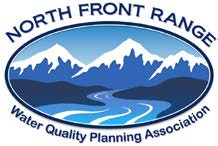 257 Johnstown Center Dr.; Unit 206Johnstown, CO 80534970-587-8872 – http://www.nfrwqpa.org208 Areawide Water Quality Management Plan AmendmentNew or Change in Management or Operating Agency(60-Day Public Notice Required)To meet the plan amendments minimum requirements, all items are required and must be included to be accepted for review and considered for approval. Submitted references to other materials is not acceptable, i.e., refer to.., or see..See Next Page.Recommendation of Review AgenciesNOTE: NFRWQPA will route and acquire the required signatures, not the applicant.Appendix A401 CertificationAppendix BCurrent (or Proposed) WUSA Map recognized and approved by NFRWQPAAppendix C1-mile Radius Map Identifying Drinking Water wells or water sources Appendix D5-mile Radius Map Identifying other permitted dischargesAppendix ECDPS Permit, Primary Effluent Limits (PELs), or Notice of Authorization (NOA) requirements and constraints Appendix FOpportunities for Consolidation Analysis Statements or IGAsAppendix GFEMA Flood Plain Maps identifying the proposed WWTF siteAppendix HTreatment Technology Alternatives AnalysisAppendix ILand Ownership Appendix JIntergovernmental Agreements (IGAs)Appendix K20-Year Financial Budget and CapabilitiesAppendix LEmergency Operations PlanAppendix MRight of Way Easements Appendix OShared Capacity Intergovernmental Agreements Appendix PCollection System Requirements  and Lift Stations Appendix QAgency Point Source Inventory DataAppendix RWastewater Treatment Facility Site Location and Design ApprovalA. Project and System InformationA. Project and System InformationA. Project and System InformationA. Project and System InformationA. Project and System InformationA. Project and System InformationA. Project and System InformationA. Project and System InformationA. Project and System InformationA. Project and System InformationA. Project and System InformationA. Project and System InformationA. Project and System InformationA. Project and System InformationA. Project and System InformationA. Project and System InformationA. Project and System InformationA. Project and System InformationA. Project and System InformationA. Project and System InformationA. Project and System InformationA. Project and System InformationA. Project and System InformationA. Project and System InformationA. Project and System InformationA. Project and System InformationA. Project and System InformationApplicant / EntityApplicant / EntityApplicant / EntityRepresentative Name / TitleRepresentative Name / TitleRepresentative Name / TitleProject TitleProject TitleProject TitleAddressAddressAddressEmailEmailEmailPhonePhonePhoneCountyCountyCountyProject Design Company InformationProject Design Company InformationProject Design Company InformationProject Design Company InformationProject Design Company InformationProject Design Company InformationProject Design Company InformationProject Design Company InformationProject Design Company InformationProject Design Company InformationProject Design Company InformationProject Design Company InformationProject Design Company InformationProject Design Company InformationProject Design Company InformationProject Design Company InformationProject Design Company InformationProject Design Company InformationProject Design Company InformationProject Design Company InformationProject Design Company InformationProject Design Company InformationProject Design Company InformationProject Design Company InformationProject Design Company InformationProject Design Company InformationProject Design Company InformationDesign Company NameDesign Company NameDesign Company NameDesign EngineerDesign EngineerDesign EngineerCO License Number CO License Number CO License Number CO License Number CO License Number CO License Number CO License Number AddressAddressAddressAddressAddressAddressEmailEmailEmailPhonePhonePhoneDate of Application:Date of Application:Date of Application:Date of Application:Date of Application:Date of Application:Date of Application:Date of Application:Date of Application:Date of Application:Date of Application:B. New or Change in Management or Operation Agency InformationB. New or Change in Management or Operation Agency InformationB. New or Change in Management or Operation Agency InformationB. New or Change in Management or Operation Agency InformationB. New or Change in Management or Operation Agency InformationB. New or Change in Management or Operation Agency InformationB. New or Change in Management or Operation Agency InformationB. New or Change in Management or Operation Agency InformationB. New or Change in Management or Operation Agency InformationB. New or Change in Management or Operation Agency InformationB. New or Change in Management or Operation Agency InformationB. New or Change in Management or Operation Agency InformationB. New or Change in Management or Operation Agency InformationB. New or Change in Management or Operation Agency InformationB. New or Change in Management or Operation Agency InformationB. New or Change in Management or Operation Agency InformationB. New or Change in Management or Operation Agency InformationB. New or Change in Management or Operation Agency InformationB. New or Change in Management or Operation Agency InformationB. New or Change in Management or Operation Agency InformationB. New or Change in Management or Operation Agency InformationB. New or Change in Management or Operation Agency InformationB. New or Change in Management or Operation Agency InformationB. New or Change in Management or Operation Agency InformationB. New or Change in Management or Operation Agency InformationB. New or Change in Management or Operation Agency InformationB. New or Change in Management or Operation Agency InformationApplication Management or Operation Agency NameApplication Management or Operation Agency NameApplication Management or Operation Agency NameIs this a New or Change in Management or Operation Agency?Is this a New or Change in Management or Operation Agency?Is this a New or Change in Management or Operation Agency?New Management Agency: New Operation Agency: New Management Agency: New Operation Agency: New Management Agency: New Operation Agency: New Management Agency: New Operation Agency: New Management Agency: New Operation Agency: New Management Agency: New Operation Agency: New Management Agency: New Operation Agency: New Management Agency: New Operation Agency: New Management Agency: New Operation Agency: New Management Agency: New Operation Agency: New Management Agency: New Operation Agency: New Management Agency: New Operation Agency: New Management Agency: New Operation Agency: New Management Agency: New Operation Agency: New Management Agency: New Operation Agency: Change in Management Agency: Change in Operation Agency: Change in Management Agency: Change in Operation Agency: Change in Management Agency: Change in Operation Agency: Change in Management Agency: Change in Operation Agency: Change in Management Agency: Change in Operation Agency: Change in Management Agency: Change in Operation Agency: Change in Management Agency: Change in Operation Agency: Change in Management Agency: Change in Operation Agency: Change in Management Agency: Change in Operation Agency: If a Change, list the current Management or Operation Agency:If a Change, list the current Management or Operation Agency:If a Change, list the current Management or Operation Agency:If a Change, list the current Management or Operation Agency:If a Change, list the current Management or Operation Agency:If a Change, list the current Management or Operation Agency:If a Change, list the current Management or Operation Agency:If a Change, list the current Management or Operation Agency:If a Change, list the current Management or Operation Agency:If a Change, list the current Management or Operation Agency:If a Change, list the current Management or Operation Agency:If a Change, list the current Management or Operation Agency:If a Change, list the current Management or Operation Agency:If a Change, list the current Management or Operation Agency:C. 401 CertificationC. 401 CertificationC. 401 CertificationC. 401 CertificationC. 401 CertificationC. 401 CertificationC. 401 CertificationC. 401 CertificationC. 401 CertificationC. 401 CertificationC. 401 CertificationC. 401 CertificationC. 401 CertificationC. 401 CertificationC. 401 CertificationC. 401 CertificationC. 401 CertificationC. 401 CertificationC. 401 CertificationC. 401 CertificationC. 401 CertificationC. 401 CertificationC. 401 CertificationC. 401 CertificationC. 401 CertificationC. 401 CertificationC. 401 CertificationIf a New Agency, has a 401 Certification been completed?If a New Agency, has a 401 Certification been completed?If a New Agency, has a 401 Certification been completed?If a New Agency, has a 401 Certification been completed?If a New Agency, has a 401 Certification been completed?If a New Agency, has a 401 Certification been completed?If a New Agency, has a 401 Certification been completed?If a New Agency, has a 401 Certification been completed?If a New Agency, has a 401 Certification been completed?If a New Agency, has a 401 Certification been completed?If a New Agency, has a 401 Certification been completed?If a New Agency, has a 401 Certification been completed?If a New Agency, has a 401 Certification been completed?If a New Agency, has a 401 Certification been completed?Yes: Yes: Yes: Yes: Yes: Yes: Yes: No: No: No: No: No: No: If Yes, included documentation in Appendix A.If Yes, included documentation in Appendix A.If Yes, included documentation in Appendix A.If Yes, included documentation in Appendix A.If Yes, included documentation in Appendix A.If Yes, included documentation in Appendix A.If Yes, included documentation in Appendix A.If Yes, included documentation in Appendix A.If Yes, included documentation in Appendix A.If Yes, included documentation in Appendix A.If Yes, included documentation in Appendix A.If Yes, included documentation in Appendix A.If Yes, included documentation in Appendix A.If Yes, included documentation in Appendix A.If No, a 401 Certification must be completed. If No, a 401 Certification must be completed. If No, a 401 Certification must be completed. If No, a 401 Certification must be completed. If No, a 401 Certification must be completed. If No, a 401 Certification must be completed. If No, a 401 Certification must be completed. If No, a 401 Certification must be completed. If No, a 401 Certification must be completed. If No, a 401 Certification must be completed. If No, a 401 Certification must be completed. If No, a 401 Certification must be completed. If No, a 401 Certification must be completed. Does this New or Change in Management or Operating Agency proposal have an approved Utility Plan by NFRWQPA?Does this New or Change in Management or Operating Agency proposal have an approved Utility Plan by NFRWQPA?Does this New or Change in Management or Operating Agency proposal have an approved Utility Plan by NFRWQPA?Does this New or Change in Management or Operating Agency proposal have an approved Utility Plan by NFRWQPA?Does this New or Change in Management or Operating Agency proposal have an approved Utility Plan by NFRWQPA?Does this New or Change in Management or Operating Agency proposal have an approved Utility Plan by NFRWQPA?Does this New or Change in Management or Operating Agency proposal have an approved Utility Plan by NFRWQPA?Does this New or Change in Management or Operating Agency proposal have an approved Utility Plan by NFRWQPA?Does this New or Change in Management or Operating Agency proposal have an approved Utility Plan by NFRWQPA?Does this New or Change in Management or Operating Agency proposal have an approved Utility Plan by NFRWQPA?Does this New or Change in Management or Operating Agency proposal have an approved Utility Plan by NFRWQPA?Does this New or Change in Management or Operating Agency proposal have an approved Utility Plan by NFRWQPA?Does this New or Change in Management or Operating Agency proposal have an approved Utility Plan by NFRWQPA?Does this New or Change in Management or Operating Agency proposal have an approved Utility Plan by NFRWQPA?Does this New or Change in Management or Operating Agency proposal have an approved Utility Plan by NFRWQPA?Does this New or Change in Management or Operating Agency proposal have an approved Utility Plan by NFRWQPA?Does this New or Change in Management or Operating Agency proposal have an approved Utility Plan by NFRWQPA?Does this New or Change in Management or Operating Agency proposal have an approved Utility Plan by NFRWQPA?Does this New or Change in Management or Operating Agency proposal have an approved Utility Plan by NFRWQPA?Does this New or Change in Management or Operating Agency proposal have an approved Utility Plan by NFRWQPA?Does this New or Change in Management or Operating Agency proposal have an approved Utility Plan by NFRWQPA?Does this New or Change in Management or Operating Agency proposal have an approved Utility Plan by NFRWQPA?Does this New or Change in Management or Operating Agency proposal have an approved Utility Plan by NFRWQPA?Does this New or Change in Management or Operating Agency proposal have an approved Utility Plan by NFRWQPA?Does this New or Change in Management or Operating Agency proposal have an approved Utility Plan by NFRWQPA?Does this New or Change in Management or Operating Agency proposal have an approved Utility Plan by NFRWQPA?Does this New or Change in Management or Operating Agency proposal have an approved Utility Plan by NFRWQPA?Yes: Yes: Yes: No: No: No: No: No: No: No: No: No: No: No: No: No: No: No: No: No: No: No: No: No: No: No: No: If No, an associated Utility Plan must be either in review or approved before the 208 Plan Amendment will be approved. If No, an associated Utility Plan must be either in review or approved before the 208 Plan Amendment will be approved. If No, an associated Utility Plan must be either in review or approved before the 208 Plan Amendment will be approved. If No, an associated Utility Plan must be either in review or approved before the 208 Plan Amendment will be approved. If No, an associated Utility Plan must be either in review or approved before the 208 Plan Amendment will be approved. If No, an associated Utility Plan must be either in review or approved before the 208 Plan Amendment will be approved. If No, an associated Utility Plan must be either in review or approved before the 208 Plan Amendment will be approved. If No, an associated Utility Plan must be either in review or approved before the 208 Plan Amendment will be approved. If No, an associated Utility Plan must be either in review or approved before the 208 Plan Amendment will be approved. If No, an associated Utility Plan must be either in review or approved before the 208 Plan Amendment will be approved. If No, an associated Utility Plan must be either in review or approved before the 208 Plan Amendment will be approved. If No, an associated Utility Plan must be either in review or approved before the 208 Plan Amendment will be approved. If No, an associated Utility Plan must be either in review or approved before the 208 Plan Amendment will be approved. If No, an associated Utility Plan must be either in review or approved before the 208 Plan Amendment will be approved. If No, an associated Utility Plan must be either in review or approved before the 208 Plan Amendment will be approved. If No, an associated Utility Plan must be either in review or approved before the 208 Plan Amendment will be approved. If No, an associated Utility Plan must be either in review or approved before the 208 Plan Amendment will be approved. If No, an associated Utility Plan must be either in review or approved before the 208 Plan Amendment will be approved. If No, an associated Utility Plan must be either in review or approved before the 208 Plan Amendment will be approved. If No, an associated Utility Plan must be either in review or approved before the 208 Plan Amendment will be approved. If No, an associated Utility Plan must be either in review or approved before the 208 Plan Amendment will be approved. If No, an associated Utility Plan must be either in review or approved before the 208 Plan Amendment will be approved. If No, an associated Utility Plan must be either in review or approved before the 208 Plan Amendment will be approved. If No, an associated Utility Plan must be either in review or approved before the 208 Plan Amendment will be approved. If No, an associated Utility Plan must be either in review or approved before the 208 Plan Amendment will be approved. If No, an associated Utility Plan must be either in review or approved before the 208 Plan Amendment will be approved. If No, an associated Utility Plan must be either in review or approved before the 208 Plan Amendment will be approved. D. Current or Proposed Wastewater Utility Service Area (WUSA) Agency / System Information, Appendix B.D. Current or Proposed Wastewater Utility Service Area (WUSA) Agency / System Information, Appendix B.D. Current or Proposed Wastewater Utility Service Area (WUSA) Agency / System Information, Appendix B.D. Current or Proposed Wastewater Utility Service Area (WUSA) Agency / System Information, Appendix B.D. Current or Proposed Wastewater Utility Service Area (WUSA) Agency / System Information, Appendix B.D. Current or Proposed Wastewater Utility Service Area (WUSA) Agency / System Information, Appendix B.D. Current or Proposed Wastewater Utility Service Area (WUSA) Agency / System Information, Appendix B.D. Current or Proposed Wastewater Utility Service Area (WUSA) Agency / System Information, Appendix B.D. Current or Proposed Wastewater Utility Service Area (WUSA) Agency / System Information, Appendix B.D. Current or Proposed Wastewater Utility Service Area (WUSA) Agency / System Information, Appendix B.D. Current or Proposed Wastewater Utility Service Area (WUSA) Agency / System Information, Appendix B.D. Current or Proposed Wastewater Utility Service Area (WUSA) Agency / System Information, Appendix B.D. Current or Proposed Wastewater Utility Service Area (WUSA) Agency / System Information, Appendix B.D. Current or Proposed Wastewater Utility Service Area (WUSA) Agency / System Information, Appendix B.D. Current or Proposed Wastewater Utility Service Area (WUSA) Agency / System Information, Appendix B.D. Current or Proposed Wastewater Utility Service Area (WUSA) Agency / System Information, Appendix B.D. Current or Proposed Wastewater Utility Service Area (WUSA) Agency / System Information, Appendix B.D. Current or Proposed Wastewater Utility Service Area (WUSA) Agency / System Information, Appendix B.D. Current or Proposed Wastewater Utility Service Area (WUSA) Agency / System Information, Appendix B.D. Current or Proposed Wastewater Utility Service Area (WUSA) Agency / System Information, Appendix B.D. Current or Proposed Wastewater Utility Service Area (WUSA) Agency / System Information, Appendix B.D. Current or Proposed Wastewater Utility Service Area (WUSA) Agency / System Information, Appendix B.D. Current or Proposed Wastewater Utility Service Area (WUSA) Agency / System Information, Appendix B.D. Current or Proposed Wastewater Utility Service Area (WUSA) Agency / System Information, Appendix B.D. Current or Proposed Wastewater Utility Service Area (WUSA) Agency / System Information, Appendix B.D. Current or Proposed Wastewater Utility Service Area (WUSA) Agency / System Information, Appendix B.D. Current or Proposed Wastewater Utility Service Area (WUSA) Agency / System Information, Appendix B.Currently recognized and approved, or proposed WUSA:Currently recognized and approved, or proposed WUSA:Currently recognized and approved, or proposed WUSA:Currently recognized and approved, or proposed WUSA:Currently recognized and approved, or proposed WUSA:Currently recognized and approved, or proposed WUSA:Currently recognized and approved, or proposed WUSA:Currently recognized and approved, or proposed WUSA:Currently recognized and approved, or proposed WUSA:Currently recognized and approved, or proposed WUSA:Currently recognized and approved, or proposed WUSA:Currently recognized and approved, or proposed WUSA:WUSA Loading to be served by the Proposed Agency:WUSA Loading to be served by the Proposed Agency:WUSA Loading to be served by the Proposed Agency:WUSA Loading to be served by the Proposed Agency:WUSA Loading to be served by the Proposed Agency:WUSA Loading to be served by the Proposed Agency:WUSA Loading to be served by the Proposed Agency:WUSA Loading to be served by the Proposed Agency:WUSA Loading to be served by the Proposed Agency:WUSA Loading to be served by the Proposed Agency:WUSA Loading to be served by the Proposed Agency:WUSA Loading to be served by the Proposed Agency:WUSA Loading to be served by the Proposed Agency:WUSA Loading to be served by the Proposed Agency:WUSA Loading to be served by the Proposed Agency:WUSA map: https://nfrwqpa.colorado.gov/agency-service-area-mapsWUSA map: https://nfrwqpa.colorado.gov/agency-service-area-mapsIdentify the location of the WWTF on the Appendix B MapIdentify the location of the WWTF on the Appendix B MapIdentify the location of the WWTF on the Appendix B MapIdentify the location of the WWTF on the Appendix B MapIdentify the location of the WWTF on the Appendix B MapIdentify the location of the WWTF on the Appendix B MapIdentify the location of the WWTF on the Appendix B MapIdentify the location of the WWTF on the Appendix B MapIdentify the location of the WWTF on the Appendix B MapIdentify the location of the WWTF on the Appendix B MapMaximum Month Average WUSA Hydraulic Loading Maximum Month Average WUSA Hydraulic Loading Maximum Month Average WUSA Hydraulic Loading Maximum Month Average WUSA Hydraulic Loading Maximum Month Average WUSA Hydraulic Loading Maximum Month Average WUSA Hydraulic Loading Maximum Month Average WUSA Hydraulic Loading Maximum Month Average WUSA Hydraulic Loading Maximum Month Average WUSA Hydraulic Loading Maximum Month Average WUSA Hydraulic Loading Maximum Month Average WUSA Hydraulic Loading MGDMGDMGDMGDGeneral WUSA DescriptionGeneral WUSA DescriptionPeak Hour WUSA Loading in million gallons per day Peak Hour WUSA Loading in million gallons per day Peak Hour WUSA Loading in million gallons per day Peak Hour WUSA Loading in million gallons per day Peak Hour WUSA Loading in million gallons per day Peak Hour WUSA Loading in million gallons per day Peak Hour WUSA Loading in million gallons per day Peak Hour WUSA Loading in million gallons per day Peak Hour WUSA Loading in million gallons per day Peak Hour WUSA Loading in million gallons per day Peak Hour WUSA Loading in million gallons per day MGDMGDMGDMGDCountyCountyWUSA Organic Loading (lbs. BOD5/day)WUSA Organic Loading (lbs. BOD5/day)WUSA Organic Loading (lbs. BOD5/day)WUSA Organic Loading (lbs. BOD5/day)WUSA Organic Loading (lbs. BOD5/day)WUSA Organic Loading (lbs. BOD5/day)WUSA Organic Loading (lbs. BOD5/day)WUSA Organic Loading (lbs. BOD5/day)WUSA Organic Loading (lbs. BOD5/day)WUSA Organic Loading (lbs. BOD5/day)WUSA Organic Loading (lbs. BOD5/day)lbs. BOD5/daylbs. BOD5/daylbs. BOD5/daylbs. BOD5/dayThe current WUSA or proposed WUSA must demonstrate that the Management or Operating agency has the ability to provide sewage service to all types of water rights within the WUSA boundary. This may be demonstrated by a map illustrating water providers and differing water rights by crosshatched boundaries overlayed on a WUSA Map.The current WUSA or proposed WUSA must demonstrate that the Management or Operating agency has the ability to provide sewage service to all types of water rights within the WUSA boundary. This may be demonstrated by a map illustrating water providers and differing water rights by crosshatched boundaries overlayed on a WUSA Map.The current WUSA or proposed WUSA must demonstrate that the Management or Operating agency has the ability to provide sewage service to all types of water rights within the WUSA boundary. This may be demonstrated by a map illustrating water providers and differing water rights by crosshatched boundaries overlayed on a WUSA Map.The current WUSA or proposed WUSA must demonstrate that the Management or Operating agency has the ability to provide sewage service to all types of water rights within the WUSA boundary. This may be demonstrated by a map illustrating water providers and differing water rights by crosshatched boundaries overlayed on a WUSA Map.The current WUSA or proposed WUSA must demonstrate that the Management or Operating agency has the ability to provide sewage service to all types of water rights within the WUSA boundary. This may be demonstrated by a map illustrating water providers and differing water rights by crosshatched boundaries overlayed on a WUSA Map.The current WUSA or proposed WUSA must demonstrate that the Management or Operating agency has the ability to provide sewage service to all types of water rights within the WUSA boundary. This may be demonstrated by a map illustrating water providers and differing water rights by crosshatched boundaries overlayed on a WUSA Map.The current WUSA or proposed WUSA must demonstrate that the Management or Operating agency has the ability to provide sewage service to all types of water rights within the WUSA boundary. This may be demonstrated by a map illustrating water providers and differing water rights by crosshatched boundaries overlayed on a WUSA Map.The current WUSA or proposed WUSA must demonstrate that the Management or Operating agency has the ability to provide sewage service to all types of water rights within the WUSA boundary. This may be demonstrated by a map illustrating water providers and differing water rights by crosshatched boundaries overlayed on a WUSA Map.The current WUSA or proposed WUSA must demonstrate that the Management or Operating agency has the ability to provide sewage service to all types of water rights within the WUSA boundary. This may be demonstrated by a map illustrating water providers and differing water rights by crosshatched boundaries overlayed on a WUSA Map.The current WUSA or proposed WUSA must demonstrate that the Management or Operating agency has the ability to provide sewage service to all types of water rights within the WUSA boundary. This may be demonstrated by a map illustrating water providers and differing water rights by crosshatched boundaries overlayed on a WUSA Map.The current WUSA or proposed WUSA must demonstrate that the Management or Operating agency has the ability to provide sewage service to all types of water rights within the WUSA boundary. This may be demonstrated by a map illustrating water providers and differing water rights by crosshatched boundaries overlayed on a WUSA Map.The current WUSA or proposed WUSA must demonstrate that the Management or Operating agency has the ability to provide sewage service to all types of water rights within the WUSA boundary. This may be demonstrated by a map illustrating water providers and differing water rights by crosshatched boundaries overlayed on a WUSA Map.The current WUSA or proposed WUSA must demonstrate that the Management or Operating agency has the ability to provide sewage service to all types of water rights within the WUSA boundary. This may be demonstrated by a map illustrating water providers and differing water rights by crosshatched boundaries overlayed on a WUSA Map.The current WUSA or proposed WUSA must demonstrate that the Management or Operating agency has the ability to provide sewage service to all types of water rights within the WUSA boundary. This may be demonstrated by a map illustrating water providers and differing water rights by crosshatched boundaries overlayed on a WUSA Map.The current WUSA or proposed WUSA must demonstrate that the Management or Operating agency has the ability to provide sewage service to all types of water rights within the WUSA boundary. This may be demonstrated by a map illustrating water providers and differing water rights by crosshatched boundaries overlayed on a WUSA Map.The current WUSA or proposed WUSA must demonstrate that the Management or Operating agency has the ability to provide sewage service to all types of water rights within the WUSA boundary. This may be demonstrated by a map illustrating water providers and differing water rights by crosshatched boundaries overlayed on a WUSA Map.The current WUSA or proposed WUSA must demonstrate that the Management or Operating agency has the ability to provide sewage service to all types of water rights within the WUSA boundary. This may be demonstrated by a map illustrating water providers and differing water rights by crosshatched boundaries overlayed on a WUSA Map.The current WUSA or proposed WUSA must demonstrate that the Management or Operating agency has the ability to provide sewage service to all types of water rights within the WUSA boundary. This may be demonstrated by a map illustrating water providers and differing water rights by crosshatched boundaries overlayed on a WUSA Map.The current WUSA or proposed WUSA must demonstrate that the Management or Operating agency has the ability to provide sewage service to all types of water rights within the WUSA boundary. This may be demonstrated by a map illustrating water providers and differing water rights by crosshatched boundaries overlayed on a WUSA Map.The current WUSA or proposed WUSA must demonstrate that the Management or Operating agency has the ability to provide sewage service to all types of water rights within the WUSA boundary. This may be demonstrated by a map illustrating water providers and differing water rights by crosshatched boundaries overlayed on a WUSA Map.The current WUSA or proposed WUSA must demonstrate that the Management or Operating agency has the ability to provide sewage service to all types of water rights within the WUSA boundary. This may be demonstrated by a map illustrating water providers and differing water rights by crosshatched boundaries overlayed on a WUSA Map.The current WUSA or proposed WUSA must demonstrate that the Management or Operating agency has the ability to provide sewage service to all types of water rights within the WUSA boundary. This may be demonstrated by a map illustrating water providers and differing water rights by crosshatched boundaries overlayed on a WUSA Map.The current WUSA or proposed WUSA must demonstrate that the Management or Operating agency has the ability to provide sewage service to all types of water rights within the WUSA boundary. This may be demonstrated by a map illustrating water providers and differing water rights by crosshatched boundaries overlayed on a WUSA Map.The current WUSA or proposed WUSA must demonstrate that the Management or Operating agency has the ability to provide sewage service to all types of water rights within the WUSA boundary. This may be demonstrated by a map illustrating water providers and differing water rights by crosshatched boundaries overlayed on a WUSA Map.The current WUSA or proposed WUSA must demonstrate that the Management or Operating agency has the ability to provide sewage service to all types of water rights within the WUSA boundary. This may be demonstrated by a map illustrating water providers and differing water rights by crosshatched boundaries overlayed on a WUSA Map.The current WUSA or proposed WUSA must demonstrate that the Management or Operating agency has the ability to provide sewage service to all types of water rights within the WUSA boundary. This may be demonstrated by a map illustrating water providers and differing water rights by crosshatched boundaries overlayed on a WUSA Map.The current WUSA or proposed WUSA must demonstrate that the Management or Operating agency has the ability to provide sewage service to all types of water rights within the WUSA boundary. This may be demonstrated by a map illustrating water providers and differing water rights by crosshatched boundaries overlayed on a WUSA Map.WUSA Population, Loading, and Capacity Information  WUSA Population, Loading, and Capacity Information  WUSA Population, Loading, and Capacity Information  WUSA Population, Loading, and Capacity Information  WUSA Population, Loading, and Capacity Information  WUSA Population, Loading, and Capacity Information  WUSA Population, Loading, and Capacity Information  WUSA Population, Loading, and Capacity Information  WUSA Population, Loading, and Capacity Information  WUSA Population, Loading, and Capacity Information  WUSA Population, Loading, and Capacity Information  WUSA Population, Loading, and Capacity Information  WUSA Population, Loading, and Capacity Information  WUSA Population, Loading, and Capacity Information  WUSA Population, Loading, and Capacity Information  WUSA Population, Loading, and Capacity Information  WUSA Population, Loading, and Capacity Information  WUSA Population, Loading, and Capacity Information  WUSA Population, Loading, and Capacity Information  WUSA Population, Loading, and Capacity Information  WUSA Population, Loading, and Capacity Information  WUSA Population, Loading, and Capacity Information  WUSA Population, Loading, and Capacity Information  WUSA Population, Loading, and Capacity Information  WUSA Population, Loading, and Capacity Information  WUSA Population, Loading, and Capacity Information  WUSA Population, Loading, and Capacity Information  WWTF Design Capacity:WWTF Design Capacity:WWTF Design Capacity:WWTF Design Capacity:WWTF Design Capacity:WWTF Design Capacity:WWTF Design Capacity:WWTF Design Capacity:WWTF Design Capacity:WWTF Design Capacity:WWTF Design Capacity:WWTF Design Capacity:WWTF Capacity with any modification:WWTF Capacity with any modification:WWTF Capacity with any modification:WWTF Capacity with any modification:WWTF Capacity with any modification:WWTF Capacity with any modification:WWTF Capacity with any modification:WWTF Capacity with any modification:WWTF Capacity with any modification:WWTF Capacity with any modification:WWTF Capacity with any modification:WWTF Capacity with any modification:WWTF Capacity with any modification:WWTF Capacity with any modification:WWTF Capacity with any modification:Maximum Month Average WWTF Hydraulic Capacity in million gallons per day (MGD)Maximum Month Average WWTF Hydraulic Capacity in million gallons per day (MGD)Maximum Month Average WWTF Hydraulic Capacity in million gallons per day (MGD)Maximum Month Average WWTF Hydraulic Capacity in million gallons per day (MGD)Maximum Month Average WWTF Hydraulic Capacity in million gallons per day (MGD)MGDMGDMGDMGDMGDMGDMGDMaximum Month Average WWTF Change Hydraulic Capacity in million gallons per day (MGD) Maximum Month Average WWTF Change Hydraulic Capacity in million gallons per day (MGD) Maximum Month Average WWTF Change Hydraulic Capacity in million gallons per day (MGD) Maximum Month Average WWTF Change Hydraulic Capacity in million gallons per day (MGD) Maximum Month Average WWTF Change Hydraulic Capacity in million gallons per day (MGD) Maximum Month Average WWTF Change Hydraulic Capacity in million gallons per day (MGD) Maximum Month Average WWTF Change Hydraulic Capacity in million gallons per day (MGD) Maximum Month Average WWTF Change Hydraulic Capacity in million gallons per day (MGD) Maximum Month Average WWTF Change Hydraulic Capacity in million gallons per day (MGD) Maximum Month Average WWTF Change Hydraulic Capacity in million gallons per day (MGD) Maximum Month Average WWTF Change Hydraulic Capacity in million gallons per day (MGD) MGDMGDMGDMGDPeak Hour WWTF Hydraulic Capacity in million gallons per day (MGD)Peak Hour WWTF Hydraulic Capacity in million gallons per day (MGD)Peak Hour WWTF Hydraulic Capacity in million gallons per day (MGD)Peak Hour WWTF Hydraulic Capacity in million gallons per day (MGD)Peak Hour WWTF Hydraulic Capacity in million gallons per day (MGD)MGDMGDMGDMGDMGDMGDMGDPeak Hour WWTF Hydraulic Capacity in million gallons per day (MGD)Peak Hour WWTF Hydraulic Capacity in million gallons per day (MGD)Peak Hour WWTF Hydraulic Capacity in million gallons per day (MGD)Peak Hour WWTF Hydraulic Capacity in million gallons per day (MGD)Peak Hour WWTF Hydraulic Capacity in million gallons per day (MGD)Peak Hour WWTF Hydraulic Capacity in million gallons per day (MGD)Peak Hour WWTF Hydraulic Capacity in million gallons per day (MGD)Peak Hour WWTF Hydraulic Capacity in million gallons per day (MGD)Peak Hour WWTF Hydraulic Capacity in million gallons per day (MGD)Peak Hour WWTF Hydraulic Capacity in million gallons per day (MGD)Peak Hour WWTF Hydraulic Capacity in million gallons per day (MGD)MGDMGDMGDMGDWWTF Organic Capacity (lbs. BOD5/day)WWTF Organic Capacity (lbs. BOD5/day)WWTF Organic Capacity (lbs. BOD5/day)WWTF Organic Capacity (lbs. BOD5/day)WWTF Organic Capacity (lbs. BOD5/day)lbs. BOD5/daylbs. BOD5/daylbs. BOD5/daylbs. BOD5/daylbs. BOD5/daylbs. BOD5/daylbs. BOD5/dayWWTF Organic Capacity (lbs. BOD5/day)WWTF Organic Capacity (lbs. BOD5/day)WWTF Organic Capacity (lbs. BOD5/day)WWTF Organic Capacity (lbs. BOD5/day)WWTF Organic Capacity (lbs. BOD5/day)WWTF Organic Capacity (lbs. BOD5/day)WWTF Organic Capacity (lbs. BOD5/day)WWTF Organic Capacity (lbs. BOD5/day)WWTF Organic Capacity (lbs. BOD5/day)WWTF Organic Capacity (lbs. BOD5/day)WWTF Organic Capacity (lbs. BOD5/day)lbs. BOD5/daylbs. BOD5/daylbs. BOD5/daylbs. BOD5/dayCurrent and anticipated WWTF Flow loads (mgd):Current and anticipated WWTF Flow loads (mgd):Current and anticipated WWTF Flow loads (mgd):Current and anticipated WWTF Flow loads (mgd):Current and anticipated WWTF Flow loads (mgd):Current and anticipated WWTF Flow loads (mgd):Current and anticipated WWTF Flow loads (mgd):Current and anticipated WWTF Flow loads (mgd):Current and anticipated WWTF Flow loads (mgd):Current and anticipated WWTF Flow loads (mgd):Current and anticipated WWTF Flow loads (mgd):Current and anticipated WWTF Flow loads (mgd):Current and anticipated WWTF Organic loads (lbs. BOD5/day):Current and anticipated WWTF Organic loads (lbs. BOD5/day):Current and anticipated WWTF Organic loads (lbs. BOD5/day):Current and anticipated WWTF Organic loads (lbs. BOD5/day):Current and anticipated WWTF Organic loads (lbs. BOD5/day):Current and anticipated WWTF Organic loads (lbs. BOD5/day):Current and anticipated WWTF Organic loads (lbs. BOD5/day):Current and anticipated WWTF Organic loads (lbs. BOD5/day):Current and anticipated WWTF Organic loads (lbs. BOD5/day):Current and anticipated WWTF Organic loads (lbs. BOD5/day):Current and anticipated WWTF Organic loads (lbs. BOD5/day):Current and anticipated WWTF Organic loads (lbs. BOD5/day):Current and anticipated WWTF Organic loads (lbs. BOD5/day):Current and anticipated WWTF Organic loads (lbs. BOD5/day):Current and anticipated WWTF Organic loads (lbs. BOD5/day):Design Capacity (mgd)Design Capacity (mgd)Design Capacity (mgd)Design Capacity (mgd)Design Capacity (mgd)Organic Design CapacityOrganic Design CapacityOrganic Design CapacityOrganic Design CapacityOrganic Design CapacityOrganic Design CapacityOrganic Design CapacityOrganic Design CapacityOrganic Design CapacityOrganic Design CapacityOrganic Design CapacityCurrent Flow Load Current Flow Load Current Flow Load Current Flow Load Current Flow Load Current Organic Load Current Organic Load Current Organic Load Current Organic Load Current Organic Load Current Organic Load Current Organic Load Current Organic Load Current Organic Load Current Organic Load Current Organic Load 5 Year Flow Load 5 Year Flow Load 5 Year Flow Load 5 Year Flow Load 5 Year Flow Load 5 Year Organic Load 5 Year Organic Load 5 Year Organic Load 5 Year Organic Load 5 Year Organic Load 5 Year Organic Load 5 Year Organic Load 5 Year Organic Load 5 Year Organic Load 5 Year Organic Load 5 Year Organic Load 10 Year Flow Load 10 Year Flow Load 10 Year Flow Load 10 Year Flow Load 10 Year Flow Load 10 Year Organic Load 10 Year Organic Load 10 Year Organic Load 10 Year Organic Load 10 Year Organic Load 10 Year Organic Load 10 Year Organic Load 10 Year Organic Load 10 Year Organic Load 10 Year Organic Load 10 Year Organic Load 15 Year Flow Load 15 Year Flow Load 15 Year Flow Load 15 Year Flow Load 15 Year Flow Load 15 Year Organic Load 15 Year Organic Load 15 Year Organic Load 15 Year Organic Load 15 Year Organic Load 15 Year Organic Load 15 Year Organic Load 15 Year Organic Load 15 Year Organic Load 15 Year Organic Load 15 Year Organic Load 20 Year Flow Load 20 Year Flow Load 20 Year Flow Load 20 Year Flow Load 20 Year Flow Load 20 Year Organic Load 20 Year Organic Load 20 Year Organic Load 20 Year Organic Load 20 Year Organic Load 20 Year Organic Load 20 Year Organic Load 20 Year Organic Load 20 Year Organic Load 20 Year Organic Load 20 Year Organic Load Year at 80% Design CapacityYear at 80% Design CapacityYear at 80% Design CapacityYear at 80% Design CapacityYear at 80% Design CapacityYear at 80% Design CapacityYear at 80% Design CapacityYear at 80% Design CapacityYear at 80% Design CapacityYear at 80% Design CapacityYear at 80% Design CapacityYear at 80% Design CapacityYear at 80% Design CapacityYear at 80% Design CapacityYear at 80% Design CapacityYear at 80% Design CapacityYear at 95% Design CapacityYear at 95% Design CapacityYear at 95% Design CapacityYear at 95% Design CapacityYear at 95% Design CapacityYear at 95% Design CapacityYear at 95% Design CapacityYear at 95% Design CapacityYear at 95% Design CapacityYear at 95% Design CapacityYear at 95% Design CapacityYear at 95% Design CapacityYear at 95% Design CapacityYear at 95% Design CapacityYear at 95% Design CapacityYear at 95% Design CapacityWUSA Population InformationWUSA Population InformationWUSA Population InformationWUSA Population InformationWUSA Population InformationWUSA Population InformationWUSA Population InformationWUSA Population InformationWUSA Population InformationWUSA Population InformationWUSA Population InformationWUSA Population InformationWUSA Population InformationWUSA Population InformationWUSA Population InformationWUSA Population InformationWUSA Population InformationWUSA Population InformationWUSA Population InformationWUSA Population InformationWUSA Population InformationWUSA Population InformationWUSA Population InformationWUSA Population InformationWUSA Population InformationWUSA Population InformationWUSA Population InformationWUSA Population and SFE Projections:WUSA Population and SFE Projections:WUSA Population and SFE Projections:WUSA Population and SFE Projections:WUSA Population and SFE Projections:WUSA Population and SFE Projections:WUSA Population and SFE Projections:WUSA Population and SFE Projections:WUSA Population and SFE Projections:WUSA Population and SFE Projections:WUSA Population and SFE Projections:WUSA & SFE Population with any Modifications:WUSA & SFE Population with any Modifications:WUSA & SFE Population with any Modifications:WUSA & SFE Population with any Modifications:WUSA & SFE Population with any Modifications:WUSA & SFE Population with any Modifications:WUSA & SFE Population with any Modifications:WUSA & SFE Population with any Modifications:WUSA & SFE Population with any Modifications:WUSA & SFE Population with any Modifications:WUSA & SFE Population with any Modifications:WUSA & SFE Population with any Modifications:WUSA & SFE Population with any Modifications:WUSA & SFE Population with any Modifications:WUSA & SFE Population with any Modifications:WUSA & SFE Population with any Modifications:PopulationPopulationPopulationPopulationPopulationSingle Family Equivalents (SFEs)Single Family Equivalents (SFEs)Single Family Equivalents (SFEs)Single Family Equivalents (SFEs)PopulationPopulationPopulationPopulationSingle Family Equivalents (SFEs)Single Family Equivalents (SFEs)Single Family Equivalents (SFEs)Existing:Existing:Current SFEs:Current SFEs:Current SFEs:Current SFEs:Current SFEs:Current SFEs:Current SFEs:Current SFEs:Current SFEs:5 Years:5 Years:5 Years:5 Years:5 Years:5 Years:5 Years:5 Years:5 Years:5 Years:5 Years:10 Years:10 Years:10 Years:10 Years:10 Years:10 Years:10 Years:10 Years:10 Years:10 Years:10 Years:15 Years:15 Years:15 Years:15 Years:15 Years:15 Years:15 Years:15 Years:15 Years:15 Years:15 Years:20 Years:20 Years:20 Years:20 Years:20 Years:20 Years:20 Years:20 Years:20 Years:20 Years:20 Years:Population Source: Population Source: Population Source: Population Source: Population Source: Population Source: Population Source: Population Source: Population Source: Population Source: Population Source: SFEs Factor(s):SFEs Factor(s):SFEs Factor(s):SFEs Factor(s):SFEs Factor(s):SFEs Factor(s):SFEs Factor(s):SFEs Factor(s):SFEs Factor(s):SFEs Factor(s):SFEs Factor(s):SFEs Factor(s):SFEs Factor(s):SFEs Factor(s):SFEs Factor(s):SFEs Factor(s):E. Discharge Downstream Distances; NFRWQPA GIS Database; https://data-nfrwqpa.hub.arcgis.com/  E. Discharge Downstream Distances; NFRWQPA GIS Database; https://data-nfrwqpa.hub.arcgis.com/  E. Discharge Downstream Distances; NFRWQPA GIS Database; https://data-nfrwqpa.hub.arcgis.com/  E. Discharge Downstream Distances; NFRWQPA GIS Database; https://data-nfrwqpa.hub.arcgis.com/  E. Discharge Downstream Distances; NFRWQPA GIS Database; https://data-nfrwqpa.hub.arcgis.com/  E. Discharge Downstream Distances; NFRWQPA GIS Database; https://data-nfrwqpa.hub.arcgis.com/  E. Discharge Downstream Distances; NFRWQPA GIS Database; https://data-nfrwqpa.hub.arcgis.com/  E. Discharge Downstream Distances; NFRWQPA GIS Database; https://data-nfrwqpa.hub.arcgis.com/  E. Discharge Downstream Distances; NFRWQPA GIS Database; https://data-nfrwqpa.hub.arcgis.com/  E. Discharge Downstream Distances; NFRWQPA GIS Database; https://data-nfrwqpa.hub.arcgis.com/  E. Discharge Downstream Distances; NFRWQPA GIS Database; https://data-nfrwqpa.hub.arcgis.com/  E. Discharge Downstream Distances; NFRWQPA GIS Database; https://data-nfrwqpa.hub.arcgis.com/  E. Discharge Downstream Distances; NFRWQPA GIS Database; https://data-nfrwqpa.hub.arcgis.com/  E. Discharge Downstream Distances; NFRWQPA GIS Database; https://data-nfrwqpa.hub.arcgis.com/  E. Discharge Downstream Distances; NFRWQPA GIS Database; https://data-nfrwqpa.hub.arcgis.com/  E. Discharge Downstream Distances; NFRWQPA GIS Database; https://data-nfrwqpa.hub.arcgis.com/  E. Discharge Downstream Distances; NFRWQPA GIS Database; https://data-nfrwqpa.hub.arcgis.com/  E. Discharge Downstream Distances; NFRWQPA GIS Database; https://data-nfrwqpa.hub.arcgis.com/  E. Discharge Downstream Distances; NFRWQPA GIS Database; https://data-nfrwqpa.hub.arcgis.com/  E. Discharge Downstream Distances; NFRWQPA GIS Database; https://data-nfrwqpa.hub.arcgis.com/  E. Discharge Downstream Distances; NFRWQPA GIS Database; https://data-nfrwqpa.hub.arcgis.com/  E. Discharge Downstream Distances; NFRWQPA GIS Database; https://data-nfrwqpa.hub.arcgis.com/  E. Discharge Downstream Distances; NFRWQPA GIS Database; https://data-nfrwqpa.hub.arcgis.com/  E. Discharge Downstream Distances; NFRWQPA GIS Database; https://data-nfrwqpa.hub.arcgis.com/  E. Discharge Downstream Distances; NFRWQPA GIS Database; https://data-nfrwqpa.hub.arcgis.com/  E. Discharge Downstream Distances; NFRWQPA GIS Database; https://data-nfrwqpa.hub.arcgis.com/  E. Discharge Downstream Distances; NFRWQPA GIS Database; https://data-nfrwqpa.hub.arcgis.com/  a) Downstream distance from the discharge point to the nearest domestic water supply intake? Name of supply? Address of supply? Please include a 1-mile radius map of domestic water supplies, Appendix C.a) Downstream distance from the discharge point to the nearest domestic water supply intake? Name of supply? Address of supply? Please include a 1-mile radius map of domestic water supplies, Appendix C.a) Downstream distance from the discharge point to the nearest domestic water supply intake? Name of supply? Address of supply? Please include a 1-mile radius map of domestic water supplies, Appendix C.a) Downstream distance from the discharge point to the nearest domestic water supply intake? Name of supply? Address of supply? Please include a 1-mile radius map of domestic water supplies, Appendix C.a) Downstream distance from the discharge point to the nearest domestic water supply intake? Name of supply? Address of supply? Please include a 1-mile radius map of domestic water supplies, Appendix C.a) Downstream distance from the discharge point to the nearest domestic water supply intake? Name of supply? Address of supply? Please include a 1-mile radius map of domestic water supplies, Appendix C.a) Downstream distance from the discharge point to the nearest domestic water supply intake? Name of supply? Address of supply? Please include a 1-mile radius map of domestic water supplies, Appendix C.a) Downstream distance from the discharge point to the nearest domestic water supply intake? Name of supply? Address of supply? Please include a 1-mile radius map of domestic water supplies, Appendix C.a) Downstream distance from the discharge point to the nearest domestic water supply intake? Name of supply? Address of supply? Please include a 1-mile radius map of domestic water supplies, Appendix C.a) Downstream distance from the discharge point to the nearest domestic water supply intake? Name of supply? Address of supply? Please include a 1-mile radius map of domestic water supplies, Appendix C.a) Downstream distance from the discharge point to the nearest domestic water supply intake? Name of supply? Address of supply? Please include a 1-mile radius map of domestic water supplies, Appendix C.a) Downstream distance from the discharge point to the nearest domestic water supply intake? Name of supply? Address of supply? Please include a 1-mile radius map of domestic water supplies, Appendix C.a) Downstream distance from the discharge point to the nearest domestic water supply intake? Name of supply? Address of supply? Please include a 1-mile radius map of domestic water supplies, Appendix C.a) Downstream distance from the discharge point to the nearest domestic water supply intake? Name of supply? Address of supply? Please include a 1-mile radius map of domestic water supplies, Appendix C.a) Downstream distance from the discharge point to the nearest domestic water supply intake? Name of supply? Address of supply? Please include a 1-mile radius map of domestic water supplies, Appendix C.a) Downstream distance from the discharge point to the nearest domestic water supply intake? Name of supply? Address of supply? Please include a 1-mile radius map of domestic water supplies, Appendix C.a) Downstream distance from the discharge point to the nearest domestic water supply intake? Name of supply? Address of supply? Please include a 1-mile radius map of domestic water supplies, Appendix C.a) Downstream distance from the discharge point to the nearest domestic water supply intake? Name of supply? Address of supply? Please include a 1-mile radius map of domestic water supplies, Appendix C.a) Downstream distance from the discharge point to the nearest domestic water supply intake? Name of supply? Address of supply? Please include a 1-mile radius map of domestic water supplies, Appendix C.a) Downstream distance from the discharge point to the nearest domestic water supply intake? Name of supply? Address of supply? Please include a 1-mile radius map of domestic water supplies, Appendix C.a) Downstream distance from the discharge point to the nearest domestic water supply intake? Name of supply? Address of supply? Please include a 1-mile radius map of domestic water supplies, Appendix C.a) Downstream distance from the discharge point to the nearest domestic water supply intake? Name of supply? Address of supply? Please include a 1-mile radius map of domestic water supplies, Appendix C.a) Downstream distance from the discharge point to the nearest domestic water supply intake? Name of supply? Address of supply? Please include a 1-mile radius map of domestic water supplies, Appendix C.a) Downstream distance from the discharge point to the nearest domestic water supply intake? Name of supply? Address of supply? Please include a 1-mile radius map of domestic water supplies, Appendix C.a) Downstream distance from the discharge point to the nearest domestic water supply intake? Name of supply? Address of supply? Please include a 1-mile radius map of domestic water supplies, Appendix C.a) Downstream distance from the discharge point to the nearest domestic water supply intake? Name of supply? Address of supply? Please include a 1-mile radius map of domestic water supplies, Appendix C.Distance:Name of Supply: Address of Supply:Distance:Name of Supply: Address of Supply:Distance:Name of Supply: Address of Supply:Distance:Name of Supply: Address of Supply:Distance:Name of Supply: Address of Supply:Distance:Name of Supply: Address of Supply:Distance:Name of Supply: Address of Supply:Distance:Name of Supply: Address of Supply:Distance:Name of Supply: Address of Supply:Distance:Name of Supply: Address of Supply:Distance:Name of Supply: Address of Supply:Distance:Name of Supply: Address of Supply:Distance:Name of Supply: Address of Supply:Distance:Name of Supply: Address of Supply:Distance:Name of Supply: Address of Supply:Distance:Name of Supply: Address of Supply:Distance:Name of Supply: Address of Supply:Distance:Name of Supply: Address of Supply:Distance:Name of Supply: Address of Supply:Distance:Name of Supply: Address of Supply:Distance:Name of Supply: Address of Supply:Distance:Name of Supply: Address of Supply:Distance:Name of Supply: Address of Supply:Distance:Name of Supply: Address of Supply:Distance:Name of Supply: Address of Supply:Distance:Name of Supply: Address of Supply:b) Downstream Distance from the discharge point to the next nearest permitted discharge? Name of the user? Address of the user? Please include a 5-mile radius map of permitted discharges, Appendix D.b) Downstream Distance from the discharge point to the next nearest permitted discharge? Name of the user? Address of the user? Please include a 5-mile radius map of permitted discharges, Appendix D.b) Downstream Distance from the discharge point to the next nearest permitted discharge? Name of the user? Address of the user? Please include a 5-mile radius map of permitted discharges, Appendix D.b) Downstream Distance from the discharge point to the next nearest permitted discharge? Name of the user? Address of the user? Please include a 5-mile radius map of permitted discharges, Appendix D.b) Downstream Distance from the discharge point to the next nearest permitted discharge? Name of the user? Address of the user? Please include a 5-mile radius map of permitted discharges, Appendix D.b) Downstream Distance from the discharge point to the next nearest permitted discharge? Name of the user? Address of the user? Please include a 5-mile radius map of permitted discharges, Appendix D.b) Downstream Distance from the discharge point to the next nearest permitted discharge? Name of the user? Address of the user? Please include a 5-mile radius map of permitted discharges, Appendix D.b) Downstream Distance from the discharge point to the next nearest permitted discharge? Name of the user? Address of the user? Please include a 5-mile radius map of permitted discharges, Appendix D.b) Downstream Distance from the discharge point to the next nearest permitted discharge? Name of the user? Address of the user? Please include a 5-mile radius map of permitted discharges, Appendix D.b) Downstream Distance from the discharge point to the next nearest permitted discharge? Name of the user? Address of the user? Please include a 5-mile radius map of permitted discharges, Appendix D.b) Downstream Distance from the discharge point to the next nearest permitted discharge? Name of the user? Address of the user? Please include a 5-mile radius map of permitted discharges, Appendix D.b) Downstream Distance from the discharge point to the next nearest permitted discharge? Name of the user? Address of the user? Please include a 5-mile radius map of permitted discharges, Appendix D.b) Downstream Distance from the discharge point to the next nearest permitted discharge? Name of the user? Address of the user? Please include a 5-mile radius map of permitted discharges, Appendix D.b) Downstream Distance from the discharge point to the next nearest permitted discharge? Name of the user? Address of the user? Please include a 5-mile radius map of permitted discharges, Appendix D.b) Downstream Distance from the discharge point to the next nearest permitted discharge? Name of the user? Address of the user? Please include a 5-mile radius map of permitted discharges, Appendix D.b) Downstream Distance from the discharge point to the next nearest permitted discharge? Name of the user? Address of the user? Please include a 5-mile radius map of permitted discharges, Appendix D.b) Downstream Distance from the discharge point to the next nearest permitted discharge? Name of the user? Address of the user? Please include a 5-mile radius map of permitted discharges, Appendix D.b) Downstream Distance from the discharge point to the next nearest permitted discharge? Name of the user? Address of the user? Please include a 5-mile radius map of permitted discharges, Appendix D.b) Downstream Distance from the discharge point to the next nearest permitted discharge? Name of the user? Address of the user? Please include a 5-mile radius map of permitted discharges, Appendix D.b) Downstream Distance from the discharge point to the next nearest permitted discharge? Name of the user? Address of the user? Please include a 5-mile radius map of permitted discharges, Appendix D.b) Downstream Distance from the discharge point to the next nearest permitted discharge? Name of the user? Address of the user? Please include a 5-mile radius map of permitted discharges, Appendix D.b) Downstream Distance from the discharge point to the next nearest permitted discharge? Name of the user? Address of the user? Please include a 5-mile radius map of permitted discharges, Appendix D.b) Downstream Distance from the discharge point to the next nearest permitted discharge? Name of the user? Address of the user? Please include a 5-mile radius map of permitted discharges, Appendix D.b) Downstream Distance from the discharge point to the next nearest permitted discharge? Name of the user? Address of the user? Please include a 5-mile radius map of permitted discharges, Appendix D.b) Downstream Distance from the discharge point to the next nearest permitted discharge? Name of the user? Address of the user? Please include a 5-mile radius map of permitted discharges, Appendix D.b) Downstream Distance from the discharge point to the next nearest permitted discharge? Name of the user? Address of the user? Please include a 5-mile radius map of permitted discharges, Appendix D.Distance: Name of User:Address of User:Distance: Name of User:Address of User:Distance: Name of User:Address of User:Distance: Name of User:Address of User:Distance: Name of User:Address of User:Distance: Name of User:Address of User:Distance: Name of User:Address of User:Distance: Name of User:Address of User:Distance: Name of User:Address of User:Distance: Name of User:Address of User:Distance: Name of User:Address of User:Distance: Name of User:Address of User:Distance: Name of User:Address of User:Distance: Name of User:Address of User:Distance: Name of User:Address of User:Distance: Name of User:Address of User:Distance: Name of User:Address of User:Distance: Name of User:Address of User:Distance: Name of User:Address of User:Distance: Name of User:Address of User:Distance: Name of User:Address of User:Distance: Name of User:Address of User:Distance: Name of User:Address of User:Distance: Name of User:Address of User:Distance: Name of User:Address of User:Distance: Name of User:Address of User:c) Will the additional discharge of the WUSA boundary amendment affect other dischargers on the stream segment? Name of the user? Address of the user? No:                                Yes: c) Will the additional discharge of the WUSA boundary amendment affect other dischargers on the stream segment? Name of the user? Address of the user? No:                                Yes: c) Will the additional discharge of the WUSA boundary amendment affect other dischargers on the stream segment? Name of the user? Address of the user? No:                                Yes: c) Will the additional discharge of the WUSA boundary amendment affect other dischargers on the stream segment? Name of the user? Address of the user? No:                                Yes: c) Will the additional discharge of the WUSA boundary amendment affect other dischargers on the stream segment? Name of the user? Address of the user? No:                                Yes: c) Will the additional discharge of the WUSA boundary amendment affect other dischargers on the stream segment? Name of the user? Address of the user? No:                                Yes: c) Will the additional discharge of the WUSA boundary amendment affect other dischargers on the stream segment? Name of the user? Address of the user? No:                                Yes: c) Will the additional discharge of the WUSA boundary amendment affect other dischargers on the stream segment? Name of the user? Address of the user? No:                                Yes: c) Will the additional discharge of the WUSA boundary amendment affect other dischargers on the stream segment? Name of the user? Address of the user? No:                                Yes: c) Will the additional discharge of the WUSA boundary amendment affect other dischargers on the stream segment? Name of the user? Address of the user? No:                                Yes: c) Will the additional discharge of the WUSA boundary amendment affect other dischargers on the stream segment? Name of the user? Address of the user? No:                                Yes: c) Will the additional discharge of the WUSA boundary amendment affect other dischargers on the stream segment? Name of the user? Address of the user? No:                                Yes: c) Will the additional discharge of the WUSA boundary amendment affect other dischargers on the stream segment? Name of the user? Address of the user? No:                                Yes: c) Will the additional discharge of the WUSA boundary amendment affect other dischargers on the stream segment? Name of the user? Address of the user? No:                                Yes: c) Will the additional discharge of the WUSA boundary amendment affect other dischargers on the stream segment? Name of the user? Address of the user? No:                                Yes: c) Will the additional discharge of the WUSA boundary amendment affect other dischargers on the stream segment? Name of the user? Address of the user? No:                                Yes: c) Will the additional discharge of the WUSA boundary amendment affect other dischargers on the stream segment? Name of the user? Address of the user? No:                                Yes: c) Will the additional discharge of the WUSA boundary amendment affect other dischargers on the stream segment? Name of the user? Address of the user? No:                                Yes: c) Will the additional discharge of the WUSA boundary amendment affect other dischargers on the stream segment? Name of the user? Address of the user? No:                                Yes: c) Will the additional discharge of the WUSA boundary amendment affect other dischargers on the stream segment? Name of the user? Address of the user? No:                                Yes: c) Will the additional discharge of the WUSA boundary amendment affect other dischargers on the stream segment? Name of the user? Address of the user? No:                                Yes: c) Will the additional discharge of the WUSA boundary amendment affect other dischargers on the stream segment? Name of the user? Address of the user? No:                                Yes: c) Will the additional discharge of the WUSA boundary amendment affect other dischargers on the stream segment? Name of the user? Address of the user? No:                                Yes: c) Will the additional discharge of the WUSA boundary amendment affect other dischargers on the stream segment? Name of the user? Address of the user? No:                                Yes: c) Will the additional discharge of the WUSA boundary amendment affect other dischargers on the stream segment? Name of the user? Address of the user? No:                                Yes: c) Will the additional discharge of the WUSA boundary amendment affect other dischargers on the stream segment? Name of the user? Address of the user? No:                                Yes: Distance: Name of User:Address of User:If yes, explain:Distance: Name of User:Address of User:If yes, explain:Distance: Name of User:Address of User:If yes, explain:Distance: Name of User:Address of User:If yes, explain:Distance: Name of User:Address of User:If yes, explain:Distance: Name of User:Address of User:If yes, explain:Distance: Name of User:Address of User:If yes, explain:Distance: Name of User:Address of User:If yes, explain:Distance: Name of User:Address of User:If yes, explain:Distance: Name of User:Address of User:If yes, explain:Distance: Name of User:Address of User:If yes, explain:Distance: Name of User:Address of User:If yes, explain:Distance: Name of User:Address of User:If yes, explain:Distance: Name of User:Address of User:If yes, explain:Distance: Name of User:Address of User:If yes, explain:Distance: Name of User:Address of User:If yes, explain:Distance: Name of User:Address of User:If yes, explain:Distance: Name of User:Address of User:If yes, explain:Distance: Name of User:Address of User:If yes, explain:Distance: Name of User:Address of User:If yes, explain:Distance: Name of User:Address of User:If yes, explain:Distance: Name of User:Address of User:If yes, explain:Distance: Name of User:Address of User:If yes, explain:Distance: Name of User:Address of User:If yes, explain:Distance: Name of User:Address of User:If yes, explain:Distance: Name of User:Address of User:If yes, explain:F. CDPS Permit, Primary Effluent Limits (PELs), or Notice of Authorization (NOA) requirements and constraints, Appendix E.F. CDPS Permit, Primary Effluent Limits (PELs), or Notice of Authorization (NOA) requirements and constraints, Appendix E.F. CDPS Permit, Primary Effluent Limits (PELs), or Notice of Authorization (NOA) requirements and constraints, Appendix E.F. CDPS Permit, Primary Effluent Limits (PELs), or Notice of Authorization (NOA) requirements and constraints, Appendix E.F. CDPS Permit, Primary Effluent Limits (PELs), or Notice of Authorization (NOA) requirements and constraints, Appendix E.F. CDPS Permit, Primary Effluent Limits (PELs), or Notice of Authorization (NOA) requirements and constraints, Appendix E.F. CDPS Permit, Primary Effluent Limits (PELs), or Notice of Authorization (NOA) requirements and constraints, Appendix E.F. CDPS Permit, Primary Effluent Limits (PELs), or Notice of Authorization (NOA) requirements and constraints, Appendix E.F. CDPS Permit, Primary Effluent Limits (PELs), or Notice of Authorization (NOA) requirements and constraints, Appendix E.F. CDPS Permit, Primary Effluent Limits (PELs), or Notice of Authorization (NOA) requirements and constraints, Appendix E.F. CDPS Permit, Primary Effluent Limits (PELs), or Notice of Authorization (NOA) requirements and constraints, Appendix E.F. CDPS Permit, Primary Effluent Limits (PELs), or Notice of Authorization (NOA) requirements and constraints, Appendix E.F. CDPS Permit, Primary Effluent Limits (PELs), or Notice of Authorization (NOA) requirements and constraints, Appendix E.F. CDPS Permit, Primary Effluent Limits (PELs), or Notice of Authorization (NOA) requirements and constraints, Appendix E.F. CDPS Permit, Primary Effluent Limits (PELs), or Notice of Authorization (NOA) requirements and constraints, Appendix E.F. CDPS Permit, Primary Effluent Limits (PELs), or Notice of Authorization (NOA) requirements and constraints, Appendix E.F. CDPS Permit, Primary Effluent Limits (PELs), or Notice of Authorization (NOA) requirements and constraints, Appendix E.F. CDPS Permit, Primary Effluent Limits (PELs), or Notice of Authorization (NOA) requirements and constraints, Appendix E.F. CDPS Permit, Primary Effluent Limits (PELs), or Notice of Authorization (NOA) requirements and constraints, Appendix E.F. CDPS Permit, Primary Effluent Limits (PELs), or Notice of Authorization (NOA) requirements and constraints, Appendix E.F. CDPS Permit, Primary Effluent Limits (PELs), or Notice of Authorization (NOA) requirements and constraints, Appendix E.F. CDPS Permit, Primary Effluent Limits (PELs), or Notice of Authorization (NOA) requirements and constraints, Appendix E.F. CDPS Permit, Primary Effluent Limits (PELs), or Notice of Authorization (NOA) requirements and constraints, Appendix E.F. CDPS Permit, Primary Effluent Limits (PELs), or Notice of Authorization (NOA) requirements and constraints, Appendix E.F. CDPS Permit, Primary Effluent Limits (PELs), or Notice of Authorization (NOA) requirements and constraints, Appendix E.F. CDPS Permit, Primary Effluent Limits (PELs), or Notice of Authorization (NOA) requirements and constraints, Appendix E.F. CDPS Permit, Primary Effluent Limits (PELs), or Notice of Authorization (NOA) requirements and constraints, Appendix E.CDPS permit, PELs, or NOA description and information:CDPS permit, PELs, or NOA description and information:CDPS permit, PELs, or NOA description and information:CDPS permit, PELs, or NOA description and information:CDPS permit, PELs, or NOA description and information:CDPS permit, PELs, or NOA description and information:CDPS permit, PELs, or NOA description and information:CDPS permit, PELs, or NOA description and information:CDPS permit, PELs, or NOA description and information:CDPS permit, PELs, or NOA description and information:CDPS permit, PELs, or NOA description and information:CDPS permit, PELs, or NOA description and information:CDPS permit, PELs, or NOA description and information:CDPS permit, PELs, or NOA description and information:CDPS permit, PELs, or NOA description and information:CDPS permit, PELs, or NOA description and information:CDPS permit, PELs, or NOA description and information:CDPS permit, PELs, or NOA description and information:CDPS permit, PELs, or NOA description and information:CDPS permit, PELs, or NOA description and information:CDPS permit, PELs, or NOA description and information:CDPS permit, PELs, or NOA description and information:CDPS permit, PELs, or NOA description and information:CDPS permit, PELs, or NOA description and information:CDPS permit, PELs, or NOA description and information:CDPS permit, PELs, or NOA description and information:CDPS permit, PELs, or NOA description and information:CDPS #:CDPS #:CDPS #:CDPS #:CDPS #:CDPS #:CDPS #:CDPS #:CDPS #:CDPS #:Expiration Date:Expiration Date:Expiration Date:Expiration Date:Expiration Date:Expiration Date:Expiration Date:Expiration Date:Expiration Date:Expiration Date:Expiration Date:Expiration Date:Expiration Date:Expiration Date:Expiration Date:Expiration Date:Expiration Date:PELs #:PELs #:PELs #:PELs #:PELs #:PELs #:PELs #:PELs #:PELs #:PELs #:Expiration Date:Expiration Date:Expiration Date:Expiration Date:Expiration Date:Expiration Date:Expiration Date:Expiration Date:Expiration Date:Expiration Date:Expiration Date:Expiration Date:Expiration Date:Expiration Date:Expiration Date:Expiration Date:Expiration Date:CDPS Status:CDPS Status:CDPS Status:CDPS Status:CDPS Status:CDPS Status:CDPS Status:CDPS Status:Active: Active: Active: Active: Active: Active: Active: Active: Administratively Extended: Administratively Extended: Administratively Extended: Administratively Extended: Administratively Extended: Administratively Extended: Administratively Extended: Administratively Extended: Administratively Extended: Administratively Extended: Administratively Extended: NOA #:NOA #:NOA #:NOA #:NOA #:NOA #:NOA #:NOA #:NOA #:NOA #:NOA #:NOA #:NOA #:NOA #:NOA #:NOA #:NOA #:NOA #:NOA #:NOA #:NOA #:NOA #:NOA #:NOA #:NOA #:NOA #:NOA #:Other CDPS, PELs, or NOA info:Other CDPS, PELs, or NOA info:Other CDPS, PELs, or NOA info:Other CDPS, PELs, or NOA info:Other CDPS, PELs, or NOA info:Other CDPS, PELs, or NOA info:Other CDPS, PELs, or NOA info:Other CDPS, PELs, or NOA info:Other CDPS, PELs, or NOA info:Other CDPS, PELs, or NOA info:Other CDPS, PELs, or NOA info:Other CDPS, PELs, or NOA info:Other CDPS, PELs, or NOA info:Other CDPS, PELs, or NOA info:Other CDPS, PELs, or NOA info:Other CDPS, PELs, or NOA info:Other CDPS, PELs, or NOA info:Other CDPS, PELs, or NOA info:Other CDPS, PELs, or NOA info:Other CDPS, PELs, or NOA info:Other CDPS, PELs, or NOA info:Other CDPS, PELs, or NOA info:Other CDPS, PELs, or NOA info:Other CDPS, PELs, or NOA info:Other CDPS, PELs, or NOA info:Other CDPS, PELs, or NOA info:Other CDPS, PELs, or NOA info:Will the WWTF have any difficulties or special treatment requirements for meeting the CDPS, PELs, or NOA water quality planning targets? Explain:Will the WWTF have any difficulties or special treatment requirements for meeting the CDPS, PELs, or NOA water quality planning targets? Explain:Will the WWTF have any difficulties or special treatment requirements for meeting the CDPS, PELs, or NOA water quality planning targets? Explain:Will the WWTF have any difficulties or special treatment requirements for meeting the CDPS, PELs, or NOA water quality planning targets? Explain:Will the WWTF have any difficulties or special treatment requirements for meeting the CDPS, PELs, or NOA water quality planning targets? Explain:Will the WWTF have any difficulties or special treatment requirements for meeting the CDPS, PELs, or NOA water quality planning targets? Explain:Will the WWTF have any difficulties or special treatment requirements for meeting the CDPS, PELs, or NOA water quality planning targets? Explain:Will the WWTF have any difficulties or special treatment requirements for meeting the CDPS, PELs, or NOA water quality planning targets? Explain:Will the WWTF have any difficulties or special treatment requirements for meeting the CDPS, PELs, or NOA water quality planning targets? Explain:Will the WWTF have any difficulties or special treatment requirements for meeting the CDPS, PELs, or NOA water quality planning targets? Explain:Will the WWTF have any difficulties or special treatment requirements for meeting the CDPS, PELs, or NOA water quality planning targets? Explain:Will the WWTF have any difficulties or special treatment requirements for meeting the CDPS, PELs, or NOA water quality planning targets? Explain:Will the WWTF have any difficulties or special treatment requirements for meeting the CDPS, PELs, or NOA water quality planning targets? Explain:Will the WWTF have any difficulties or special treatment requirements for meeting the CDPS, PELs, or NOA water quality planning targets? Explain:Will the WWTF have any difficulties or special treatment requirements for meeting the CDPS, PELs, or NOA water quality planning targets? Explain:Will the WWTF have any difficulties or special treatment requirements for meeting the CDPS, PELs, or NOA water quality planning targets? Explain:Will the WWTF have any difficulties or special treatment requirements for meeting the CDPS, PELs, or NOA water quality planning targets? Explain:Will the WWTF have any difficulties or special treatment requirements for meeting the CDPS, PELs, or NOA water quality planning targets? Explain:Will the WWTF have any difficulties or special treatment requirements for meeting the CDPS, PELs, or NOA water quality planning targets? Explain:Will the WWTF have any difficulties or special treatment requirements for meeting the CDPS, PELs, or NOA water quality planning targets? Explain:Will the WWTF have any difficulties or special treatment requirements for meeting the CDPS, PELs, or NOA water quality planning targets? Explain:Will the WWTF have any difficulties or special treatment requirements for meeting the CDPS, PELs, or NOA water quality planning targets? Explain:Will the WWTF have any difficulties or special treatment requirements for meeting the CDPS, PELs, or NOA water quality planning targets? Explain:Will the WWTF have any difficulties or special treatment requirements for meeting the CDPS, PELs, or NOA water quality planning targets? Explain:Will the WWTF have any difficulties or special treatment requirements for meeting the CDPS, PELs, or NOA water quality planning targets? Explain:Will the WWTF have any difficulties or special treatment requirements for meeting the CDPS, PELs, or NOA water quality planning targets? Explain:Will the WWTF have any difficulties or special treatment requirements for meeting the CDPS, PELs, or NOA water quality planning targets? Explain:G. Stream Segment WID & EPA Classifications and Assessments:G. Stream Segment WID & EPA Classifications and Assessments:G. Stream Segment WID & EPA Classifications and Assessments:G. Stream Segment WID & EPA Classifications and Assessments:G. Stream Segment WID & EPA Classifications and Assessments:G. Stream Segment WID & EPA Classifications and Assessments:G. Stream Segment WID & EPA Classifications and Assessments:G. Stream Segment WID & EPA Classifications and Assessments:G. Stream Segment WID & EPA Classifications and Assessments:G. Stream Segment WID & EPA Classifications and Assessments:G. Stream Segment WID & EPA Classifications and Assessments:G. Stream Segment WID & EPA Classifications and Assessments:G. Stream Segment WID & EPA Classifications and Assessments:G. Stream Segment WID & EPA Classifications and Assessments:G. Stream Segment WID & EPA Classifications and Assessments:G. Stream Segment WID & EPA Classifications and Assessments:G. Stream Segment WID & EPA Classifications and Assessments:G. Stream Segment WID & EPA Classifications and Assessments:G. Stream Segment WID & EPA Classifications and Assessments:G. Stream Segment WID & EPA Classifications and Assessments:G. Stream Segment WID & EPA Classifications and Assessments:G. Stream Segment WID & EPA Classifications and Assessments:G. Stream Segment WID & EPA Classifications and Assessments:G. Stream Segment WID & EPA Classifications and Assessments:G. Stream Segment WID & EPA Classifications and Assessments:G. Stream Segment WID & EPA Classifications and Assessments:G. Stream Segment WID & EPA Classifications and Assessments:The Stream Segment and EPA Classifications may be obtained with Divisions Section 305(b) Integrated Water Quality Monitoring and Assessment Report here:https://cdphe.colorado.gov/rulemaking-boards-and-commissions/water-quality-control-commission/water-quality-control-commission The Stream Segment and EPA Classifications may be obtained with Divisions Section 305(b) Integrated Water Quality Monitoring and Assessment Report here:https://cdphe.colorado.gov/rulemaking-boards-and-commissions/water-quality-control-commission/water-quality-control-commission The Stream Segment and EPA Classifications may be obtained with Divisions Section 305(b) Integrated Water Quality Monitoring and Assessment Report here:https://cdphe.colorado.gov/rulemaking-boards-and-commissions/water-quality-control-commission/water-quality-control-commission The Stream Segment and EPA Classifications may be obtained with Divisions Section 305(b) Integrated Water Quality Monitoring and Assessment Report here:https://cdphe.colorado.gov/rulemaking-boards-and-commissions/water-quality-control-commission/water-quality-control-commission The Stream Segment and EPA Classifications may be obtained with Divisions Section 305(b) Integrated Water Quality Monitoring and Assessment Report here:https://cdphe.colorado.gov/rulemaking-boards-and-commissions/water-quality-control-commission/water-quality-control-commission The Stream Segment and EPA Classifications may be obtained with Divisions Section 305(b) Integrated Water Quality Monitoring and Assessment Report here:https://cdphe.colorado.gov/rulemaking-boards-and-commissions/water-quality-control-commission/water-quality-control-commission The Stream Segment and EPA Classifications may be obtained with Divisions Section 305(b) Integrated Water Quality Monitoring and Assessment Report here:https://cdphe.colorado.gov/rulemaking-boards-and-commissions/water-quality-control-commission/water-quality-control-commission The Stream Segment and EPA Classifications may be obtained with Divisions Section 305(b) Integrated Water Quality Monitoring and Assessment Report here:https://cdphe.colorado.gov/rulemaking-boards-and-commissions/water-quality-control-commission/water-quality-control-commission The Stream Segment and EPA Classifications may be obtained with Divisions Section 305(b) Integrated Water Quality Monitoring and Assessment Report here:https://cdphe.colorado.gov/rulemaking-boards-and-commissions/water-quality-control-commission/water-quality-control-commission The Stream Segment and EPA Classifications may be obtained with Divisions Section 305(b) Integrated Water Quality Monitoring and Assessment Report here:https://cdphe.colorado.gov/rulemaking-boards-and-commissions/water-quality-control-commission/water-quality-control-commission The Stream Segment and EPA Classifications may be obtained with Divisions Section 305(b) Integrated Water Quality Monitoring and Assessment Report here:https://cdphe.colorado.gov/rulemaking-boards-and-commissions/water-quality-control-commission/water-quality-control-commission The Stream Segment and EPA Classifications may be obtained with Divisions Section 305(b) Integrated Water Quality Monitoring and Assessment Report here:https://cdphe.colorado.gov/rulemaking-boards-and-commissions/water-quality-control-commission/water-quality-control-commission The Stream Segment and EPA Classifications may be obtained with Divisions Section 305(b) Integrated Water Quality Monitoring and Assessment Report here:https://cdphe.colorado.gov/rulemaking-boards-and-commissions/water-quality-control-commission/water-quality-control-commission The Stream Segment and EPA Classifications may be obtained with Divisions Section 305(b) Integrated Water Quality Monitoring and Assessment Report here:https://cdphe.colorado.gov/rulemaking-boards-and-commissions/water-quality-control-commission/water-quality-control-commission The Stream Segment and EPA Classifications may be obtained with Divisions Section 305(b) Integrated Water Quality Monitoring and Assessment Report here:https://cdphe.colorado.gov/rulemaking-boards-and-commissions/water-quality-control-commission/water-quality-control-commission The Stream Segment and EPA Classifications may be obtained with Divisions Section 305(b) Integrated Water Quality Monitoring and Assessment Report here:https://cdphe.colorado.gov/rulemaking-boards-and-commissions/water-quality-control-commission/water-quality-control-commission The Stream Segment and EPA Classifications may be obtained with Divisions Section 305(b) Integrated Water Quality Monitoring and Assessment Report here:https://cdphe.colorado.gov/rulemaking-boards-and-commissions/water-quality-control-commission/water-quality-control-commission The Stream Segment and EPA Classifications may be obtained with Divisions Section 305(b) Integrated Water Quality Monitoring and Assessment Report here:https://cdphe.colorado.gov/rulemaking-boards-and-commissions/water-quality-control-commission/water-quality-control-commission The Stream Segment and EPA Classifications may be obtained with Divisions Section 305(b) Integrated Water Quality Monitoring and Assessment Report here:https://cdphe.colorado.gov/rulemaking-boards-and-commissions/water-quality-control-commission/water-quality-control-commission The Stream Segment and EPA Classifications may be obtained with Divisions Section 305(b) Integrated Water Quality Monitoring and Assessment Report here:https://cdphe.colorado.gov/rulemaking-boards-and-commissions/water-quality-control-commission/water-quality-control-commission The Stream Segment and EPA Classifications may be obtained with Divisions Section 305(b) Integrated Water Quality Monitoring and Assessment Report here:https://cdphe.colorado.gov/rulemaking-boards-and-commissions/water-quality-control-commission/water-quality-control-commission The Stream Segment and EPA Classifications may be obtained with Divisions Section 305(b) Integrated Water Quality Monitoring and Assessment Report here:https://cdphe.colorado.gov/rulemaking-boards-and-commissions/water-quality-control-commission/water-quality-control-commission The Stream Segment and EPA Classifications may be obtained with Divisions Section 305(b) Integrated Water Quality Monitoring and Assessment Report here:https://cdphe.colorado.gov/rulemaking-boards-and-commissions/water-quality-control-commission/water-quality-control-commission The Stream Segment and EPA Classifications may be obtained with Divisions Section 305(b) Integrated Water Quality Monitoring and Assessment Report here:https://cdphe.colorado.gov/rulemaking-boards-and-commissions/water-quality-control-commission/water-quality-control-commission The Stream Segment and EPA Classifications may be obtained with Divisions Section 305(b) Integrated Water Quality Monitoring and Assessment Report here:https://cdphe.colorado.gov/rulemaking-boards-and-commissions/water-quality-control-commission/water-quality-control-commission The Stream Segment and EPA Classifications may be obtained with Divisions Section 305(b) Integrated Water Quality Monitoring and Assessment Report here:https://cdphe.colorado.gov/rulemaking-boards-and-commissions/water-quality-control-commission/water-quality-control-commission The Stream Segment and EPA Classifications may be obtained with Divisions Section 305(b) Integrated Water Quality Monitoring and Assessment Report here:https://cdphe.colorado.gov/rulemaking-boards-and-commissions/water-quality-control-commission/water-quality-control-commission Stream Segment WID:Stream Segment WID:Stream Segment WID:Stream Segment WID:Stream Segment Description:Stream Segment Description:Stream Segment Description:Stream Segment Description:Stream Segment IR Category:Stream Segment IR Category:Stream Segment IR Category:Stream Segment IR Category:Acres/Miles:Acres/Miles:Acres/Miles:Acres/Miles:Acres/Miles:Acres/Miles:Acres/Miles:Acres/Miles:Aquatic Life Tier:Aquatic Life Tier:Aquatic Life Tier:Aquatic Life Tier:Recreational Tier:Recreational Tier:Recreational Tier:Recreational Tier:Recreational Tier:Recreational Tier:Recreational Tier:Recreational Tier:EPA Classified UseEPA Classified UseEPA Classified UseEPA Classified UseAssessmentAssessmentAssessmentAssessmentAssessmentAnalyteAnalyteAnalyteAnalyteAnalyteAnalyteAnalyteAnalyteAnalyteAnalyteCategory / ListCategory / ListCategory / ListCategory / ListCategory / ListCategory / ListPriorityPriorityAquatic Life UseAquatic Life UseAquatic Life UseAquatic Life UseRecreationRecreationRecreationRecreationAgricultureAgricultureAgricultureAgricultureWater SupplyWater SupplyWater SupplyWater SupplyWetlandsWetlandsWetlandsWetlandsH. Stream segment TMDLs  H. Stream segment TMDLs  H. Stream segment TMDLs  H. Stream segment TMDLs  H. Stream segment TMDLs  H. Stream segment TMDLs  H. Stream segment TMDLs  H. Stream segment TMDLs  H. Stream segment TMDLs  H. Stream segment TMDLs  H. Stream segment TMDLs  H. Stream segment TMDLs  H. Stream segment TMDLs  H. Stream segment TMDLs  H. Stream segment TMDLs  H. Stream segment TMDLs  H. Stream segment TMDLs  H. Stream segment TMDLs  H. Stream segment TMDLs  H. Stream segment TMDLs  H. Stream segment TMDLs  H. Stream segment TMDLs  H. Stream segment TMDLs  H. Stream segment TMDLs  H. Stream segment TMDLs  H. Stream segment TMDLs  H. Stream segment TMDLs  The Stream Segment TMDLs may be obtained within Divisions Regulation #93 and the 303(d) list of impaired waters here:https://cdphe.colorado.gov/impaired-watersThe Stream Segment TMDLs may be obtained within Divisions Regulation #93 and the 303(d) list of impaired waters here:https://cdphe.colorado.gov/impaired-watersThe Stream Segment TMDLs may be obtained within Divisions Regulation #93 and the 303(d) list of impaired waters here:https://cdphe.colorado.gov/impaired-watersThe Stream Segment TMDLs may be obtained within Divisions Regulation #93 and the 303(d) list of impaired waters here:https://cdphe.colorado.gov/impaired-watersThe Stream Segment TMDLs may be obtained within Divisions Regulation #93 and the 303(d) list of impaired waters here:https://cdphe.colorado.gov/impaired-watersThe Stream Segment TMDLs may be obtained within Divisions Regulation #93 and the 303(d) list of impaired waters here:https://cdphe.colorado.gov/impaired-watersThe Stream Segment TMDLs may be obtained within Divisions Regulation #93 and the 303(d) list of impaired waters here:https://cdphe.colorado.gov/impaired-watersThe Stream Segment TMDLs may be obtained within Divisions Regulation #93 and the 303(d) list of impaired waters here:https://cdphe.colorado.gov/impaired-watersThe Stream Segment TMDLs may be obtained within Divisions Regulation #93 and the 303(d) list of impaired waters here:https://cdphe.colorado.gov/impaired-watersThe Stream Segment TMDLs may be obtained within Divisions Regulation #93 and the 303(d) list of impaired waters here:https://cdphe.colorado.gov/impaired-watersThe Stream Segment TMDLs may be obtained within Divisions Regulation #93 and the 303(d) list of impaired waters here:https://cdphe.colorado.gov/impaired-watersThe Stream Segment TMDLs may be obtained within Divisions Regulation #93 and the 303(d) list of impaired waters here:https://cdphe.colorado.gov/impaired-watersThe Stream Segment TMDLs may be obtained within Divisions Regulation #93 and the 303(d) list of impaired waters here:https://cdphe.colorado.gov/impaired-watersThe Stream Segment TMDLs may be obtained within Divisions Regulation #93 and the 303(d) list of impaired waters here:https://cdphe.colorado.gov/impaired-watersThe Stream Segment TMDLs may be obtained within Divisions Regulation #93 and the 303(d) list of impaired waters here:https://cdphe.colorado.gov/impaired-watersThe Stream Segment TMDLs may be obtained within Divisions Regulation #93 and the 303(d) list of impaired waters here:https://cdphe.colorado.gov/impaired-watersThe Stream Segment TMDLs may be obtained within Divisions Regulation #93 and the 303(d) list of impaired waters here:https://cdphe.colorado.gov/impaired-watersThe Stream Segment TMDLs may be obtained within Divisions Regulation #93 and the 303(d) list of impaired waters here:https://cdphe.colorado.gov/impaired-watersThe Stream Segment TMDLs may be obtained within Divisions Regulation #93 and the 303(d) list of impaired waters here:https://cdphe.colorado.gov/impaired-watersThe Stream Segment TMDLs may be obtained within Divisions Regulation #93 and the 303(d) list of impaired waters here:https://cdphe.colorado.gov/impaired-watersThe Stream Segment TMDLs may be obtained within Divisions Regulation #93 and the 303(d) list of impaired waters here:https://cdphe.colorado.gov/impaired-watersThe Stream Segment TMDLs may be obtained within Divisions Regulation #93 and the 303(d) list of impaired waters here:https://cdphe.colorado.gov/impaired-watersThe Stream Segment TMDLs may be obtained within Divisions Regulation #93 and the 303(d) list of impaired waters here:https://cdphe.colorado.gov/impaired-watersThe Stream Segment TMDLs may be obtained within Divisions Regulation #93 and the 303(d) list of impaired waters here:https://cdphe.colorado.gov/impaired-watersThe Stream Segment TMDLs may be obtained within Divisions Regulation #93 and the 303(d) list of impaired waters here:https://cdphe.colorado.gov/impaired-watersThe Stream Segment TMDLs may be obtained within Divisions Regulation #93 and the 303(d) list of impaired waters here:https://cdphe.colorado.gov/impaired-watersThe Stream Segment TMDLs may be obtained within Divisions Regulation #93 and the 303(d) list of impaired waters here:https://cdphe.colorado.gov/impaired-watersStream Segment WID:Stream Segment WID:Stream Segment WID:Stream Segment WID:Stream Segment WID:Stream Segment WID:Stream Segment Description:Stream Segment Description:Stream Segment Description:Stream Segment Description:Stream Segment Description:Stream Segment Description:Affected UseAffected UseAffected UseAffected UseAffected UseAffected UseAnalyteAnalyteAnalyteAnalyteAnalyteAnalyteAnalyteAnalyteAnalyteAnalyteAnalyteCategory / ListCategory / ListCategory / ListCategory / ListCategory / ListCategory / ListCategory / ListCategory / ListCategory / ListPriorityI. Opportunities of Consolidation analysis, Appendix F.I. Opportunities of Consolidation analysis, Appendix F.I. Opportunities of Consolidation analysis, Appendix F.I. Opportunities of Consolidation analysis, Appendix F.I. Opportunities of Consolidation analysis, Appendix F.I. Opportunities of Consolidation analysis, Appendix F.I. Opportunities of Consolidation analysis, Appendix F.I. Opportunities of Consolidation analysis, Appendix F.I. Opportunities of Consolidation analysis, Appendix F.I. Opportunities of Consolidation analysis, Appendix F.I. Opportunities of Consolidation analysis, Appendix F.I. Opportunities of Consolidation analysis, Appendix F.I. Opportunities of Consolidation analysis, Appendix F.I. Opportunities of Consolidation analysis, Appendix F.I. Opportunities of Consolidation analysis, Appendix F.I. Opportunities of Consolidation analysis, Appendix F.I. Opportunities of Consolidation analysis, Appendix F.I. Opportunities of Consolidation analysis, Appendix F.I. Opportunities of Consolidation analysis, Appendix F.I. Opportunities of Consolidation analysis, Appendix F.I. Opportunities of Consolidation analysis, Appendix F.I. Opportunities of Consolidation analysis, Appendix F.I. Opportunities of Consolidation analysis, Appendix F.I. Opportunities of Consolidation analysis, Appendix F.I. Opportunities of Consolidation analysis, Appendix F.I. Opportunities of Consolidation analysis, Appendix F.I. Opportunities of Consolidation analysis, Appendix F.Refer to Regulation No. 22 –Site Location & Design Guidance and WQCD Design Manual DR-1.  Per Regulation No. 22, the Division is required to “encourage the consolidation of wastewater treatment works whenever feasible” with consideration for such issues as:Water ConservationWater Rights UtilizationStream FlowWater QualityEconomicsWastewater Service AreaDistanceThreaten or Endangered SpeciesLocal PlansConfirm regional consolidation decisions, including the reasons for or against, with letters signed by the involved agencies' decision-making authorities. IGAs, letters, or meeting minutes should identify legally responsible personnel with decision-making authority (i.e., mayor, president/chair of the council/board, town or city council/board, public works director, owner, corporate officer, other authorized officials, etc.) with the business, organization, or municipality.  Refer to Regulation No. 22 –Site Location & Design Guidance and WQCD Design Manual DR-1.  Per Regulation No. 22, the Division is required to “encourage the consolidation of wastewater treatment works whenever feasible” with consideration for such issues as:Water ConservationWater Rights UtilizationStream FlowWater QualityEconomicsWastewater Service AreaDistanceThreaten or Endangered SpeciesLocal PlansConfirm regional consolidation decisions, including the reasons for or against, with letters signed by the involved agencies' decision-making authorities. IGAs, letters, or meeting minutes should identify legally responsible personnel with decision-making authority (i.e., mayor, president/chair of the council/board, town or city council/board, public works director, owner, corporate officer, other authorized officials, etc.) with the business, organization, or municipality.  Refer to Regulation No. 22 –Site Location & Design Guidance and WQCD Design Manual DR-1.  Per Regulation No. 22, the Division is required to “encourage the consolidation of wastewater treatment works whenever feasible” with consideration for such issues as:Water ConservationWater Rights UtilizationStream FlowWater QualityEconomicsWastewater Service AreaDistanceThreaten or Endangered SpeciesLocal PlansConfirm regional consolidation decisions, including the reasons for or against, with letters signed by the involved agencies' decision-making authorities. IGAs, letters, or meeting minutes should identify legally responsible personnel with decision-making authority (i.e., mayor, president/chair of the council/board, town or city council/board, public works director, owner, corporate officer, other authorized officials, etc.) with the business, organization, or municipality.  Refer to Regulation No. 22 –Site Location & Design Guidance and WQCD Design Manual DR-1.  Per Regulation No. 22, the Division is required to “encourage the consolidation of wastewater treatment works whenever feasible” with consideration for such issues as:Water ConservationWater Rights UtilizationStream FlowWater QualityEconomicsWastewater Service AreaDistanceThreaten or Endangered SpeciesLocal PlansConfirm regional consolidation decisions, including the reasons for or against, with letters signed by the involved agencies' decision-making authorities. IGAs, letters, or meeting minutes should identify legally responsible personnel with decision-making authority (i.e., mayor, president/chair of the council/board, town or city council/board, public works director, owner, corporate officer, other authorized officials, etc.) with the business, organization, or municipality.  Refer to Regulation No. 22 –Site Location & Design Guidance and WQCD Design Manual DR-1.  Per Regulation No. 22, the Division is required to “encourage the consolidation of wastewater treatment works whenever feasible” with consideration for such issues as:Water ConservationWater Rights UtilizationStream FlowWater QualityEconomicsWastewater Service AreaDistanceThreaten or Endangered SpeciesLocal PlansConfirm regional consolidation decisions, including the reasons for or against, with letters signed by the involved agencies' decision-making authorities. IGAs, letters, or meeting minutes should identify legally responsible personnel with decision-making authority (i.e., mayor, president/chair of the council/board, town or city council/board, public works director, owner, corporate officer, other authorized officials, etc.) with the business, organization, or municipality.  Refer to Regulation No. 22 –Site Location & Design Guidance and WQCD Design Manual DR-1.  Per Regulation No. 22, the Division is required to “encourage the consolidation of wastewater treatment works whenever feasible” with consideration for such issues as:Water ConservationWater Rights UtilizationStream FlowWater QualityEconomicsWastewater Service AreaDistanceThreaten or Endangered SpeciesLocal PlansConfirm regional consolidation decisions, including the reasons for or against, with letters signed by the involved agencies' decision-making authorities. IGAs, letters, or meeting minutes should identify legally responsible personnel with decision-making authority (i.e., mayor, president/chair of the council/board, town or city council/board, public works director, owner, corporate officer, other authorized officials, etc.) with the business, organization, or municipality.  Refer to Regulation No. 22 –Site Location & Design Guidance and WQCD Design Manual DR-1.  Per Regulation No. 22, the Division is required to “encourage the consolidation of wastewater treatment works whenever feasible” with consideration for such issues as:Water ConservationWater Rights UtilizationStream FlowWater QualityEconomicsWastewater Service AreaDistanceThreaten or Endangered SpeciesLocal PlansConfirm regional consolidation decisions, including the reasons for or against, with letters signed by the involved agencies' decision-making authorities. IGAs, letters, or meeting minutes should identify legally responsible personnel with decision-making authority (i.e., mayor, president/chair of the council/board, town or city council/board, public works director, owner, corporate officer, other authorized officials, etc.) with the business, organization, or municipality.  Refer to Regulation No. 22 –Site Location & Design Guidance and WQCD Design Manual DR-1.  Per Regulation No. 22, the Division is required to “encourage the consolidation of wastewater treatment works whenever feasible” with consideration for such issues as:Water ConservationWater Rights UtilizationStream FlowWater QualityEconomicsWastewater Service AreaDistanceThreaten or Endangered SpeciesLocal PlansConfirm regional consolidation decisions, including the reasons for or against, with letters signed by the involved agencies' decision-making authorities. IGAs, letters, or meeting minutes should identify legally responsible personnel with decision-making authority (i.e., mayor, president/chair of the council/board, town or city council/board, public works director, owner, corporate officer, other authorized officials, etc.) with the business, organization, or municipality.  Refer to Regulation No. 22 –Site Location & Design Guidance and WQCD Design Manual DR-1.  Per Regulation No. 22, the Division is required to “encourage the consolidation of wastewater treatment works whenever feasible” with consideration for such issues as:Water ConservationWater Rights UtilizationStream FlowWater QualityEconomicsWastewater Service AreaDistanceThreaten or Endangered SpeciesLocal PlansConfirm regional consolidation decisions, including the reasons for or against, with letters signed by the involved agencies' decision-making authorities. IGAs, letters, or meeting minutes should identify legally responsible personnel with decision-making authority (i.e., mayor, president/chair of the council/board, town or city council/board, public works director, owner, corporate officer, other authorized officials, etc.) with the business, organization, or municipality.  Refer to Regulation No. 22 –Site Location & Design Guidance and WQCD Design Manual DR-1.  Per Regulation No. 22, the Division is required to “encourage the consolidation of wastewater treatment works whenever feasible” with consideration for such issues as:Water ConservationWater Rights UtilizationStream FlowWater QualityEconomicsWastewater Service AreaDistanceThreaten or Endangered SpeciesLocal PlansConfirm regional consolidation decisions, including the reasons for or against, with letters signed by the involved agencies' decision-making authorities. IGAs, letters, or meeting minutes should identify legally responsible personnel with decision-making authority (i.e., mayor, president/chair of the council/board, town or city council/board, public works director, owner, corporate officer, other authorized officials, etc.) with the business, organization, or municipality.  Refer to Regulation No. 22 –Site Location & Design Guidance and WQCD Design Manual DR-1.  Per Regulation No. 22, the Division is required to “encourage the consolidation of wastewater treatment works whenever feasible” with consideration for such issues as:Water ConservationWater Rights UtilizationStream FlowWater QualityEconomicsWastewater Service AreaDistanceThreaten or Endangered SpeciesLocal PlansConfirm regional consolidation decisions, including the reasons for or against, with letters signed by the involved agencies' decision-making authorities. IGAs, letters, or meeting minutes should identify legally responsible personnel with decision-making authority (i.e., mayor, president/chair of the council/board, town or city council/board, public works director, owner, corporate officer, other authorized officials, etc.) with the business, organization, or municipality.  Refer to Regulation No. 22 –Site Location & Design Guidance and WQCD Design Manual DR-1.  Per Regulation No. 22, the Division is required to “encourage the consolidation of wastewater treatment works whenever feasible” with consideration for such issues as:Water ConservationWater Rights UtilizationStream FlowWater QualityEconomicsWastewater Service AreaDistanceThreaten or Endangered SpeciesLocal PlansConfirm regional consolidation decisions, including the reasons for or against, with letters signed by the involved agencies' decision-making authorities. IGAs, letters, or meeting minutes should identify legally responsible personnel with decision-making authority (i.e., mayor, president/chair of the council/board, town or city council/board, public works director, owner, corporate officer, other authorized officials, etc.) with the business, organization, or municipality.  Refer to Regulation No. 22 –Site Location & Design Guidance and WQCD Design Manual DR-1.  Per Regulation No. 22, the Division is required to “encourage the consolidation of wastewater treatment works whenever feasible” with consideration for such issues as:Water ConservationWater Rights UtilizationStream FlowWater QualityEconomicsWastewater Service AreaDistanceThreaten or Endangered SpeciesLocal PlansConfirm regional consolidation decisions, including the reasons for or against, with letters signed by the involved agencies' decision-making authorities. IGAs, letters, or meeting minutes should identify legally responsible personnel with decision-making authority (i.e., mayor, president/chair of the council/board, town or city council/board, public works director, owner, corporate officer, other authorized officials, etc.) with the business, organization, or municipality.  Refer to Regulation No. 22 –Site Location & Design Guidance and WQCD Design Manual DR-1.  Per Regulation No. 22, the Division is required to “encourage the consolidation of wastewater treatment works whenever feasible” with consideration for such issues as:Water ConservationWater Rights UtilizationStream FlowWater QualityEconomicsWastewater Service AreaDistanceThreaten or Endangered SpeciesLocal PlansConfirm regional consolidation decisions, including the reasons for or against, with letters signed by the involved agencies' decision-making authorities. IGAs, letters, or meeting minutes should identify legally responsible personnel with decision-making authority (i.e., mayor, president/chair of the council/board, town or city council/board, public works director, owner, corporate officer, other authorized officials, etc.) with the business, organization, or municipality.  Refer to Regulation No. 22 –Site Location & Design Guidance and WQCD Design Manual DR-1.  Per Regulation No. 22, the Division is required to “encourage the consolidation of wastewater treatment works whenever feasible” with consideration for such issues as:Water ConservationWater Rights UtilizationStream FlowWater QualityEconomicsWastewater Service AreaDistanceThreaten or Endangered SpeciesLocal PlansConfirm regional consolidation decisions, including the reasons for or against, with letters signed by the involved agencies' decision-making authorities. IGAs, letters, or meeting minutes should identify legally responsible personnel with decision-making authority (i.e., mayor, president/chair of the council/board, town or city council/board, public works director, owner, corporate officer, other authorized officials, etc.) with the business, organization, or municipality.  Refer to Regulation No. 22 –Site Location & Design Guidance and WQCD Design Manual DR-1.  Per Regulation No. 22, the Division is required to “encourage the consolidation of wastewater treatment works whenever feasible” with consideration for such issues as:Water ConservationWater Rights UtilizationStream FlowWater QualityEconomicsWastewater Service AreaDistanceThreaten or Endangered SpeciesLocal PlansConfirm regional consolidation decisions, including the reasons for or against, with letters signed by the involved agencies' decision-making authorities. IGAs, letters, or meeting minutes should identify legally responsible personnel with decision-making authority (i.e., mayor, president/chair of the council/board, town or city council/board, public works director, owner, corporate officer, other authorized officials, etc.) with the business, organization, or municipality.  Refer to Regulation No. 22 –Site Location & Design Guidance and WQCD Design Manual DR-1.  Per Regulation No. 22, the Division is required to “encourage the consolidation of wastewater treatment works whenever feasible” with consideration for such issues as:Water ConservationWater Rights UtilizationStream FlowWater QualityEconomicsWastewater Service AreaDistanceThreaten or Endangered SpeciesLocal PlansConfirm regional consolidation decisions, including the reasons for or against, with letters signed by the involved agencies' decision-making authorities. IGAs, letters, or meeting minutes should identify legally responsible personnel with decision-making authority (i.e., mayor, president/chair of the council/board, town or city council/board, public works director, owner, corporate officer, other authorized officials, etc.) with the business, organization, or municipality.  Refer to Regulation No. 22 –Site Location & Design Guidance and WQCD Design Manual DR-1.  Per Regulation No. 22, the Division is required to “encourage the consolidation of wastewater treatment works whenever feasible” with consideration for such issues as:Water ConservationWater Rights UtilizationStream FlowWater QualityEconomicsWastewater Service AreaDistanceThreaten or Endangered SpeciesLocal PlansConfirm regional consolidation decisions, including the reasons for or against, with letters signed by the involved agencies' decision-making authorities. IGAs, letters, or meeting minutes should identify legally responsible personnel with decision-making authority (i.e., mayor, president/chair of the council/board, town or city council/board, public works director, owner, corporate officer, other authorized officials, etc.) with the business, organization, or municipality.  Refer to Regulation No. 22 –Site Location & Design Guidance and WQCD Design Manual DR-1.  Per Regulation No. 22, the Division is required to “encourage the consolidation of wastewater treatment works whenever feasible” with consideration for such issues as:Water ConservationWater Rights UtilizationStream FlowWater QualityEconomicsWastewater Service AreaDistanceThreaten or Endangered SpeciesLocal PlansConfirm regional consolidation decisions, including the reasons for or against, with letters signed by the involved agencies' decision-making authorities. IGAs, letters, or meeting minutes should identify legally responsible personnel with decision-making authority (i.e., mayor, president/chair of the council/board, town or city council/board, public works director, owner, corporate officer, other authorized officials, etc.) with the business, organization, or municipality.  Refer to Regulation No. 22 –Site Location & Design Guidance and WQCD Design Manual DR-1.  Per Regulation No. 22, the Division is required to “encourage the consolidation of wastewater treatment works whenever feasible” with consideration for such issues as:Water ConservationWater Rights UtilizationStream FlowWater QualityEconomicsWastewater Service AreaDistanceThreaten or Endangered SpeciesLocal PlansConfirm regional consolidation decisions, including the reasons for or against, with letters signed by the involved agencies' decision-making authorities. IGAs, letters, or meeting minutes should identify legally responsible personnel with decision-making authority (i.e., mayor, president/chair of the council/board, town or city council/board, public works director, owner, corporate officer, other authorized officials, etc.) with the business, organization, or municipality.  Refer to Regulation No. 22 –Site Location & Design Guidance and WQCD Design Manual DR-1.  Per Regulation No. 22, the Division is required to “encourage the consolidation of wastewater treatment works whenever feasible” with consideration for such issues as:Water ConservationWater Rights UtilizationStream FlowWater QualityEconomicsWastewater Service AreaDistanceThreaten or Endangered SpeciesLocal PlansConfirm regional consolidation decisions, including the reasons for or against, with letters signed by the involved agencies' decision-making authorities. IGAs, letters, or meeting minutes should identify legally responsible personnel with decision-making authority (i.e., mayor, president/chair of the council/board, town or city council/board, public works director, owner, corporate officer, other authorized officials, etc.) with the business, organization, or municipality.  Refer to Regulation No. 22 –Site Location & Design Guidance and WQCD Design Manual DR-1.  Per Regulation No. 22, the Division is required to “encourage the consolidation of wastewater treatment works whenever feasible” with consideration for such issues as:Water ConservationWater Rights UtilizationStream FlowWater QualityEconomicsWastewater Service AreaDistanceThreaten or Endangered SpeciesLocal PlansConfirm regional consolidation decisions, including the reasons for or against, with letters signed by the involved agencies' decision-making authorities. IGAs, letters, or meeting minutes should identify legally responsible personnel with decision-making authority (i.e., mayor, president/chair of the council/board, town or city council/board, public works director, owner, corporate officer, other authorized officials, etc.) with the business, organization, or municipality.  Refer to Regulation No. 22 –Site Location & Design Guidance and WQCD Design Manual DR-1.  Per Regulation No. 22, the Division is required to “encourage the consolidation of wastewater treatment works whenever feasible” with consideration for such issues as:Water ConservationWater Rights UtilizationStream FlowWater QualityEconomicsWastewater Service AreaDistanceThreaten or Endangered SpeciesLocal PlansConfirm regional consolidation decisions, including the reasons for or against, with letters signed by the involved agencies' decision-making authorities. IGAs, letters, or meeting minutes should identify legally responsible personnel with decision-making authority (i.e., mayor, president/chair of the council/board, town or city council/board, public works director, owner, corporate officer, other authorized officials, etc.) with the business, organization, or municipality.  Refer to Regulation No. 22 –Site Location & Design Guidance and WQCD Design Manual DR-1.  Per Regulation No. 22, the Division is required to “encourage the consolidation of wastewater treatment works whenever feasible” with consideration for such issues as:Water ConservationWater Rights UtilizationStream FlowWater QualityEconomicsWastewater Service AreaDistanceThreaten or Endangered SpeciesLocal PlansConfirm regional consolidation decisions, including the reasons for or against, with letters signed by the involved agencies' decision-making authorities. IGAs, letters, or meeting minutes should identify legally responsible personnel with decision-making authority (i.e., mayor, president/chair of the council/board, town or city council/board, public works director, owner, corporate officer, other authorized officials, etc.) with the business, organization, or municipality.  Refer to Regulation No. 22 –Site Location & Design Guidance and WQCD Design Manual DR-1.  Per Regulation No. 22, the Division is required to “encourage the consolidation of wastewater treatment works whenever feasible” with consideration for such issues as:Water ConservationWater Rights UtilizationStream FlowWater QualityEconomicsWastewater Service AreaDistanceThreaten or Endangered SpeciesLocal PlansConfirm regional consolidation decisions, including the reasons for or against, with letters signed by the involved agencies' decision-making authorities. IGAs, letters, or meeting minutes should identify legally responsible personnel with decision-making authority (i.e., mayor, president/chair of the council/board, town or city council/board, public works director, owner, corporate officer, other authorized officials, etc.) with the business, organization, or municipality.  Refer to Regulation No. 22 –Site Location & Design Guidance and WQCD Design Manual DR-1.  Per Regulation No. 22, the Division is required to “encourage the consolidation of wastewater treatment works whenever feasible” with consideration for such issues as:Water ConservationWater Rights UtilizationStream FlowWater QualityEconomicsWastewater Service AreaDistanceThreaten or Endangered SpeciesLocal PlansConfirm regional consolidation decisions, including the reasons for or against, with letters signed by the involved agencies' decision-making authorities. IGAs, letters, or meeting minutes should identify legally responsible personnel with decision-making authority (i.e., mayor, president/chair of the council/board, town or city council/board, public works director, owner, corporate officer, other authorized officials, etc.) with the business, organization, or municipality.  Refer to Regulation No. 22 –Site Location & Design Guidance and WQCD Design Manual DR-1.  Per Regulation No. 22, the Division is required to “encourage the consolidation of wastewater treatment works whenever feasible” with consideration for such issues as:Water ConservationWater Rights UtilizationStream FlowWater QualityEconomicsWastewater Service AreaDistanceThreaten or Endangered SpeciesLocal PlansConfirm regional consolidation decisions, including the reasons for or against, with letters signed by the involved agencies' decision-making authorities. IGAs, letters, or meeting minutes should identify legally responsible personnel with decision-making authority (i.e., mayor, president/chair of the council/board, town or city council/board, public works director, owner, corporate officer, other authorized officials, etc.) with the business, organization, or municipality.  J. Floodplain (FEMA) or other natural Hazards, Appendix G. J. Floodplain (FEMA) or other natural Hazards, Appendix G. J. Floodplain (FEMA) or other natural Hazards, Appendix G. J. Floodplain (FEMA) or other natural Hazards, Appendix G. J. Floodplain (FEMA) or other natural Hazards, Appendix G. J. Floodplain (FEMA) or other natural Hazards, Appendix G. J. Floodplain (FEMA) or other natural Hazards, Appendix G. J. Floodplain (FEMA) or other natural Hazards, Appendix G. J. Floodplain (FEMA) or other natural Hazards, Appendix G. J. Floodplain (FEMA) or other natural Hazards, Appendix G. J. Floodplain (FEMA) or other natural Hazards, Appendix G. J. Floodplain (FEMA) or other natural Hazards, Appendix G. J. Floodplain (FEMA) or other natural Hazards, Appendix G. J. Floodplain (FEMA) or other natural Hazards, Appendix G. J. Floodplain (FEMA) or other natural Hazards, Appendix G. J. Floodplain (FEMA) or other natural Hazards, Appendix G. J. Floodplain (FEMA) or other natural Hazards, Appendix G. J. Floodplain (FEMA) or other natural Hazards, Appendix G. J. Floodplain (FEMA) or other natural Hazards, Appendix G. J. Floodplain (FEMA) or other natural Hazards, Appendix G. J. Floodplain (FEMA) or other natural Hazards, Appendix G. J. Floodplain (FEMA) or other natural Hazards, Appendix G. J. Floodplain (FEMA) or other natural Hazards, Appendix G. J. Floodplain (FEMA) or other natural Hazards, Appendix G. J. Floodplain (FEMA) or other natural Hazards, Appendix G. J. Floodplain (FEMA) or other natural Hazards, Appendix G. J. Floodplain (FEMA) or other natural Hazards, Appendix G. Is the proposed WWTF in a 100-year floodplain or other natural hazard areas? Evidence that the proposed site and facility operations will not be adversely affected by floodplain or other natural hazards. Where such hazards are identified at the selected site, the report shall describe means of mitigating the hazard.Is the proposed WWTF in a 100-year floodplain or other natural hazard areas? Evidence that the proposed site and facility operations will not be adversely affected by floodplain or other natural hazards. Where such hazards are identified at the selected site, the report shall describe means of mitigating the hazard.Is the proposed WWTF in a 100-year floodplain or other natural hazard areas? Evidence that the proposed site and facility operations will not be adversely affected by floodplain or other natural hazards. Where such hazards are identified at the selected site, the report shall describe means of mitigating the hazard.Is the proposed WWTF in a 100-year floodplain or other natural hazard areas? Evidence that the proposed site and facility operations will not be adversely affected by floodplain or other natural hazards. Where such hazards are identified at the selected site, the report shall describe means of mitigating the hazard.Is the proposed WWTF in a 100-year floodplain or other natural hazard areas? Evidence that the proposed site and facility operations will not be adversely affected by floodplain or other natural hazards. Where such hazards are identified at the selected site, the report shall describe means of mitigating the hazard.Is the proposed WWTF in a 100-year floodplain or other natural hazard areas? Evidence that the proposed site and facility operations will not be adversely affected by floodplain or other natural hazards. Where such hazards are identified at the selected site, the report shall describe means of mitigating the hazard.Is the proposed WWTF in a 100-year floodplain or other natural hazard areas? Evidence that the proposed site and facility operations will not be adversely affected by floodplain or other natural hazards. Where such hazards are identified at the selected site, the report shall describe means of mitigating the hazard.Is the proposed WWTF in a 100-year floodplain or other natural hazard areas? Evidence that the proposed site and facility operations will not be adversely affected by floodplain or other natural hazards. Where such hazards are identified at the selected site, the report shall describe means of mitigating the hazard.Is the proposed WWTF in a 100-year floodplain or other natural hazard areas? Evidence that the proposed site and facility operations will not be adversely affected by floodplain or other natural hazards. Where such hazards are identified at the selected site, the report shall describe means of mitigating the hazard.Is the proposed WWTF in a 100-year floodplain or other natural hazard areas? Evidence that the proposed site and facility operations will not be adversely affected by floodplain or other natural hazards. Where such hazards are identified at the selected site, the report shall describe means of mitigating the hazard.Is the proposed WWTF in a 100-year floodplain or other natural hazard areas? Evidence that the proposed site and facility operations will not be adversely affected by floodplain or other natural hazards. Where such hazards are identified at the selected site, the report shall describe means of mitigating the hazard.Is the proposed WWTF in a 100-year floodplain or other natural hazard areas? Evidence that the proposed site and facility operations will not be adversely affected by floodplain or other natural hazards. Where such hazards are identified at the selected site, the report shall describe means of mitigating the hazard.Is the proposed WWTF in a 100-year floodplain or other natural hazard areas? Evidence that the proposed site and facility operations will not be adversely affected by floodplain or other natural hazards. Where such hazards are identified at the selected site, the report shall describe means of mitigating the hazard.Is the proposed WWTF in a 100-year floodplain or other natural hazard areas? Evidence that the proposed site and facility operations will not be adversely affected by floodplain or other natural hazards. Where such hazards are identified at the selected site, the report shall describe means of mitigating the hazard.Is the proposed WWTF in a 100-year floodplain or other natural hazard areas? Evidence that the proposed site and facility operations will not be adversely affected by floodplain or other natural hazards. Where such hazards are identified at the selected site, the report shall describe means of mitigating the hazard.Is the proposed WWTF in a 100-year floodplain or other natural hazard areas? Evidence that the proposed site and facility operations will not be adversely affected by floodplain or other natural hazards. Where such hazards are identified at the selected site, the report shall describe means of mitigating the hazard.Is the proposed WWTF in a 100-year floodplain or other natural hazard areas? Evidence that the proposed site and facility operations will not be adversely affected by floodplain or other natural hazards. Where such hazards are identified at the selected site, the report shall describe means of mitigating the hazard.Is the proposed WWTF in a 100-year floodplain or other natural hazard areas? Evidence that the proposed site and facility operations will not be adversely affected by floodplain or other natural hazards. Where such hazards are identified at the selected site, the report shall describe means of mitigating the hazard.Is the proposed WWTF in a 100-year floodplain or other natural hazard areas? Evidence that the proposed site and facility operations will not be adversely affected by floodplain or other natural hazards. Where such hazards are identified at the selected site, the report shall describe means of mitigating the hazard.Is the proposed WWTF in a 100-year floodplain or other natural hazard areas? Evidence that the proposed site and facility operations will not be adversely affected by floodplain or other natural hazards. Where such hazards are identified at the selected site, the report shall describe means of mitigating the hazard.Is the proposed WWTF in a 100-year floodplain or other natural hazard areas? Evidence that the proposed site and facility operations will not be adversely affected by floodplain or other natural hazards. Where such hazards are identified at the selected site, the report shall describe means of mitigating the hazard.Is the proposed WWTF in a 100-year floodplain or other natural hazard areas? Evidence that the proposed site and facility operations will not be adversely affected by floodplain or other natural hazards. Where such hazards are identified at the selected site, the report shall describe means of mitigating the hazard.Is the proposed WWTF in a 100-year floodplain or other natural hazard areas? Evidence that the proposed site and facility operations will not be adversely affected by floodplain or other natural hazards. Where such hazards are identified at the selected site, the report shall describe means of mitigating the hazard.Is the proposed WWTF in a 100-year floodplain or other natural hazard areas? Evidence that the proposed site and facility operations will not be adversely affected by floodplain or other natural hazards. Where such hazards are identified at the selected site, the report shall describe means of mitigating the hazard.Is the proposed WWTF in a 100-year floodplain or other natural hazard areas? Evidence that the proposed site and facility operations will not be adversely affected by floodplain or other natural hazards. Where such hazards are identified at the selected site, the report shall describe means of mitigating the hazard.Is the proposed WWTF in a 100-year floodplain or other natural hazard areas? Evidence that the proposed site and facility operations will not be adversely affected by floodplain or other natural hazards. Where such hazards are identified at the selected site, the report shall describe means of mitigating the hazard.Is the proposed WWTF in a 100-year floodplain or other natural hazard areas? Evidence that the proposed site and facility operations will not be adversely affected by floodplain or other natural hazards. Where such hazards are identified at the selected site, the report shall describe means of mitigating the hazard.K. Evaluation of Alternative Site Locations and treatment technology alternatives, Appendix H.K. Evaluation of Alternative Site Locations and treatment technology alternatives, Appendix H.K. Evaluation of Alternative Site Locations and treatment technology alternatives, Appendix H.K. Evaluation of Alternative Site Locations and treatment technology alternatives, Appendix H.K. Evaluation of Alternative Site Locations and treatment technology alternatives, Appendix H.K. Evaluation of Alternative Site Locations and treatment technology alternatives, Appendix H.K. Evaluation of Alternative Site Locations and treatment technology alternatives, Appendix H.K. Evaluation of Alternative Site Locations and treatment technology alternatives, Appendix H.K. Evaluation of Alternative Site Locations and treatment technology alternatives, Appendix H.K. Evaluation of Alternative Site Locations and treatment technology alternatives, Appendix H.K. Evaluation of Alternative Site Locations and treatment technology alternatives, Appendix H.K. Evaluation of Alternative Site Locations and treatment technology alternatives, Appendix H.K. Evaluation of Alternative Site Locations and treatment technology alternatives, Appendix H.K. Evaluation of Alternative Site Locations and treatment technology alternatives, Appendix H.K. Evaluation of Alternative Site Locations and treatment technology alternatives, Appendix H.K. Evaluation of Alternative Site Locations and treatment technology alternatives, Appendix H.K. Evaluation of Alternative Site Locations and treatment technology alternatives, Appendix H.K. Evaluation of Alternative Site Locations and treatment technology alternatives, Appendix H.K. Evaluation of Alternative Site Locations and treatment technology alternatives, Appendix H.K. Evaluation of Alternative Site Locations and treatment technology alternatives, Appendix H.K. Evaluation of Alternative Site Locations and treatment technology alternatives, Appendix H.K. Evaluation of Alternative Site Locations and treatment technology alternatives, Appendix H.K. Evaluation of Alternative Site Locations and treatment technology alternatives, Appendix H.K. Evaluation of Alternative Site Locations and treatment technology alternatives, Appendix H.K. Evaluation of Alternative Site Locations and treatment technology alternatives, Appendix H.K. Evaluation of Alternative Site Locations and treatment technology alternatives, Appendix H.K. Evaluation of Alternative Site Locations and treatment technology alternatives, Appendix H.Detailed description of selected alternatives including various sites, the legal description of the location of the proposed treatment works, treatment system description, design capacities, and operational staffing needs.Detailed description of selected alternatives including various sites, the legal description of the location of the proposed treatment works, treatment system description, design capacities, and operational staffing needs.Detailed description of selected alternatives including various sites, the legal description of the location of the proposed treatment works, treatment system description, design capacities, and operational staffing needs.Detailed description of selected alternatives including various sites, the legal description of the location of the proposed treatment works, treatment system description, design capacities, and operational staffing needs.Detailed description of selected alternatives including various sites, the legal description of the location of the proposed treatment works, treatment system description, design capacities, and operational staffing needs.Detailed description of selected alternatives including various sites, the legal description of the location of the proposed treatment works, treatment system description, design capacities, and operational staffing needs.Detailed description of selected alternatives including various sites, the legal description of the location of the proposed treatment works, treatment system description, design capacities, and operational staffing needs.Detailed description of selected alternatives including various sites, the legal description of the location of the proposed treatment works, treatment system description, design capacities, and operational staffing needs.Detailed description of selected alternatives including various sites, the legal description of the location of the proposed treatment works, treatment system description, design capacities, and operational staffing needs.Detailed description of selected alternatives including various sites, the legal description of the location of the proposed treatment works, treatment system description, design capacities, and operational staffing needs.Detailed description of selected alternatives including various sites, the legal description of the location of the proposed treatment works, treatment system description, design capacities, and operational staffing needs.Detailed description of selected alternatives including various sites, the legal description of the location of the proposed treatment works, treatment system description, design capacities, and operational staffing needs.Detailed description of selected alternatives including various sites, the legal description of the location of the proposed treatment works, treatment system description, design capacities, and operational staffing needs.Detailed description of selected alternatives including various sites, the legal description of the location of the proposed treatment works, treatment system description, design capacities, and operational staffing needs.Detailed description of selected alternatives including various sites, the legal description of the location of the proposed treatment works, treatment system description, design capacities, and operational staffing needs.Detailed description of selected alternatives including various sites, the legal description of the location of the proposed treatment works, treatment system description, design capacities, and operational staffing needs.Detailed description of selected alternatives including various sites, the legal description of the location of the proposed treatment works, treatment system description, design capacities, and operational staffing needs.Detailed description of selected alternatives including various sites, the legal description of the location of the proposed treatment works, treatment system description, design capacities, and operational staffing needs.Detailed description of selected alternatives including various sites, the legal description of the location of the proposed treatment works, treatment system description, design capacities, and operational staffing needs.Detailed description of selected alternatives including various sites, the legal description of the location of the proposed treatment works, treatment system description, design capacities, and operational staffing needs.Detailed description of selected alternatives including various sites, the legal description of the location of the proposed treatment works, treatment system description, design capacities, and operational staffing needs.Detailed description of selected alternatives including various sites, the legal description of the location of the proposed treatment works, treatment system description, design capacities, and operational staffing needs.Detailed description of selected alternatives including various sites, the legal description of the location of the proposed treatment works, treatment system description, design capacities, and operational staffing needs.Detailed description of selected alternatives including various sites, the legal description of the location of the proposed treatment works, treatment system description, design capacities, and operational staffing needs.Detailed description of selected alternatives including various sites, the legal description of the location of the proposed treatment works, treatment system description, design capacities, and operational staffing needs.Detailed description of selected alternatives including various sites, the legal description of the location of the proposed treatment works, treatment system description, design capacities, and operational staffing needs.Detailed description of selected alternatives including various sites, the legal description of the location of the proposed treatment works, treatment system description, design capacities, and operational staffing needs.L. Land Ownership, Appendix I.L. Land Ownership, Appendix I.L. Land Ownership, Appendix I.L. Land Ownership, Appendix I.L. Land Ownership, Appendix I.L. Land Ownership, Appendix I.L. Land Ownership, Appendix I.L. Land Ownership, Appendix I.L. Land Ownership, Appendix I.L. Land Ownership, Appendix I.L. Land Ownership, Appendix I.L. Land Ownership, Appendix I.L. Land Ownership, Appendix I.L. Land Ownership, Appendix I.L. Land Ownership, Appendix I.L. Land Ownership, Appendix I.L. Land Ownership, Appendix I.L. Land Ownership, Appendix I.L. Land Ownership, Appendix I.L. Land Ownership, Appendix I.L. Land Ownership, Appendix I.L. Land Ownership, Appendix I.L. Land Ownership, Appendix I.L. Land Ownership, Appendix I.L. Land Ownership, Appendix I.L. Land Ownership, Appendix I.L. Land Ownership, Appendix I.Legal arrangements showing control of the site for the project life or showing the ability of the entity to acquire the site and use it for the project life.Legal arrangements showing control of the site for the project life or showing the ability of the entity to acquire the site and use it for the project life.Legal arrangements showing control of the site for the project life or showing the ability of the entity to acquire the site and use it for the project life.Legal arrangements showing control of the site for the project life or showing the ability of the entity to acquire the site and use it for the project life.Legal arrangements showing control of the site for the project life or showing the ability of the entity to acquire the site and use it for the project life.Legal arrangements showing control of the site for the project life or showing the ability of the entity to acquire the site and use it for the project life.Legal arrangements showing control of the site for the project life or showing the ability of the entity to acquire the site and use it for the project life.Legal arrangements showing control of the site for the project life or showing the ability of the entity to acquire the site and use it for the project life.Legal arrangements showing control of the site for the project life or showing the ability of the entity to acquire the site and use it for the project life.Legal arrangements showing control of the site for the project life or showing the ability of the entity to acquire the site and use it for the project life.Legal arrangements showing control of the site for the project life or showing the ability of the entity to acquire the site and use it for the project life.Legal arrangements showing control of the site for the project life or showing the ability of the entity to acquire the site and use it for the project life.Legal arrangements showing control of the site for the project life or showing the ability of the entity to acquire the site and use it for the project life.Legal arrangements showing control of the site for the project life or showing the ability of the entity to acquire the site and use it for the project life.Legal arrangements showing control of the site for the project life or showing the ability of the entity to acquire the site and use it for the project life.Legal arrangements showing control of the site for the project life or showing the ability of the entity to acquire the site and use it for the project life.Legal arrangements showing control of the site for the project life or showing the ability of the entity to acquire the site and use it for the project life.Legal arrangements showing control of the site for the project life or showing the ability of the entity to acquire the site and use it for the project life.Legal arrangements showing control of the site for the project life or showing the ability of the entity to acquire the site and use it for the project life.Legal arrangements showing control of the site for the project life or showing the ability of the entity to acquire the site and use it for the project life.Legal arrangements showing control of the site for the project life or showing the ability of the entity to acquire the site and use it for the project life.Legal arrangements showing control of the site for the project life or showing the ability of the entity to acquire the site and use it for the project life.Legal arrangements showing control of the site for the project life or showing the ability of the entity to acquire the site and use it for the project life.Legal arrangements showing control of the site for the project life or showing the ability of the entity to acquire the site and use it for the project life.Legal arrangements showing control of the site for the project life or showing the ability of the entity to acquire the site and use it for the project life.Legal arrangements showing control of the site for the project life or showing the ability of the entity to acquire the site and use it for the project life.Legal arrangements showing control of the site for the project life or showing the ability of the entity to acquire the site and use it for the project life.M. Management Capabilities - Intergovernmental Agreement(s) (IGAs), Appendix J.M. Management Capabilities - Intergovernmental Agreement(s) (IGAs), Appendix J.M. Management Capabilities - Intergovernmental Agreement(s) (IGAs), Appendix J.M. Management Capabilities - Intergovernmental Agreement(s) (IGAs), Appendix J.M. Management Capabilities - Intergovernmental Agreement(s) (IGAs), Appendix J.M. Management Capabilities - Intergovernmental Agreement(s) (IGAs), Appendix J.M. Management Capabilities - Intergovernmental Agreement(s) (IGAs), Appendix J.M. Management Capabilities - Intergovernmental Agreement(s) (IGAs), Appendix J.M. Management Capabilities - Intergovernmental Agreement(s) (IGAs), Appendix J.M. Management Capabilities - Intergovernmental Agreement(s) (IGAs), Appendix J.M. Management Capabilities - Intergovernmental Agreement(s) (IGAs), Appendix J.M. Management Capabilities - Intergovernmental Agreement(s) (IGAs), Appendix J.M. Management Capabilities - Intergovernmental Agreement(s) (IGAs), Appendix J.M. Management Capabilities - Intergovernmental Agreement(s) (IGAs), Appendix J.M. Management Capabilities - Intergovernmental Agreement(s) (IGAs), Appendix J.M. Management Capabilities - Intergovernmental Agreement(s) (IGAs), Appendix J.M. Management Capabilities - Intergovernmental Agreement(s) (IGAs), Appendix J.M. Management Capabilities - Intergovernmental Agreement(s) (IGAs), Appendix J.M. Management Capabilities - Intergovernmental Agreement(s) (IGAs), Appendix J.M. Management Capabilities - Intergovernmental Agreement(s) (IGAs), Appendix J.M. Management Capabilities - Intergovernmental Agreement(s) (IGAs), Appendix J.M. Management Capabilities - Intergovernmental Agreement(s) (IGAs), Appendix J.M. Management Capabilities - Intergovernmental Agreement(s) (IGAs), Appendix J.M. Management Capabilities - Intergovernmental Agreement(s) (IGAs), Appendix J.M. Management Capabilities - Intergovernmental Agreement(s) (IGAs), Appendix J.M. Management Capabilities - Intergovernmental Agreement(s) (IGAs), Appendix J.M. Management Capabilities - Intergovernmental Agreement(s) (IGAs), Appendix J.Management capabilities for controlling the wastewater loadings within the proposed treatment works' capacity limitations, i.e., user contracts, operating agreements, pretreatment requirements, and/or the management capabilities to expand the facilities as needed (subject to the appropriate, future review and decision procedures).Include intergovernmental agency agreement(s) with agencies agreeing to the New WWTF, including collection systems to be served by the New WWTF, and capacity sharing agreements.  Including contracts to pay for acceptable waste treatment.  IGAs may be simple nonlegal agreements that document agencies agree to the New WWTF, or agree to be served by the New WWTF.  These IGAs ensure long term 208 planning collaboration between agencies concerning WUSA boundaries and consolidation WWTFs (5-mile radius).  Management capabilities for controlling the wastewater loadings within the proposed treatment works' capacity limitations, i.e., user contracts, operating agreements, pretreatment requirements, and/or the management capabilities to expand the facilities as needed (subject to the appropriate, future review and decision procedures).Include intergovernmental agency agreement(s) with agencies agreeing to the New WWTF, including collection systems to be served by the New WWTF, and capacity sharing agreements.  Including contracts to pay for acceptable waste treatment.  IGAs may be simple nonlegal agreements that document agencies agree to the New WWTF, or agree to be served by the New WWTF.  These IGAs ensure long term 208 planning collaboration between agencies concerning WUSA boundaries and consolidation WWTFs (5-mile radius).  Management capabilities for controlling the wastewater loadings within the proposed treatment works' capacity limitations, i.e., user contracts, operating agreements, pretreatment requirements, and/or the management capabilities to expand the facilities as needed (subject to the appropriate, future review and decision procedures).Include intergovernmental agency agreement(s) with agencies agreeing to the New WWTF, including collection systems to be served by the New WWTF, and capacity sharing agreements.  Including contracts to pay for acceptable waste treatment.  IGAs may be simple nonlegal agreements that document agencies agree to the New WWTF, or agree to be served by the New WWTF.  These IGAs ensure long term 208 planning collaboration between agencies concerning WUSA boundaries and consolidation WWTFs (5-mile radius).  Management capabilities for controlling the wastewater loadings within the proposed treatment works' capacity limitations, i.e., user contracts, operating agreements, pretreatment requirements, and/or the management capabilities to expand the facilities as needed (subject to the appropriate, future review and decision procedures).Include intergovernmental agency agreement(s) with agencies agreeing to the New WWTF, including collection systems to be served by the New WWTF, and capacity sharing agreements.  Including contracts to pay for acceptable waste treatment.  IGAs may be simple nonlegal agreements that document agencies agree to the New WWTF, or agree to be served by the New WWTF.  These IGAs ensure long term 208 planning collaboration between agencies concerning WUSA boundaries and consolidation WWTFs (5-mile radius).  Management capabilities for controlling the wastewater loadings within the proposed treatment works' capacity limitations, i.e., user contracts, operating agreements, pretreatment requirements, and/or the management capabilities to expand the facilities as needed (subject to the appropriate, future review and decision procedures).Include intergovernmental agency agreement(s) with agencies agreeing to the New WWTF, including collection systems to be served by the New WWTF, and capacity sharing agreements.  Including contracts to pay for acceptable waste treatment.  IGAs may be simple nonlegal agreements that document agencies agree to the New WWTF, or agree to be served by the New WWTF.  These IGAs ensure long term 208 planning collaboration between agencies concerning WUSA boundaries and consolidation WWTFs (5-mile radius).  Management capabilities for controlling the wastewater loadings within the proposed treatment works' capacity limitations, i.e., user contracts, operating agreements, pretreatment requirements, and/or the management capabilities to expand the facilities as needed (subject to the appropriate, future review and decision procedures).Include intergovernmental agency agreement(s) with agencies agreeing to the New WWTF, including collection systems to be served by the New WWTF, and capacity sharing agreements.  Including contracts to pay for acceptable waste treatment.  IGAs may be simple nonlegal agreements that document agencies agree to the New WWTF, or agree to be served by the New WWTF.  These IGAs ensure long term 208 planning collaboration between agencies concerning WUSA boundaries and consolidation WWTFs (5-mile radius).  Management capabilities for controlling the wastewater loadings within the proposed treatment works' capacity limitations, i.e., user contracts, operating agreements, pretreatment requirements, and/or the management capabilities to expand the facilities as needed (subject to the appropriate, future review and decision procedures).Include intergovernmental agency agreement(s) with agencies agreeing to the New WWTF, including collection systems to be served by the New WWTF, and capacity sharing agreements.  Including contracts to pay for acceptable waste treatment.  IGAs may be simple nonlegal agreements that document agencies agree to the New WWTF, or agree to be served by the New WWTF.  These IGAs ensure long term 208 planning collaboration between agencies concerning WUSA boundaries and consolidation WWTFs (5-mile radius).  Management capabilities for controlling the wastewater loadings within the proposed treatment works' capacity limitations, i.e., user contracts, operating agreements, pretreatment requirements, and/or the management capabilities to expand the facilities as needed (subject to the appropriate, future review and decision procedures).Include intergovernmental agency agreement(s) with agencies agreeing to the New WWTF, including collection systems to be served by the New WWTF, and capacity sharing agreements.  Including contracts to pay for acceptable waste treatment.  IGAs may be simple nonlegal agreements that document agencies agree to the New WWTF, or agree to be served by the New WWTF.  These IGAs ensure long term 208 planning collaboration between agencies concerning WUSA boundaries and consolidation WWTFs (5-mile radius).  Management capabilities for controlling the wastewater loadings within the proposed treatment works' capacity limitations, i.e., user contracts, operating agreements, pretreatment requirements, and/or the management capabilities to expand the facilities as needed (subject to the appropriate, future review and decision procedures).Include intergovernmental agency agreement(s) with agencies agreeing to the New WWTF, including collection systems to be served by the New WWTF, and capacity sharing agreements.  Including contracts to pay for acceptable waste treatment.  IGAs may be simple nonlegal agreements that document agencies agree to the New WWTF, or agree to be served by the New WWTF.  These IGAs ensure long term 208 planning collaboration between agencies concerning WUSA boundaries and consolidation WWTFs (5-mile radius).  Management capabilities for controlling the wastewater loadings within the proposed treatment works' capacity limitations, i.e., user contracts, operating agreements, pretreatment requirements, and/or the management capabilities to expand the facilities as needed (subject to the appropriate, future review and decision procedures).Include intergovernmental agency agreement(s) with agencies agreeing to the New WWTF, including collection systems to be served by the New WWTF, and capacity sharing agreements.  Including contracts to pay for acceptable waste treatment.  IGAs may be simple nonlegal agreements that document agencies agree to the New WWTF, or agree to be served by the New WWTF.  These IGAs ensure long term 208 planning collaboration between agencies concerning WUSA boundaries and consolidation WWTFs (5-mile radius).  Management capabilities for controlling the wastewater loadings within the proposed treatment works' capacity limitations, i.e., user contracts, operating agreements, pretreatment requirements, and/or the management capabilities to expand the facilities as needed (subject to the appropriate, future review and decision procedures).Include intergovernmental agency agreement(s) with agencies agreeing to the New WWTF, including collection systems to be served by the New WWTF, and capacity sharing agreements.  Including contracts to pay for acceptable waste treatment.  IGAs may be simple nonlegal agreements that document agencies agree to the New WWTF, or agree to be served by the New WWTF.  These IGAs ensure long term 208 planning collaboration between agencies concerning WUSA boundaries and consolidation WWTFs (5-mile radius).  Management capabilities for controlling the wastewater loadings within the proposed treatment works' capacity limitations, i.e., user contracts, operating agreements, pretreatment requirements, and/or the management capabilities to expand the facilities as needed (subject to the appropriate, future review and decision procedures).Include intergovernmental agency agreement(s) with agencies agreeing to the New WWTF, including collection systems to be served by the New WWTF, and capacity sharing agreements.  Including contracts to pay for acceptable waste treatment.  IGAs may be simple nonlegal agreements that document agencies agree to the New WWTF, or agree to be served by the New WWTF.  These IGAs ensure long term 208 planning collaboration between agencies concerning WUSA boundaries and consolidation WWTFs (5-mile radius).  Management capabilities for controlling the wastewater loadings within the proposed treatment works' capacity limitations, i.e., user contracts, operating agreements, pretreatment requirements, and/or the management capabilities to expand the facilities as needed (subject to the appropriate, future review and decision procedures).Include intergovernmental agency agreement(s) with agencies agreeing to the New WWTF, including collection systems to be served by the New WWTF, and capacity sharing agreements.  Including contracts to pay for acceptable waste treatment.  IGAs may be simple nonlegal agreements that document agencies agree to the New WWTF, or agree to be served by the New WWTF.  These IGAs ensure long term 208 planning collaboration between agencies concerning WUSA boundaries and consolidation WWTFs (5-mile radius).  Management capabilities for controlling the wastewater loadings within the proposed treatment works' capacity limitations, i.e., user contracts, operating agreements, pretreatment requirements, and/or the management capabilities to expand the facilities as needed (subject to the appropriate, future review and decision procedures).Include intergovernmental agency agreement(s) with agencies agreeing to the New WWTF, including collection systems to be served by the New WWTF, and capacity sharing agreements.  Including contracts to pay for acceptable waste treatment.  IGAs may be simple nonlegal agreements that document agencies agree to the New WWTF, or agree to be served by the New WWTF.  These IGAs ensure long term 208 planning collaboration between agencies concerning WUSA boundaries and consolidation WWTFs (5-mile radius).  Management capabilities for controlling the wastewater loadings within the proposed treatment works' capacity limitations, i.e., user contracts, operating agreements, pretreatment requirements, and/or the management capabilities to expand the facilities as needed (subject to the appropriate, future review and decision procedures).Include intergovernmental agency agreement(s) with agencies agreeing to the New WWTF, including collection systems to be served by the New WWTF, and capacity sharing agreements.  Including contracts to pay for acceptable waste treatment.  IGAs may be simple nonlegal agreements that document agencies agree to the New WWTF, or agree to be served by the New WWTF.  These IGAs ensure long term 208 planning collaboration between agencies concerning WUSA boundaries and consolidation WWTFs (5-mile radius).  Management capabilities for controlling the wastewater loadings within the proposed treatment works' capacity limitations, i.e., user contracts, operating agreements, pretreatment requirements, and/or the management capabilities to expand the facilities as needed (subject to the appropriate, future review and decision procedures).Include intergovernmental agency agreement(s) with agencies agreeing to the New WWTF, including collection systems to be served by the New WWTF, and capacity sharing agreements.  Including contracts to pay for acceptable waste treatment.  IGAs may be simple nonlegal agreements that document agencies agree to the New WWTF, or agree to be served by the New WWTF.  These IGAs ensure long term 208 planning collaboration between agencies concerning WUSA boundaries and consolidation WWTFs (5-mile radius).  Management capabilities for controlling the wastewater loadings within the proposed treatment works' capacity limitations, i.e., user contracts, operating agreements, pretreatment requirements, and/or the management capabilities to expand the facilities as needed (subject to the appropriate, future review and decision procedures).Include intergovernmental agency agreement(s) with agencies agreeing to the New WWTF, including collection systems to be served by the New WWTF, and capacity sharing agreements.  Including contracts to pay for acceptable waste treatment.  IGAs may be simple nonlegal agreements that document agencies agree to the New WWTF, or agree to be served by the New WWTF.  These IGAs ensure long term 208 planning collaboration between agencies concerning WUSA boundaries and consolidation WWTFs (5-mile radius).  Management capabilities for controlling the wastewater loadings within the proposed treatment works' capacity limitations, i.e., user contracts, operating agreements, pretreatment requirements, and/or the management capabilities to expand the facilities as needed (subject to the appropriate, future review and decision procedures).Include intergovernmental agency agreement(s) with agencies agreeing to the New WWTF, including collection systems to be served by the New WWTF, and capacity sharing agreements.  Including contracts to pay for acceptable waste treatment.  IGAs may be simple nonlegal agreements that document agencies agree to the New WWTF, or agree to be served by the New WWTF.  These IGAs ensure long term 208 planning collaboration between agencies concerning WUSA boundaries and consolidation WWTFs (5-mile radius).  Management capabilities for controlling the wastewater loadings within the proposed treatment works' capacity limitations, i.e., user contracts, operating agreements, pretreatment requirements, and/or the management capabilities to expand the facilities as needed (subject to the appropriate, future review and decision procedures).Include intergovernmental agency agreement(s) with agencies agreeing to the New WWTF, including collection systems to be served by the New WWTF, and capacity sharing agreements.  Including contracts to pay for acceptable waste treatment.  IGAs may be simple nonlegal agreements that document agencies agree to the New WWTF, or agree to be served by the New WWTF.  These IGAs ensure long term 208 planning collaboration between agencies concerning WUSA boundaries and consolidation WWTFs (5-mile radius).  Management capabilities for controlling the wastewater loadings within the proposed treatment works' capacity limitations, i.e., user contracts, operating agreements, pretreatment requirements, and/or the management capabilities to expand the facilities as needed (subject to the appropriate, future review and decision procedures).Include intergovernmental agency agreement(s) with agencies agreeing to the New WWTF, including collection systems to be served by the New WWTF, and capacity sharing agreements.  Including contracts to pay for acceptable waste treatment.  IGAs may be simple nonlegal agreements that document agencies agree to the New WWTF, or agree to be served by the New WWTF.  These IGAs ensure long term 208 planning collaboration between agencies concerning WUSA boundaries and consolidation WWTFs (5-mile radius).  Management capabilities for controlling the wastewater loadings within the proposed treatment works' capacity limitations, i.e., user contracts, operating agreements, pretreatment requirements, and/or the management capabilities to expand the facilities as needed (subject to the appropriate, future review and decision procedures).Include intergovernmental agency agreement(s) with agencies agreeing to the New WWTF, including collection systems to be served by the New WWTF, and capacity sharing agreements.  Including contracts to pay for acceptable waste treatment.  IGAs may be simple nonlegal agreements that document agencies agree to the New WWTF, or agree to be served by the New WWTF.  These IGAs ensure long term 208 planning collaboration between agencies concerning WUSA boundaries and consolidation WWTFs (5-mile radius).  Management capabilities for controlling the wastewater loadings within the proposed treatment works' capacity limitations, i.e., user contracts, operating agreements, pretreatment requirements, and/or the management capabilities to expand the facilities as needed (subject to the appropriate, future review and decision procedures).Include intergovernmental agency agreement(s) with agencies agreeing to the New WWTF, including collection systems to be served by the New WWTF, and capacity sharing agreements.  Including contracts to pay for acceptable waste treatment.  IGAs may be simple nonlegal agreements that document agencies agree to the New WWTF, or agree to be served by the New WWTF.  These IGAs ensure long term 208 planning collaboration between agencies concerning WUSA boundaries and consolidation WWTFs (5-mile radius).  Management capabilities for controlling the wastewater loadings within the proposed treatment works' capacity limitations, i.e., user contracts, operating agreements, pretreatment requirements, and/or the management capabilities to expand the facilities as needed (subject to the appropriate, future review and decision procedures).Include intergovernmental agency agreement(s) with agencies agreeing to the New WWTF, including collection systems to be served by the New WWTF, and capacity sharing agreements.  Including contracts to pay for acceptable waste treatment.  IGAs may be simple nonlegal agreements that document agencies agree to the New WWTF, or agree to be served by the New WWTF.  These IGAs ensure long term 208 planning collaboration between agencies concerning WUSA boundaries and consolidation WWTFs (5-mile radius).  Management capabilities for controlling the wastewater loadings within the proposed treatment works' capacity limitations, i.e., user contracts, operating agreements, pretreatment requirements, and/or the management capabilities to expand the facilities as needed (subject to the appropriate, future review and decision procedures).Include intergovernmental agency agreement(s) with agencies agreeing to the New WWTF, including collection systems to be served by the New WWTF, and capacity sharing agreements.  Including contracts to pay for acceptable waste treatment.  IGAs may be simple nonlegal agreements that document agencies agree to the New WWTF, or agree to be served by the New WWTF.  These IGAs ensure long term 208 planning collaboration between agencies concerning WUSA boundaries and consolidation WWTFs (5-mile radius).  Management capabilities for controlling the wastewater loadings within the proposed treatment works' capacity limitations, i.e., user contracts, operating agreements, pretreatment requirements, and/or the management capabilities to expand the facilities as needed (subject to the appropriate, future review and decision procedures).Include intergovernmental agency agreement(s) with agencies agreeing to the New WWTF, including collection systems to be served by the New WWTF, and capacity sharing agreements.  Including contracts to pay for acceptable waste treatment.  IGAs may be simple nonlegal agreements that document agencies agree to the New WWTF, or agree to be served by the New WWTF.  These IGAs ensure long term 208 planning collaboration between agencies concerning WUSA boundaries and consolidation WWTFs (5-mile radius).  Management capabilities for controlling the wastewater loadings within the proposed treatment works' capacity limitations, i.e., user contracts, operating agreements, pretreatment requirements, and/or the management capabilities to expand the facilities as needed (subject to the appropriate, future review and decision procedures).Include intergovernmental agency agreement(s) with agencies agreeing to the New WWTF, including collection systems to be served by the New WWTF, and capacity sharing agreements.  Including contracts to pay for acceptable waste treatment.  IGAs may be simple nonlegal agreements that document agencies agree to the New WWTF, or agree to be served by the New WWTF.  These IGAs ensure long term 208 planning collaboration between agencies concerning WUSA boundaries and consolidation WWTFs (5-mile radius).  Management capabilities for controlling the wastewater loadings within the proposed treatment works' capacity limitations, i.e., user contracts, operating agreements, pretreatment requirements, and/or the management capabilities to expand the facilities as needed (subject to the appropriate, future review and decision procedures).Include intergovernmental agency agreement(s) with agencies agreeing to the New WWTF, including collection systems to be served by the New WWTF, and capacity sharing agreements.  Including contracts to pay for acceptable waste treatment.  IGAs may be simple nonlegal agreements that document agencies agree to the New WWTF, or agree to be served by the New WWTF.  These IGAs ensure long term 208 planning collaboration between agencies concerning WUSA boundaries and consolidation WWTFs (5-mile radius).  N. Financial 20-Year Capabilities, Appendix K.N. Financial 20-Year Capabilities, Appendix K.N. Financial 20-Year Capabilities, Appendix K.N. Financial 20-Year Capabilities, Appendix K.N. Financial 20-Year Capabilities, Appendix K.N. Financial 20-Year Capabilities, Appendix K.N. Financial 20-Year Capabilities, Appendix K.N. Financial 20-Year Capabilities, Appendix K.N. Financial 20-Year Capabilities, Appendix K.N. Financial 20-Year Capabilities, Appendix K.N. Financial 20-Year Capabilities, Appendix K.N. Financial 20-Year Capabilities, Appendix K.N. Financial 20-Year Capabilities, Appendix K.N. Financial 20-Year Capabilities, Appendix K.N. Financial 20-Year Capabilities, Appendix K.N. Financial 20-Year Capabilities, Appendix K.N. Financial 20-Year Capabilities, Appendix K.N. Financial 20-Year Capabilities, Appendix K.N. Financial 20-Year Capabilities, Appendix K.N. Financial 20-Year Capabilities, Appendix K.N. Financial 20-Year Capabilities, Appendix K.N. Financial 20-Year Capabilities, Appendix K.N. Financial 20-Year Capabilities, Appendix K.N. Financial 20-Year Capabilities, Appendix K.N. Financial 20-Year Capabilities, Appendix K.N. Financial 20-Year Capabilities, Appendix K.N. Financial 20-Year Capabilities, Appendix K.Provide a 20-year financial budget developed to provide necessary capital and continued operation, maintenance, capital improvement projects, and replacement through the life of the project. This would include, for example, anticipated annual budget and the fee and rate structure. This section would include the current or proposed sewer rates, sewer tap fees, and projected rate or fee increases over 20 years. Provide a 20-year financial budget developed to provide necessary capital and continued operation, maintenance, capital improvement projects, and replacement through the life of the project. This would include, for example, anticipated annual budget and the fee and rate structure. This section would include the current or proposed sewer rates, sewer tap fees, and projected rate or fee increases over 20 years. Provide a 20-year financial budget developed to provide necessary capital and continued operation, maintenance, capital improvement projects, and replacement through the life of the project. This would include, for example, anticipated annual budget and the fee and rate structure. This section would include the current or proposed sewer rates, sewer tap fees, and projected rate or fee increases over 20 years. Provide a 20-year financial budget developed to provide necessary capital and continued operation, maintenance, capital improvement projects, and replacement through the life of the project. This would include, for example, anticipated annual budget and the fee and rate structure. This section would include the current or proposed sewer rates, sewer tap fees, and projected rate or fee increases over 20 years. Provide a 20-year financial budget developed to provide necessary capital and continued operation, maintenance, capital improvement projects, and replacement through the life of the project. This would include, for example, anticipated annual budget and the fee and rate structure. This section would include the current or proposed sewer rates, sewer tap fees, and projected rate or fee increases over 20 years. Provide a 20-year financial budget developed to provide necessary capital and continued operation, maintenance, capital improvement projects, and replacement through the life of the project. This would include, for example, anticipated annual budget and the fee and rate structure. This section would include the current or proposed sewer rates, sewer tap fees, and projected rate or fee increases over 20 years. Provide a 20-year financial budget developed to provide necessary capital and continued operation, maintenance, capital improvement projects, and replacement through the life of the project. This would include, for example, anticipated annual budget and the fee and rate structure. This section would include the current or proposed sewer rates, sewer tap fees, and projected rate or fee increases over 20 years. Provide a 20-year financial budget developed to provide necessary capital and continued operation, maintenance, capital improvement projects, and replacement through the life of the project. This would include, for example, anticipated annual budget and the fee and rate structure. This section would include the current or proposed sewer rates, sewer tap fees, and projected rate or fee increases over 20 years. Provide a 20-year financial budget developed to provide necessary capital and continued operation, maintenance, capital improvement projects, and replacement through the life of the project. This would include, for example, anticipated annual budget and the fee and rate structure. This section would include the current or proposed sewer rates, sewer tap fees, and projected rate or fee increases over 20 years. Provide a 20-year financial budget developed to provide necessary capital and continued operation, maintenance, capital improvement projects, and replacement through the life of the project. This would include, for example, anticipated annual budget and the fee and rate structure. This section would include the current or proposed sewer rates, sewer tap fees, and projected rate or fee increases over 20 years. Provide a 20-year financial budget developed to provide necessary capital and continued operation, maintenance, capital improvement projects, and replacement through the life of the project. This would include, for example, anticipated annual budget and the fee and rate structure. This section would include the current or proposed sewer rates, sewer tap fees, and projected rate or fee increases over 20 years. Provide a 20-year financial budget developed to provide necessary capital and continued operation, maintenance, capital improvement projects, and replacement through the life of the project. This would include, for example, anticipated annual budget and the fee and rate structure. This section would include the current or proposed sewer rates, sewer tap fees, and projected rate or fee increases over 20 years. Provide a 20-year financial budget developed to provide necessary capital and continued operation, maintenance, capital improvement projects, and replacement through the life of the project. This would include, for example, anticipated annual budget and the fee and rate structure. This section would include the current or proposed sewer rates, sewer tap fees, and projected rate or fee increases over 20 years. Provide a 20-year financial budget developed to provide necessary capital and continued operation, maintenance, capital improvement projects, and replacement through the life of the project. This would include, for example, anticipated annual budget and the fee and rate structure. This section would include the current or proposed sewer rates, sewer tap fees, and projected rate or fee increases over 20 years. Provide a 20-year financial budget developed to provide necessary capital and continued operation, maintenance, capital improvement projects, and replacement through the life of the project. This would include, for example, anticipated annual budget and the fee and rate structure. This section would include the current or proposed sewer rates, sewer tap fees, and projected rate or fee increases over 20 years. Provide a 20-year financial budget developed to provide necessary capital and continued operation, maintenance, capital improvement projects, and replacement through the life of the project. This would include, for example, anticipated annual budget and the fee and rate structure. This section would include the current or proposed sewer rates, sewer tap fees, and projected rate or fee increases over 20 years. Provide a 20-year financial budget developed to provide necessary capital and continued operation, maintenance, capital improvement projects, and replacement through the life of the project. This would include, for example, anticipated annual budget and the fee and rate structure. This section would include the current or proposed sewer rates, sewer tap fees, and projected rate or fee increases over 20 years. Provide a 20-year financial budget developed to provide necessary capital and continued operation, maintenance, capital improvement projects, and replacement through the life of the project. This would include, for example, anticipated annual budget and the fee and rate structure. This section would include the current or proposed sewer rates, sewer tap fees, and projected rate or fee increases over 20 years. Provide a 20-year financial budget developed to provide necessary capital and continued operation, maintenance, capital improvement projects, and replacement through the life of the project. This would include, for example, anticipated annual budget and the fee and rate structure. This section would include the current or proposed sewer rates, sewer tap fees, and projected rate or fee increases over 20 years. Provide a 20-year financial budget developed to provide necessary capital and continued operation, maintenance, capital improvement projects, and replacement through the life of the project. This would include, for example, anticipated annual budget and the fee and rate structure. This section would include the current or proposed sewer rates, sewer tap fees, and projected rate or fee increases over 20 years. Provide a 20-year financial budget developed to provide necessary capital and continued operation, maintenance, capital improvement projects, and replacement through the life of the project. This would include, for example, anticipated annual budget and the fee and rate structure. This section would include the current or proposed sewer rates, sewer tap fees, and projected rate or fee increases over 20 years. Provide a 20-year financial budget developed to provide necessary capital and continued operation, maintenance, capital improvement projects, and replacement through the life of the project. This would include, for example, anticipated annual budget and the fee and rate structure. This section would include the current or proposed sewer rates, sewer tap fees, and projected rate or fee increases over 20 years. Provide a 20-year financial budget developed to provide necessary capital and continued operation, maintenance, capital improvement projects, and replacement through the life of the project. This would include, for example, anticipated annual budget and the fee and rate structure. This section would include the current or proposed sewer rates, sewer tap fees, and projected rate or fee increases over 20 years. Provide a 20-year financial budget developed to provide necessary capital and continued operation, maintenance, capital improvement projects, and replacement through the life of the project. This would include, for example, anticipated annual budget and the fee and rate structure. This section would include the current or proposed sewer rates, sewer tap fees, and projected rate or fee increases over 20 years. Provide a 20-year financial budget developed to provide necessary capital and continued operation, maintenance, capital improvement projects, and replacement through the life of the project. This would include, for example, anticipated annual budget and the fee and rate structure. This section would include the current or proposed sewer rates, sewer tap fees, and projected rate or fee increases over 20 years. Provide a 20-year financial budget developed to provide necessary capital and continued operation, maintenance, capital improvement projects, and replacement through the life of the project. This would include, for example, anticipated annual budget and the fee and rate structure. This section would include the current or proposed sewer rates, sewer tap fees, and projected rate or fee increases over 20 years. Provide a 20-year financial budget developed to provide necessary capital and continued operation, maintenance, capital improvement projects, and replacement through the life of the project. This would include, for example, anticipated annual budget and the fee and rate structure. This section would include the current or proposed sewer rates, sewer tap fees, and projected rate or fee increases over 20 years. Capital Improvements ScheduleCapital Improvements ScheduleCapital Improvements ScheduleCapital Improvements ScheduleCapital Improvements ScheduleCapital Improvements ScheduleCapital Improvements ScheduleCapital Improvements ScheduleCapital Improvements ScheduleCapital Improvements ScheduleCapital Improvements ScheduleCapital Improvements ScheduleCapital Improvements ScheduleCapital Improvements ScheduleCapital Improvements ScheduleCapital Improvements ScheduleCapital Improvements ScheduleCapital Improvements ScheduleCapital Improvements ScheduleCapital Improvements ScheduleCapital Improvements ScheduleCapital Improvements ScheduleCapital Improvements ScheduleCapital Improvements ScheduleCapital Improvements ScheduleCapital Improvements ScheduleCapital Improvements ScheduleCapital improvements schedule and implementation plan and schedule including estimated construction time and estimated start-up date.Capital improvements schedule and implementation plan and schedule including estimated construction time and estimated start-up date.Capital improvements schedule and implementation plan and schedule including estimated construction time and estimated start-up date.Capital improvements schedule and implementation plan and schedule including estimated construction time and estimated start-up date.Capital improvements schedule and implementation plan and schedule including estimated construction time and estimated start-up date.Capital improvements schedule and implementation plan and schedule including estimated construction time and estimated start-up date.Capital improvements schedule and implementation plan and schedule including estimated construction time and estimated start-up date.Capital improvements schedule and implementation plan and schedule including estimated construction time and estimated start-up date.Capital improvements schedule and implementation plan and schedule including estimated construction time and estimated start-up date.Capital improvements schedule and implementation plan and schedule including estimated construction time and estimated start-up date.Capital improvements schedule and implementation plan and schedule including estimated construction time and estimated start-up date.Capital improvements schedule and implementation plan and schedule including estimated construction time and estimated start-up date.Capital improvements schedule and implementation plan and schedule including estimated construction time and estimated start-up date.Capital improvements schedule and implementation plan and schedule including estimated construction time and estimated start-up date.Capital improvements schedule and implementation plan and schedule including estimated construction time and estimated start-up date.Capital improvements schedule and implementation plan and schedule including estimated construction time and estimated start-up date.Capital improvements schedule and implementation plan and schedule including estimated construction time and estimated start-up date.Capital improvements schedule and implementation plan and schedule including estimated construction time and estimated start-up date.Capital improvements schedule and implementation plan and schedule including estimated construction time and estimated start-up date.Capital improvements schedule and implementation plan and schedule including estimated construction time and estimated start-up date.Capital improvements schedule and implementation plan and schedule including estimated construction time and estimated start-up date.Capital improvements schedule and implementation plan and schedule including estimated construction time and estimated start-up date.Capital improvements schedule and implementation plan and schedule including estimated construction time and estimated start-up date.Capital improvements schedule and implementation plan and schedule including estimated construction time and estimated start-up date.Capital improvements schedule and implementation plan and schedule including estimated construction time and estimated start-up date.Capital improvements schedule and implementation plan and schedule including estimated construction time and estimated start-up date.Capital improvements schedule and implementation plan and schedule including estimated construction time and estimated start-up date.P. Emergency Operations Plan, Appendix L.P. Emergency Operations Plan, Appendix L.P. Emergency Operations Plan, Appendix L.P. Emergency Operations Plan, Appendix L.P. Emergency Operations Plan, Appendix L.P. Emergency Operations Plan, Appendix L.P. Emergency Operations Plan, Appendix L.P. Emergency Operations Plan, Appendix L.P. Emergency Operations Plan, Appendix L.P. Emergency Operations Plan, Appendix L.P. Emergency Operations Plan, Appendix L.P. Emergency Operations Plan, Appendix L.P. Emergency Operations Plan, Appendix L.P. Emergency Operations Plan, Appendix L.P. Emergency Operations Plan, Appendix L.P. Emergency Operations Plan, Appendix L.P. Emergency Operations Plan, Appendix L.P. Emergency Operations Plan, Appendix L.P. Emergency Operations Plan, Appendix L.P. Emergency Operations Plan, Appendix L.P. Emergency Operations Plan, Appendix L.P. Emergency Operations Plan, Appendix L.P. Emergency Operations Plan, Appendix L.P. Emergency Operations Plan, Appendix L.P. Emergency Operations Plan, Appendix L.P. Emergency Operations Plan, Appendix L.P. Emergency Operations Plan, Appendix L.Demonstration of the owner’s capability to operate and maintain the facility, which shall include an emergency operations plan. The emergency operations plan shall outline procedures to minimize the possibility of sanitary sewer overflows and health hazards to the public and operations personnel. The emergency operations plan shall include information on, but not be limited to telemetry, backup power supply identification, portable emergency pumping equipment, emergency storage/overflow protection, and operator emergency response time.Demonstration of the owner’s capability to operate and maintain the facility, which shall include an emergency operations plan. The emergency operations plan shall outline procedures to minimize the possibility of sanitary sewer overflows and health hazards to the public and operations personnel. The emergency operations plan shall include information on, but not be limited to telemetry, backup power supply identification, portable emergency pumping equipment, emergency storage/overflow protection, and operator emergency response time.Demonstration of the owner’s capability to operate and maintain the facility, which shall include an emergency operations plan. The emergency operations plan shall outline procedures to minimize the possibility of sanitary sewer overflows and health hazards to the public and operations personnel. The emergency operations plan shall include information on, but not be limited to telemetry, backup power supply identification, portable emergency pumping equipment, emergency storage/overflow protection, and operator emergency response time.Demonstration of the owner’s capability to operate and maintain the facility, which shall include an emergency operations plan. The emergency operations plan shall outline procedures to minimize the possibility of sanitary sewer overflows and health hazards to the public and operations personnel. The emergency operations plan shall include information on, but not be limited to telemetry, backup power supply identification, portable emergency pumping equipment, emergency storage/overflow protection, and operator emergency response time.Demonstration of the owner’s capability to operate and maintain the facility, which shall include an emergency operations plan. The emergency operations plan shall outline procedures to minimize the possibility of sanitary sewer overflows and health hazards to the public and operations personnel. The emergency operations plan shall include information on, but not be limited to telemetry, backup power supply identification, portable emergency pumping equipment, emergency storage/overflow protection, and operator emergency response time.Demonstration of the owner’s capability to operate and maintain the facility, which shall include an emergency operations plan. The emergency operations plan shall outline procedures to minimize the possibility of sanitary sewer overflows and health hazards to the public and operations personnel. The emergency operations plan shall include information on, but not be limited to telemetry, backup power supply identification, portable emergency pumping equipment, emergency storage/overflow protection, and operator emergency response time.Demonstration of the owner’s capability to operate and maintain the facility, which shall include an emergency operations plan. The emergency operations plan shall outline procedures to minimize the possibility of sanitary sewer overflows and health hazards to the public and operations personnel. The emergency operations plan shall include information on, but not be limited to telemetry, backup power supply identification, portable emergency pumping equipment, emergency storage/overflow protection, and operator emergency response time.Demonstration of the owner’s capability to operate and maintain the facility, which shall include an emergency operations plan. The emergency operations plan shall outline procedures to minimize the possibility of sanitary sewer overflows and health hazards to the public and operations personnel. The emergency operations plan shall include information on, but not be limited to telemetry, backup power supply identification, portable emergency pumping equipment, emergency storage/overflow protection, and operator emergency response time.Demonstration of the owner’s capability to operate and maintain the facility, which shall include an emergency operations plan. The emergency operations plan shall outline procedures to minimize the possibility of sanitary sewer overflows and health hazards to the public and operations personnel. The emergency operations plan shall include information on, but not be limited to telemetry, backup power supply identification, portable emergency pumping equipment, emergency storage/overflow protection, and operator emergency response time.Demonstration of the owner’s capability to operate and maintain the facility, which shall include an emergency operations plan. The emergency operations plan shall outline procedures to minimize the possibility of sanitary sewer overflows and health hazards to the public and operations personnel. The emergency operations plan shall include information on, but not be limited to telemetry, backup power supply identification, portable emergency pumping equipment, emergency storage/overflow protection, and operator emergency response time.Demonstration of the owner’s capability to operate and maintain the facility, which shall include an emergency operations plan. The emergency operations plan shall outline procedures to minimize the possibility of sanitary sewer overflows and health hazards to the public and operations personnel. The emergency operations plan shall include information on, but not be limited to telemetry, backup power supply identification, portable emergency pumping equipment, emergency storage/overflow protection, and operator emergency response time.Demonstration of the owner’s capability to operate and maintain the facility, which shall include an emergency operations plan. The emergency operations plan shall outline procedures to minimize the possibility of sanitary sewer overflows and health hazards to the public and operations personnel. The emergency operations plan shall include information on, but not be limited to telemetry, backup power supply identification, portable emergency pumping equipment, emergency storage/overflow protection, and operator emergency response time.Demonstration of the owner’s capability to operate and maintain the facility, which shall include an emergency operations plan. The emergency operations plan shall outline procedures to minimize the possibility of sanitary sewer overflows and health hazards to the public and operations personnel. The emergency operations plan shall include information on, but not be limited to telemetry, backup power supply identification, portable emergency pumping equipment, emergency storage/overflow protection, and operator emergency response time.Demonstration of the owner’s capability to operate and maintain the facility, which shall include an emergency operations plan. The emergency operations plan shall outline procedures to minimize the possibility of sanitary sewer overflows and health hazards to the public and operations personnel. The emergency operations plan shall include information on, but not be limited to telemetry, backup power supply identification, portable emergency pumping equipment, emergency storage/overflow protection, and operator emergency response time.Demonstration of the owner’s capability to operate and maintain the facility, which shall include an emergency operations plan. The emergency operations plan shall outline procedures to minimize the possibility of sanitary sewer overflows and health hazards to the public and operations personnel. The emergency operations plan shall include information on, but not be limited to telemetry, backup power supply identification, portable emergency pumping equipment, emergency storage/overflow protection, and operator emergency response time.Demonstration of the owner’s capability to operate and maintain the facility, which shall include an emergency operations plan. The emergency operations plan shall outline procedures to minimize the possibility of sanitary sewer overflows and health hazards to the public and operations personnel. The emergency operations plan shall include information on, but not be limited to telemetry, backup power supply identification, portable emergency pumping equipment, emergency storage/overflow protection, and operator emergency response time.Demonstration of the owner’s capability to operate and maintain the facility, which shall include an emergency operations plan. The emergency operations plan shall outline procedures to minimize the possibility of sanitary sewer overflows and health hazards to the public and operations personnel. The emergency operations plan shall include information on, but not be limited to telemetry, backup power supply identification, portable emergency pumping equipment, emergency storage/overflow protection, and operator emergency response time.Demonstration of the owner’s capability to operate and maintain the facility, which shall include an emergency operations plan. The emergency operations plan shall outline procedures to minimize the possibility of sanitary sewer overflows and health hazards to the public and operations personnel. The emergency operations plan shall include information on, but not be limited to telemetry, backup power supply identification, portable emergency pumping equipment, emergency storage/overflow protection, and operator emergency response time.Demonstration of the owner’s capability to operate and maintain the facility, which shall include an emergency operations plan. The emergency operations plan shall outline procedures to minimize the possibility of sanitary sewer overflows and health hazards to the public and operations personnel. The emergency operations plan shall include information on, but not be limited to telemetry, backup power supply identification, portable emergency pumping equipment, emergency storage/overflow protection, and operator emergency response time.Demonstration of the owner’s capability to operate and maintain the facility, which shall include an emergency operations plan. The emergency operations plan shall outline procedures to minimize the possibility of sanitary sewer overflows and health hazards to the public and operations personnel. The emergency operations plan shall include information on, but not be limited to telemetry, backup power supply identification, portable emergency pumping equipment, emergency storage/overflow protection, and operator emergency response time.Demonstration of the owner’s capability to operate and maintain the facility, which shall include an emergency operations plan. The emergency operations plan shall outline procedures to minimize the possibility of sanitary sewer overflows and health hazards to the public and operations personnel. The emergency operations plan shall include information on, but not be limited to telemetry, backup power supply identification, portable emergency pumping equipment, emergency storage/overflow protection, and operator emergency response time.Demonstration of the owner’s capability to operate and maintain the facility, which shall include an emergency operations plan. The emergency operations plan shall outline procedures to minimize the possibility of sanitary sewer overflows and health hazards to the public and operations personnel. The emergency operations plan shall include information on, but not be limited to telemetry, backup power supply identification, portable emergency pumping equipment, emergency storage/overflow protection, and operator emergency response time.Demonstration of the owner’s capability to operate and maintain the facility, which shall include an emergency operations plan. The emergency operations plan shall outline procedures to minimize the possibility of sanitary sewer overflows and health hazards to the public and operations personnel. The emergency operations plan shall include information on, but not be limited to telemetry, backup power supply identification, portable emergency pumping equipment, emergency storage/overflow protection, and operator emergency response time.Demonstration of the owner’s capability to operate and maintain the facility, which shall include an emergency operations plan. The emergency operations plan shall outline procedures to minimize the possibility of sanitary sewer overflows and health hazards to the public and operations personnel. The emergency operations plan shall include information on, but not be limited to telemetry, backup power supply identification, portable emergency pumping equipment, emergency storage/overflow protection, and operator emergency response time.Demonstration of the owner’s capability to operate and maintain the facility, which shall include an emergency operations plan. The emergency operations plan shall outline procedures to minimize the possibility of sanitary sewer overflows and health hazards to the public and operations personnel. The emergency operations plan shall include information on, but not be limited to telemetry, backup power supply identification, portable emergency pumping equipment, emergency storage/overflow protection, and operator emergency response time.Demonstration of the owner’s capability to operate and maintain the facility, which shall include an emergency operations plan. The emergency operations plan shall outline procedures to minimize the possibility of sanitary sewer overflows and health hazards to the public and operations personnel. The emergency operations plan shall include information on, but not be limited to telemetry, backup power supply identification, portable emergency pumping equipment, emergency storage/overflow protection, and operator emergency response time.Demonstration of the owner’s capability to operate and maintain the facility, which shall include an emergency operations plan. The emergency operations plan shall outline procedures to minimize the possibility of sanitary sewer overflows and health hazards to the public and operations personnel. The emergency operations plan shall include information on, but not be limited to telemetry, backup power supply identification, portable emergency pumping equipment, emergency storage/overflow protection, and operator emergency response time.Q. Right of Way Easements, Appendix M.Q. Right of Way Easements, Appendix M.Q. Right of Way Easements, Appendix M.Q. Right of Way Easements, Appendix M.Q. Right of Way Easements, Appendix M.Q. Right of Way Easements, Appendix M.Q. Right of Way Easements, Appendix M.Q. Right of Way Easements, Appendix M.Q. Right of Way Easements, Appendix M.Q. Right of Way Easements, Appendix M.Q. Right of Way Easements, Appendix M.Q. Right of Way Easements, Appendix M.Q. Right of Way Easements, Appendix M.Q. Right of Way Easements, Appendix M.Q. Right of Way Easements, Appendix M.Q. Right of Way Easements, Appendix M.Q. Right of Way Easements, Appendix M.Q. Right of Way Easements, Appendix M.Q. Right of Way Easements, Appendix M.Q. Right of Way Easements, Appendix M.Q. Right of Way Easements, Appendix M.Q. Right of Way Easements, Appendix M.Q. Right of Way Easements, Appendix M.Q. Right of Way Easements, Appendix M.Q. Right of Way Easements, Appendix M.Q. Right of Way Easements, Appendix M.Q. Right of Way Easements, Appendix M.Where the site application indicates that the proposed domestic wastewater treatment works will discharge treated effluent to a ditch or other manmade conveyance structure, or that an easement, right-of-way or other access onto or across private property of another person may be necessary to construct the facility or to effectuate the discharge, the applicant shall furnish to the NFRWQPA evidence that a notice of the intent to construct a new domestic wastewater treatment works has been provided to the owner of such private property.Where the site application indicates that the proposed domestic wastewater treatment works will discharge treated effluent to a ditch or other manmade conveyance structure, or that an easement, right-of-way or other access onto or across private property of another person may be necessary to construct the facility or to effectuate the discharge, the applicant shall furnish to the NFRWQPA evidence that a notice of the intent to construct a new domestic wastewater treatment works has been provided to the owner of such private property.Where the site application indicates that the proposed domestic wastewater treatment works will discharge treated effluent to a ditch or other manmade conveyance structure, or that an easement, right-of-way or other access onto or across private property of another person may be necessary to construct the facility or to effectuate the discharge, the applicant shall furnish to the NFRWQPA evidence that a notice of the intent to construct a new domestic wastewater treatment works has been provided to the owner of such private property.Where the site application indicates that the proposed domestic wastewater treatment works will discharge treated effluent to a ditch or other manmade conveyance structure, or that an easement, right-of-way or other access onto or across private property of another person may be necessary to construct the facility or to effectuate the discharge, the applicant shall furnish to the NFRWQPA evidence that a notice of the intent to construct a new domestic wastewater treatment works has been provided to the owner of such private property.Where the site application indicates that the proposed domestic wastewater treatment works will discharge treated effluent to a ditch or other manmade conveyance structure, or that an easement, right-of-way or other access onto or across private property of another person may be necessary to construct the facility or to effectuate the discharge, the applicant shall furnish to the NFRWQPA evidence that a notice of the intent to construct a new domestic wastewater treatment works has been provided to the owner of such private property.Where the site application indicates that the proposed domestic wastewater treatment works will discharge treated effluent to a ditch or other manmade conveyance structure, or that an easement, right-of-way or other access onto or across private property of another person may be necessary to construct the facility or to effectuate the discharge, the applicant shall furnish to the NFRWQPA evidence that a notice of the intent to construct a new domestic wastewater treatment works has been provided to the owner of such private property.Where the site application indicates that the proposed domestic wastewater treatment works will discharge treated effluent to a ditch or other manmade conveyance structure, or that an easement, right-of-way or other access onto or across private property of another person may be necessary to construct the facility or to effectuate the discharge, the applicant shall furnish to the NFRWQPA evidence that a notice of the intent to construct a new domestic wastewater treatment works has been provided to the owner of such private property.Where the site application indicates that the proposed domestic wastewater treatment works will discharge treated effluent to a ditch or other manmade conveyance structure, or that an easement, right-of-way or other access onto or across private property of another person may be necessary to construct the facility or to effectuate the discharge, the applicant shall furnish to the NFRWQPA evidence that a notice of the intent to construct a new domestic wastewater treatment works has been provided to the owner of such private property.Where the site application indicates that the proposed domestic wastewater treatment works will discharge treated effluent to a ditch or other manmade conveyance structure, or that an easement, right-of-way or other access onto or across private property of another person may be necessary to construct the facility or to effectuate the discharge, the applicant shall furnish to the NFRWQPA evidence that a notice of the intent to construct a new domestic wastewater treatment works has been provided to the owner of such private property.Where the site application indicates that the proposed domestic wastewater treatment works will discharge treated effluent to a ditch or other manmade conveyance structure, or that an easement, right-of-way or other access onto or across private property of another person may be necessary to construct the facility or to effectuate the discharge, the applicant shall furnish to the NFRWQPA evidence that a notice of the intent to construct a new domestic wastewater treatment works has been provided to the owner of such private property.Where the site application indicates that the proposed domestic wastewater treatment works will discharge treated effluent to a ditch or other manmade conveyance structure, or that an easement, right-of-way or other access onto or across private property of another person may be necessary to construct the facility or to effectuate the discharge, the applicant shall furnish to the NFRWQPA evidence that a notice of the intent to construct a new domestic wastewater treatment works has been provided to the owner of such private property.Where the site application indicates that the proposed domestic wastewater treatment works will discharge treated effluent to a ditch or other manmade conveyance structure, or that an easement, right-of-way or other access onto or across private property of another person may be necessary to construct the facility or to effectuate the discharge, the applicant shall furnish to the NFRWQPA evidence that a notice of the intent to construct a new domestic wastewater treatment works has been provided to the owner of such private property.Where the site application indicates that the proposed domestic wastewater treatment works will discharge treated effluent to a ditch or other manmade conveyance structure, or that an easement, right-of-way or other access onto or across private property of another person may be necessary to construct the facility or to effectuate the discharge, the applicant shall furnish to the NFRWQPA evidence that a notice of the intent to construct a new domestic wastewater treatment works has been provided to the owner of such private property.Where the site application indicates that the proposed domestic wastewater treatment works will discharge treated effluent to a ditch or other manmade conveyance structure, or that an easement, right-of-way or other access onto or across private property of another person may be necessary to construct the facility or to effectuate the discharge, the applicant shall furnish to the NFRWQPA evidence that a notice of the intent to construct a new domestic wastewater treatment works has been provided to the owner of such private property.Where the site application indicates that the proposed domestic wastewater treatment works will discharge treated effluent to a ditch or other manmade conveyance structure, or that an easement, right-of-way or other access onto or across private property of another person may be necessary to construct the facility or to effectuate the discharge, the applicant shall furnish to the NFRWQPA evidence that a notice of the intent to construct a new domestic wastewater treatment works has been provided to the owner of such private property.Where the site application indicates that the proposed domestic wastewater treatment works will discharge treated effluent to a ditch or other manmade conveyance structure, or that an easement, right-of-way or other access onto or across private property of another person may be necessary to construct the facility or to effectuate the discharge, the applicant shall furnish to the NFRWQPA evidence that a notice of the intent to construct a new domestic wastewater treatment works has been provided to the owner of such private property.Where the site application indicates that the proposed domestic wastewater treatment works will discharge treated effluent to a ditch or other manmade conveyance structure, or that an easement, right-of-way or other access onto or across private property of another person may be necessary to construct the facility or to effectuate the discharge, the applicant shall furnish to the NFRWQPA evidence that a notice of the intent to construct a new domestic wastewater treatment works has been provided to the owner of such private property.Where the site application indicates that the proposed domestic wastewater treatment works will discharge treated effluent to a ditch or other manmade conveyance structure, or that an easement, right-of-way or other access onto or across private property of another person may be necessary to construct the facility or to effectuate the discharge, the applicant shall furnish to the NFRWQPA evidence that a notice of the intent to construct a new domestic wastewater treatment works has been provided to the owner of such private property.Where the site application indicates that the proposed domestic wastewater treatment works will discharge treated effluent to a ditch or other manmade conveyance structure, or that an easement, right-of-way or other access onto or across private property of another person may be necessary to construct the facility or to effectuate the discharge, the applicant shall furnish to the NFRWQPA evidence that a notice of the intent to construct a new domestic wastewater treatment works has been provided to the owner of such private property.Where the site application indicates that the proposed domestic wastewater treatment works will discharge treated effluent to a ditch or other manmade conveyance structure, or that an easement, right-of-way or other access onto or across private property of another person may be necessary to construct the facility or to effectuate the discharge, the applicant shall furnish to the NFRWQPA evidence that a notice of the intent to construct a new domestic wastewater treatment works has been provided to the owner of such private property.Where the site application indicates that the proposed domestic wastewater treatment works will discharge treated effluent to a ditch or other manmade conveyance structure, or that an easement, right-of-way or other access onto or across private property of another person may be necessary to construct the facility or to effectuate the discharge, the applicant shall furnish to the NFRWQPA evidence that a notice of the intent to construct a new domestic wastewater treatment works has been provided to the owner of such private property.Where the site application indicates that the proposed domestic wastewater treatment works will discharge treated effluent to a ditch or other manmade conveyance structure, or that an easement, right-of-way or other access onto or across private property of another person may be necessary to construct the facility or to effectuate the discharge, the applicant shall furnish to the NFRWQPA evidence that a notice of the intent to construct a new domestic wastewater treatment works has been provided to the owner of such private property.Where the site application indicates that the proposed domestic wastewater treatment works will discharge treated effluent to a ditch or other manmade conveyance structure, or that an easement, right-of-way or other access onto or across private property of another person may be necessary to construct the facility or to effectuate the discharge, the applicant shall furnish to the NFRWQPA evidence that a notice of the intent to construct a new domestic wastewater treatment works has been provided to the owner of such private property.Where the site application indicates that the proposed domestic wastewater treatment works will discharge treated effluent to a ditch or other manmade conveyance structure, or that an easement, right-of-way or other access onto or across private property of another person may be necessary to construct the facility or to effectuate the discharge, the applicant shall furnish to the NFRWQPA evidence that a notice of the intent to construct a new domestic wastewater treatment works has been provided to the owner of such private property.Where the site application indicates that the proposed domestic wastewater treatment works will discharge treated effluent to a ditch or other manmade conveyance structure, or that an easement, right-of-way or other access onto or across private property of another person may be necessary to construct the facility or to effectuate the discharge, the applicant shall furnish to the NFRWQPA evidence that a notice of the intent to construct a new domestic wastewater treatment works has been provided to the owner of such private property.Where the site application indicates that the proposed domestic wastewater treatment works will discharge treated effluent to a ditch or other manmade conveyance structure, or that an easement, right-of-way or other access onto or across private property of another person may be necessary to construct the facility or to effectuate the discharge, the applicant shall furnish to the NFRWQPA evidence that a notice of the intent to construct a new domestic wastewater treatment works has been provided to the owner of such private property.Where the site application indicates that the proposed domestic wastewater treatment works will discharge treated effluent to a ditch or other manmade conveyance structure, or that an easement, right-of-way or other access onto or across private property of another person may be necessary to construct the facility or to effectuate the discharge, the applicant shall furnish to the NFRWQPA evidence that a notice of the intent to construct a new domestic wastewater treatment works has been provided to the owner of such private property.R. Shared Capacity Agreements, Appendix N.R. Shared Capacity Agreements, Appendix N.R. Shared Capacity Agreements, Appendix N.R. Shared Capacity Agreements, Appendix N.R. Shared Capacity Agreements, Appendix N.R. Shared Capacity Agreements, Appendix N.R. Shared Capacity Agreements, Appendix N.R. Shared Capacity Agreements, Appendix N.R. Shared Capacity Agreements, Appendix N.R. Shared Capacity Agreements, Appendix N.R. Shared Capacity Agreements, Appendix N.R. Shared Capacity Agreements, Appendix N.R. Shared Capacity Agreements, Appendix N.R. Shared Capacity Agreements, Appendix N.R. Shared Capacity Agreements, Appendix N.R. Shared Capacity Agreements, Appendix N.R. Shared Capacity Agreements, Appendix N.R. Shared Capacity Agreements, Appendix N.R. Shared Capacity Agreements, Appendix N.R. Shared Capacity Agreements, Appendix N.R. Shared Capacity Agreements, Appendix N.R. Shared Capacity Agreements, Appendix N.R. Shared Capacity Agreements, Appendix N.R. Shared Capacity Agreements, Appendix N.R. Shared Capacity Agreements, Appendix N.R. Shared Capacity Agreements, Appendix N.R. Shared Capacity Agreements, Appendix N.Where capacity in a domestic wastewater treatment works is shared between two or more entities, the entities must have entered into a capacity sharing agreement. The capacity sharing agreement must include terms that define that allocation of the treatment works amongst the parties and terms for initiating expansion of capacity and provisions for design capacity changes (increase or decrease). A draft of the agreement must be submitted with the site location application and a final approved version must be submitted with the design.Where capacity in a domestic wastewater treatment works is shared between two or more entities, the entities must have entered into a capacity sharing agreement. The capacity sharing agreement must include terms that define that allocation of the treatment works amongst the parties and terms for initiating expansion of capacity and provisions for design capacity changes (increase or decrease). A draft of the agreement must be submitted with the site location application and a final approved version must be submitted with the design.Where capacity in a domestic wastewater treatment works is shared between two or more entities, the entities must have entered into a capacity sharing agreement. The capacity sharing agreement must include terms that define that allocation of the treatment works amongst the parties and terms for initiating expansion of capacity and provisions for design capacity changes (increase or decrease). A draft of the agreement must be submitted with the site location application and a final approved version must be submitted with the design.Where capacity in a domestic wastewater treatment works is shared between two or more entities, the entities must have entered into a capacity sharing agreement. The capacity sharing agreement must include terms that define that allocation of the treatment works amongst the parties and terms for initiating expansion of capacity and provisions for design capacity changes (increase or decrease). A draft of the agreement must be submitted with the site location application and a final approved version must be submitted with the design.Where capacity in a domestic wastewater treatment works is shared between two or more entities, the entities must have entered into a capacity sharing agreement. The capacity sharing agreement must include terms that define that allocation of the treatment works amongst the parties and terms for initiating expansion of capacity and provisions for design capacity changes (increase or decrease). A draft of the agreement must be submitted with the site location application and a final approved version must be submitted with the design.Where capacity in a domestic wastewater treatment works is shared between two or more entities, the entities must have entered into a capacity sharing agreement. The capacity sharing agreement must include terms that define that allocation of the treatment works amongst the parties and terms for initiating expansion of capacity and provisions for design capacity changes (increase or decrease). A draft of the agreement must be submitted with the site location application and a final approved version must be submitted with the design.Where capacity in a domestic wastewater treatment works is shared between two or more entities, the entities must have entered into a capacity sharing agreement. The capacity sharing agreement must include terms that define that allocation of the treatment works amongst the parties and terms for initiating expansion of capacity and provisions for design capacity changes (increase or decrease). A draft of the agreement must be submitted with the site location application and a final approved version must be submitted with the design.Where capacity in a domestic wastewater treatment works is shared between two or more entities, the entities must have entered into a capacity sharing agreement. The capacity sharing agreement must include terms that define that allocation of the treatment works amongst the parties and terms for initiating expansion of capacity and provisions for design capacity changes (increase or decrease). A draft of the agreement must be submitted with the site location application and a final approved version must be submitted with the design.Where capacity in a domestic wastewater treatment works is shared between two or more entities, the entities must have entered into a capacity sharing agreement. The capacity sharing agreement must include terms that define that allocation of the treatment works amongst the parties and terms for initiating expansion of capacity and provisions for design capacity changes (increase or decrease). A draft of the agreement must be submitted with the site location application and a final approved version must be submitted with the design.Where capacity in a domestic wastewater treatment works is shared between two or more entities, the entities must have entered into a capacity sharing agreement. The capacity sharing agreement must include terms that define that allocation of the treatment works amongst the parties and terms for initiating expansion of capacity and provisions for design capacity changes (increase or decrease). A draft of the agreement must be submitted with the site location application and a final approved version must be submitted with the design.Where capacity in a domestic wastewater treatment works is shared between two or more entities, the entities must have entered into a capacity sharing agreement. The capacity sharing agreement must include terms that define that allocation of the treatment works amongst the parties and terms for initiating expansion of capacity and provisions for design capacity changes (increase or decrease). A draft of the agreement must be submitted with the site location application and a final approved version must be submitted with the design.Where capacity in a domestic wastewater treatment works is shared between two or more entities, the entities must have entered into a capacity sharing agreement. The capacity sharing agreement must include terms that define that allocation of the treatment works amongst the parties and terms for initiating expansion of capacity and provisions for design capacity changes (increase or decrease). A draft of the agreement must be submitted with the site location application and a final approved version must be submitted with the design.Where capacity in a domestic wastewater treatment works is shared between two or more entities, the entities must have entered into a capacity sharing agreement. The capacity sharing agreement must include terms that define that allocation of the treatment works amongst the parties and terms for initiating expansion of capacity and provisions for design capacity changes (increase or decrease). A draft of the agreement must be submitted with the site location application and a final approved version must be submitted with the design.Where capacity in a domestic wastewater treatment works is shared between two or more entities, the entities must have entered into a capacity sharing agreement. The capacity sharing agreement must include terms that define that allocation of the treatment works amongst the parties and terms for initiating expansion of capacity and provisions for design capacity changes (increase or decrease). A draft of the agreement must be submitted with the site location application and a final approved version must be submitted with the design.Where capacity in a domestic wastewater treatment works is shared between two or more entities, the entities must have entered into a capacity sharing agreement. The capacity sharing agreement must include terms that define that allocation of the treatment works amongst the parties and terms for initiating expansion of capacity and provisions for design capacity changes (increase or decrease). A draft of the agreement must be submitted with the site location application and a final approved version must be submitted with the design.Where capacity in a domestic wastewater treatment works is shared between two or more entities, the entities must have entered into a capacity sharing agreement. The capacity sharing agreement must include terms that define that allocation of the treatment works amongst the parties and terms for initiating expansion of capacity and provisions for design capacity changes (increase or decrease). A draft of the agreement must be submitted with the site location application and a final approved version must be submitted with the design.Where capacity in a domestic wastewater treatment works is shared between two or more entities, the entities must have entered into a capacity sharing agreement. The capacity sharing agreement must include terms that define that allocation of the treatment works amongst the parties and terms for initiating expansion of capacity and provisions for design capacity changes (increase or decrease). A draft of the agreement must be submitted with the site location application and a final approved version must be submitted with the design.Where capacity in a domestic wastewater treatment works is shared between two or more entities, the entities must have entered into a capacity sharing agreement. The capacity sharing agreement must include terms that define that allocation of the treatment works amongst the parties and terms for initiating expansion of capacity and provisions for design capacity changes (increase or decrease). A draft of the agreement must be submitted with the site location application and a final approved version must be submitted with the design.Where capacity in a domestic wastewater treatment works is shared between two or more entities, the entities must have entered into a capacity sharing agreement. The capacity sharing agreement must include terms that define that allocation of the treatment works amongst the parties and terms for initiating expansion of capacity and provisions for design capacity changes (increase or decrease). A draft of the agreement must be submitted with the site location application and a final approved version must be submitted with the design.Where capacity in a domestic wastewater treatment works is shared between two or more entities, the entities must have entered into a capacity sharing agreement. The capacity sharing agreement must include terms that define that allocation of the treatment works amongst the parties and terms for initiating expansion of capacity and provisions for design capacity changes (increase or decrease). A draft of the agreement must be submitted with the site location application and a final approved version must be submitted with the design.Where capacity in a domestic wastewater treatment works is shared between two or more entities, the entities must have entered into a capacity sharing agreement. The capacity sharing agreement must include terms that define that allocation of the treatment works amongst the parties and terms for initiating expansion of capacity and provisions for design capacity changes (increase or decrease). A draft of the agreement must be submitted with the site location application and a final approved version must be submitted with the design.Where capacity in a domestic wastewater treatment works is shared between two or more entities, the entities must have entered into a capacity sharing agreement. The capacity sharing agreement must include terms that define that allocation of the treatment works amongst the parties and terms for initiating expansion of capacity and provisions for design capacity changes (increase or decrease). A draft of the agreement must be submitted with the site location application and a final approved version must be submitted with the design.Where capacity in a domestic wastewater treatment works is shared between two or more entities, the entities must have entered into a capacity sharing agreement. The capacity sharing agreement must include terms that define that allocation of the treatment works amongst the parties and terms for initiating expansion of capacity and provisions for design capacity changes (increase or decrease). A draft of the agreement must be submitted with the site location application and a final approved version must be submitted with the design.Where capacity in a domestic wastewater treatment works is shared between two or more entities, the entities must have entered into a capacity sharing agreement. The capacity sharing agreement must include terms that define that allocation of the treatment works amongst the parties and terms for initiating expansion of capacity and provisions for design capacity changes (increase or decrease). A draft of the agreement must be submitted with the site location application and a final approved version must be submitted with the design.Where capacity in a domestic wastewater treatment works is shared between two or more entities, the entities must have entered into a capacity sharing agreement. The capacity sharing agreement must include terms that define that allocation of the treatment works amongst the parties and terms for initiating expansion of capacity and provisions for design capacity changes (increase or decrease). A draft of the agreement must be submitted with the site location application and a final approved version must be submitted with the design.Where capacity in a domestic wastewater treatment works is shared between two or more entities, the entities must have entered into a capacity sharing agreement. The capacity sharing agreement must include terms that define that allocation of the treatment works amongst the parties and terms for initiating expansion of capacity and provisions for design capacity changes (increase or decrease). A draft of the agreement must be submitted with the site location application and a final approved version must be submitted with the design.Where capacity in a domestic wastewater treatment works is shared between two or more entities, the entities must have entered into a capacity sharing agreement. The capacity sharing agreement must include terms that define that allocation of the treatment works amongst the parties and terms for initiating expansion of capacity and provisions for design capacity changes (increase or decrease). A draft of the agreement must be submitted with the site location application and a final approved version must be submitted with the design.S. Responsible PartiesS. Responsible PartiesS. Responsible PartiesS. Responsible PartiesS. Responsible PartiesS. Responsible PartiesS. Responsible PartiesS. Responsible PartiesS. Responsible PartiesS. Responsible PartiesS. Responsible PartiesS. Responsible PartiesS. Responsible PartiesS. Responsible PartiesS. Responsible PartiesS. Responsible PartiesS. Responsible PartiesS. Responsible PartiesS. Responsible PartiesS. Responsible PartiesS. Responsible PartiesS. Responsible PartiesS. Responsible PartiesS. Responsible PartiesS. Responsible PartiesS. Responsible PartiesS. Responsible PartiesWhat agency or entity is financially responsible for the construction of the new WWTF?What agency or entity is financially responsible for the construction of the new WWTF?What agency or entity is financially responsible for the construction of the new WWTF?What agency or entity is financially responsible for the construction of the new WWTF?What agency or entity is financially responsible for the construction of the new WWTF?What agency or entity is financially responsible for the construction of the new WWTF?What agency or entity is financially responsible for the construction of the new WWTF?What agency or entity is financially responsible for the construction of the new WWTF?What agency or entity is financially responsible for the construction of the new WWTF?What agency or entity is financially responsible for the construction of the new WWTF?What agency or entity is financially responsible for the construction of the new WWTF?What agency or entity is financially responsible for the construction of the new WWTF?What agency or entity is financially responsible for the construction of the new WWTF?What agency or entity is financially responsible for the construction of the new WWTF?What agency or entity is financially responsible for the construction of the new WWTF?What agency or entity is financially responsible for the construction of the new WWTF?What agency or entity is financially responsible for the construction of the new WWTF?What agency or entity is financially responsible for the construction of the new WWTF?What agency or entity is financially responsible for the construction of the new WWTF?What agency or entity is financially responsible for the construction of the new WWTF?What agency or entity is financially responsible for the construction of the new WWTF?What agency or entity is financially responsible for the construction of the new WWTF?What agency or entity is financially responsible for the construction of the new WWTF?What agency or entity is financially responsible for the construction of the new WWTF?What agency or entity is financially responsible for the construction of the new WWTF?What agency or entity is financially responsible for the construction of the new WWTF?What agency or entity is financially responsible for the construction of the new WWTF?What agency or entity has the financial responsibility for owning and long-term operating expense of the new WWTF?What agency or entity has the financial responsibility for owning and long-term operating expense of the new WWTF?What agency or entity has the financial responsibility for owning and long-term operating expense of the new WWTF?What agency or entity has the financial responsibility for owning and long-term operating expense of the new WWTF?What agency or entity has the financial responsibility for owning and long-term operating expense of the new WWTF?What agency or entity has the financial responsibility for owning and long-term operating expense of the new WWTF?What agency or entity has the financial responsibility for owning and long-term operating expense of the new WWTF?What agency or entity has the financial responsibility for owning and long-term operating expense of the new WWTF?What agency or entity has the financial responsibility for owning and long-term operating expense of the new WWTF?What agency or entity has the financial responsibility for owning and long-term operating expense of the new WWTF?What agency or entity has the financial responsibility for owning and long-term operating expense of the new WWTF?What agency or entity has the financial responsibility for owning and long-term operating expense of the new WWTF?What agency or entity has the financial responsibility for owning and long-term operating expense of the new WWTF?What agency or entity has the financial responsibility for owning and long-term operating expense of the new WWTF?What agency or entity has the financial responsibility for owning and long-term operating expense of the new WWTF?What agency or entity has the financial responsibility for owning and long-term operating expense of the new WWTF?What agency or entity has the financial responsibility for owning and long-term operating expense of the new WWTF?What agency or entity has the financial responsibility for owning and long-term operating expense of the new WWTF?What agency or entity has the financial responsibility for owning and long-term operating expense of the new WWTF?What agency or entity has the financial responsibility for owning and long-term operating expense of the new WWTF?What agency or entity has the financial responsibility for owning and long-term operating expense of the new WWTF?What agency or entity has the financial responsibility for owning and long-term operating expense of the new WWTF?What agency or entity has the financial responsibility for owning and long-term operating expense of the new WWTF?What agency or entity has the financial responsibility for owning and long-term operating expense of the new WWTF?What agency or entity has the financial responsibility for owning and long-term operating expense of the new WWTF?What agency or entity has the financial responsibility for owning and long-term operating expense of the new WWTF?What agency or entity has the financial responsibility for owning and long-term operating expense of the new WWTF?What agency or entity has the financial responsibility for managing and operating expense of the new WWTF?What agency or entity has the financial responsibility for managing and operating expense of the new WWTF?What agency or entity has the financial responsibility for managing and operating expense of the new WWTF?What agency or entity has the financial responsibility for managing and operating expense of the new WWTF?What agency or entity has the financial responsibility for managing and operating expense of the new WWTF?What agency or entity has the financial responsibility for managing and operating expense of the new WWTF?What agency or entity has the financial responsibility for managing and operating expense of the new WWTF?What agency or entity has the financial responsibility for managing and operating expense of the new WWTF?What agency or entity has the financial responsibility for managing and operating expense of the new WWTF?What agency or entity has the financial responsibility for managing and operating expense of the new WWTF?What agency or entity has the financial responsibility for managing and operating expense of the new WWTF?What agency or entity has the financial responsibility for managing and operating expense of the new WWTF?What agency or entity has the financial responsibility for managing and operating expense of the new WWTF?What agency or entity has the financial responsibility for managing and operating expense of the new WWTF?What agency or entity has the financial responsibility for managing and operating expense of the new WWTF?What agency or entity has the financial responsibility for managing and operating expense of the new WWTF?What agency or entity has the financial responsibility for managing and operating expense of the new WWTF?What agency or entity has the financial responsibility for managing and operating expense of the new WWTF?What agency or entity has the financial responsibility for managing and operating expense of the new WWTF?What agency or entity has the financial responsibility for managing and operating expense of the new WWTF?What agency or entity has the financial responsibility for managing and operating expense of the new WWTF?What agency or entity has the financial responsibility for managing and operating expense of the new WWTF?What agency or entity has the financial responsibility for managing and operating expense of the new WWTF?What agency or entity has the financial responsibility for managing and operating expense of the new WWTF?What agency or entity has the financial responsibility for managing and operating expense of the new WWTF?What agency or entity has the financial responsibility for managing and operating expense of the new WWTF?What agency or entity has the financial responsibility for managing and operating expense of the new WWTF?T. New WWTF Funding sourcesT. New WWTF Funding sourcesT. New WWTF Funding sourcesT. New WWTF Funding sourcesT. New WWTF Funding sourcesT. New WWTF Funding sourcesT. New WWTF Funding sourcesT. New WWTF Funding sourcesT. New WWTF Funding sourcesT. New WWTF Funding sourcesT. New WWTF Funding sourcesT. New WWTF Funding sourcesT. New WWTF Funding sourcesT. New WWTF Funding sourcesT. New WWTF Funding sourcesT. New WWTF Funding sourcesT. New WWTF Funding sourcesT. New WWTF Funding sourcesT. New WWTF Funding sourcesT. New WWTF Funding sourcesT. New WWTF Funding sourcesT. New WWTF Funding sourcesT. New WWTF Funding sourcesT. New WWTF Funding sourcesT. New WWTF Funding sourcesT. New WWTF Funding sourcesT. New WWTF Funding sourcesThe applicant shall state whether the project is self-funded or Funding from sources such as the Revolving Loan Fund and/or Department of Local Affairs.The applicant shall state whether the project is self-funded or Funding from sources such as the Revolving Loan Fund and/or Department of Local Affairs.The applicant shall state whether the project is self-funded or Funding from sources such as the Revolving Loan Fund and/or Department of Local Affairs.The applicant shall state whether the project is self-funded or Funding from sources such as the Revolving Loan Fund and/or Department of Local Affairs.The applicant shall state whether the project is self-funded or Funding from sources such as the Revolving Loan Fund and/or Department of Local Affairs.The applicant shall state whether the project is self-funded or Funding from sources such as the Revolving Loan Fund and/or Department of Local Affairs.The applicant shall state whether the project is self-funded or Funding from sources such as the Revolving Loan Fund and/or Department of Local Affairs.The applicant shall state whether the project is self-funded or Funding from sources such as the Revolving Loan Fund and/or Department of Local Affairs.The applicant shall state whether the project is self-funded or Funding from sources such as the Revolving Loan Fund and/or Department of Local Affairs.The applicant shall state whether the project is self-funded or Funding from sources such as the Revolving Loan Fund and/or Department of Local Affairs.The applicant shall state whether the project is self-funded or Funding from sources such as the Revolving Loan Fund and/or Department of Local Affairs.The applicant shall state whether the project is self-funded or Funding from sources such as the Revolving Loan Fund and/or Department of Local Affairs.The applicant shall state whether the project is self-funded or Funding from sources such as the Revolving Loan Fund and/or Department of Local Affairs.The applicant shall state whether the project is self-funded or Funding from sources such as the Revolving Loan Fund and/or Department of Local Affairs.The applicant shall state whether the project is self-funded or Funding from sources such as the Revolving Loan Fund and/or Department of Local Affairs.The applicant shall state whether the project is self-funded or Funding from sources such as the Revolving Loan Fund and/or Department of Local Affairs.The applicant shall state whether the project is self-funded or Funding from sources such as the Revolving Loan Fund and/or Department of Local Affairs.The applicant shall state whether the project is self-funded or Funding from sources such as the Revolving Loan Fund and/or Department of Local Affairs.The applicant shall state whether the project is self-funded or Funding from sources such as the Revolving Loan Fund and/or Department of Local Affairs.The applicant shall state whether the project is self-funded or Funding from sources such as the Revolving Loan Fund and/or Department of Local Affairs.The applicant shall state whether the project is self-funded or Funding from sources such as the Revolving Loan Fund and/or Department of Local Affairs.The applicant shall state whether the project is self-funded or Funding from sources such as the Revolving Loan Fund and/or Department of Local Affairs.The applicant shall state whether the project is self-funded or Funding from sources such as the Revolving Loan Fund and/or Department of Local Affairs.The applicant shall state whether the project is self-funded or Funding from sources such as the Revolving Loan Fund and/or Department of Local Affairs.The applicant shall state whether the project is self-funded or Funding from sources such as the Revolving Loan Fund and/or Department of Local Affairs.The applicant shall state whether the project is self-funded or Funding from sources such as the Revolving Loan Fund and/or Department of Local Affairs.The applicant shall state whether the project is self-funded or Funding from sources such as the Revolving Loan Fund and/or Department of Local Affairs.U. Current and proposed land use and zoning of project site and WUSA, Appendix O.U. Current and proposed land use and zoning of project site and WUSA, Appendix O.U. Current and proposed land use and zoning of project site and WUSA, Appendix O.U. Current and proposed land use and zoning of project site and WUSA, Appendix O.U. Current and proposed land use and zoning of project site and WUSA, Appendix O.U. Current and proposed land use and zoning of project site and WUSA, Appendix O.U. Current and proposed land use and zoning of project site and WUSA, Appendix O.U. Current and proposed land use and zoning of project site and WUSA, Appendix O.U. Current and proposed land use and zoning of project site and WUSA, Appendix O.U. Current and proposed land use and zoning of project site and WUSA, Appendix O.U. Current and proposed land use and zoning of project site and WUSA, Appendix O.U. Current and proposed land use and zoning of project site and WUSA, Appendix O.U. Current and proposed land use and zoning of project site and WUSA, Appendix O.U. Current and proposed land use and zoning of project site and WUSA, Appendix O.U. Current and proposed land use and zoning of project site and WUSA, Appendix O.U. Current and proposed land use and zoning of project site and WUSA, Appendix O.U. Current and proposed land use and zoning of project site and WUSA, Appendix O.U. Current and proposed land use and zoning of project site and WUSA, Appendix O.U. Current and proposed land use and zoning of project site and WUSA, Appendix O.U. Current and proposed land use and zoning of project site and WUSA, Appendix O.U. Current and proposed land use and zoning of project site and WUSA, Appendix O.U. Current and proposed land use and zoning of project site and WUSA, Appendix O.U. Current and proposed land use and zoning of project site and WUSA, Appendix O.U. Current and proposed land use and zoning of project site and WUSA, Appendix O.U. Current and proposed land use and zoning of project site and WUSA, Appendix O.U. Current and proposed land use and zoning of project site and WUSA, Appendix O.U. Current and proposed land use and zoning of project site and WUSA, Appendix O.The Applicant must demonstrate that the WWTF project site's current and/or future land use and zoning is approved. For support of the WUSA and WWTF loading projections also provide the WUSA land use and zoning maps.Please attach a map of the current and or proposed land use zoning maps. USGS' National Land Cover Dataset (NLCD, http://www.mrlc.gov/) USDA's National Agricultural Statistics Service (NASS, http://www.nass.usda.gov/ Colorado State University WRAP tool (https://erams.com/catena/tools/colorado-collaborative/watershed-assessment/) under the "Land Surface" data category for any area of interest across the countryCounty and city land and zoning maps. The Applicant must demonstrate that the WWTF project site's current and/or future land use and zoning is approved. For support of the WUSA and WWTF loading projections also provide the WUSA land use and zoning maps.Please attach a map of the current and or proposed land use zoning maps. USGS' National Land Cover Dataset (NLCD, http://www.mrlc.gov/) USDA's National Agricultural Statistics Service (NASS, http://www.nass.usda.gov/ Colorado State University WRAP tool (https://erams.com/catena/tools/colorado-collaborative/watershed-assessment/) under the "Land Surface" data category for any area of interest across the countryCounty and city land and zoning maps. The Applicant must demonstrate that the WWTF project site's current and/or future land use and zoning is approved. For support of the WUSA and WWTF loading projections also provide the WUSA land use and zoning maps.Please attach a map of the current and or proposed land use zoning maps. USGS' National Land Cover Dataset (NLCD, http://www.mrlc.gov/) USDA's National Agricultural Statistics Service (NASS, http://www.nass.usda.gov/ Colorado State University WRAP tool (https://erams.com/catena/tools/colorado-collaborative/watershed-assessment/) under the "Land Surface" data category for any area of interest across the countryCounty and city land and zoning maps. The Applicant must demonstrate that the WWTF project site's current and/or future land use and zoning is approved. For support of the WUSA and WWTF loading projections also provide the WUSA land use and zoning maps.Please attach a map of the current and or proposed land use zoning maps. USGS' National Land Cover Dataset (NLCD, http://www.mrlc.gov/) USDA's National Agricultural Statistics Service (NASS, http://www.nass.usda.gov/ Colorado State University WRAP tool (https://erams.com/catena/tools/colorado-collaborative/watershed-assessment/) under the "Land Surface" data category for any area of interest across the countryCounty and city land and zoning maps. The Applicant must demonstrate that the WWTF project site's current and/or future land use and zoning is approved. For support of the WUSA and WWTF loading projections also provide the WUSA land use and zoning maps.Please attach a map of the current and or proposed land use zoning maps. USGS' National Land Cover Dataset (NLCD, http://www.mrlc.gov/) USDA's National Agricultural Statistics Service (NASS, http://www.nass.usda.gov/ Colorado State University WRAP tool (https://erams.com/catena/tools/colorado-collaborative/watershed-assessment/) under the "Land Surface" data category for any area of interest across the countryCounty and city land and zoning maps. The Applicant must demonstrate that the WWTF project site's current and/or future land use and zoning is approved. For support of the WUSA and WWTF loading projections also provide the WUSA land use and zoning maps.Please attach a map of the current and or proposed land use zoning maps. USGS' National Land Cover Dataset (NLCD, http://www.mrlc.gov/) USDA's National Agricultural Statistics Service (NASS, http://www.nass.usda.gov/ Colorado State University WRAP tool (https://erams.com/catena/tools/colorado-collaborative/watershed-assessment/) under the "Land Surface" data category for any area of interest across the countryCounty and city land and zoning maps. The Applicant must demonstrate that the WWTF project site's current and/or future land use and zoning is approved. For support of the WUSA and WWTF loading projections also provide the WUSA land use and zoning maps.Please attach a map of the current and or proposed land use zoning maps. USGS' National Land Cover Dataset (NLCD, http://www.mrlc.gov/) USDA's National Agricultural Statistics Service (NASS, http://www.nass.usda.gov/ Colorado State University WRAP tool (https://erams.com/catena/tools/colorado-collaborative/watershed-assessment/) under the "Land Surface" data category for any area of interest across the countryCounty and city land and zoning maps. The Applicant must demonstrate that the WWTF project site's current and/or future land use and zoning is approved. For support of the WUSA and WWTF loading projections also provide the WUSA land use and zoning maps.Please attach a map of the current and or proposed land use zoning maps. USGS' National Land Cover Dataset (NLCD, http://www.mrlc.gov/) USDA's National Agricultural Statistics Service (NASS, http://www.nass.usda.gov/ Colorado State University WRAP tool (https://erams.com/catena/tools/colorado-collaborative/watershed-assessment/) under the "Land Surface" data category for any area of interest across the countryCounty and city land and zoning maps. The Applicant must demonstrate that the WWTF project site's current and/or future land use and zoning is approved. For support of the WUSA and WWTF loading projections also provide the WUSA land use and zoning maps.Please attach a map of the current and or proposed land use zoning maps. USGS' National Land Cover Dataset (NLCD, http://www.mrlc.gov/) USDA's National Agricultural Statistics Service (NASS, http://www.nass.usda.gov/ Colorado State University WRAP tool (https://erams.com/catena/tools/colorado-collaborative/watershed-assessment/) under the "Land Surface" data category for any area of interest across the countryCounty and city land and zoning maps. The Applicant must demonstrate that the WWTF project site's current and/or future land use and zoning is approved. For support of the WUSA and WWTF loading projections also provide the WUSA land use and zoning maps.Please attach a map of the current and or proposed land use zoning maps. USGS' National Land Cover Dataset (NLCD, http://www.mrlc.gov/) USDA's National Agricultural Statistics Service (NASS, http://www.nass.usda.gov/ Colorado State University WRAP tool (https://erams.com/catena/tools/colorado-collaborative/watershed-assessment/) under the "Land Surface" data category for any area of interest across the countryCounty and city land and zoning maps. The Applicant must demonstrate that the WWTF project site's current and/or future land use and zoning is approved. For support of the WUSA and WWTF loading projections also provide the WUSA land use and zoning maps.Please attach a map of the current and or proposed land use zoning maps. USGS' National Land Cover Dataset (NLCD, http://www.mrlc.gov/) USDA's National Agricultural Statistics Service (NASS, http://www.nass.usda.gov/ Colorado State University WRAP tool (https://erams.com/catena/tools/colorado-collaborative/watershed-assessment/) under the "Land Surface" data category for any area of interest across the countryCounty and city land and zoning maps. The Applicant must demonstrate that the WWTF project site's current and/or future land use and zoning is approved. For support of the WUSA and WWTF loading projections also provide the WUSA land use and zoning maps.Please attach a map of the current and or proposed land use zoning maps. USGS' National Land Cover Dataset (NLCD, http://www.mrlc.gov/) USDA's National Agricultural Statistics Service (NASS, http://www.nass.usda.gov/ Colorado State University WRAP tool (https://erams.com/catena/tools/colorado-collaborative/watershed-assessment/) under the "Land Surface" data category for any area of interest across the countryCounty and city land and zoning maps. The Applicant must demonstrate that the WWTF project site's current and/or future land use and zoning is approved. For support of the WUSA and WWTF loading projections also provide the WUSA land use and zoning maps.Please attach a map of the current and or proposed land use zoning maps. USGS' National Land Cover Dataset (NLCD, http://www.mrlc.gov/) USDA's National Agricultural Statistics Service (NASS, http://www.nass.usda.gov/ Colorado State University WRAP tool (https://erams.com/catena/tools/colorado-collaborative/watershed-assessment/) under the "Land Surface" data category for any area of interest across the countryCounty and city land and zoning maps. The Applicant must demonstrate that the WWTF project site's current and/or future land use and zoning is approved. For support of the WUSA and WWTF loading projections also provide the WUSA land use and zoning maps.Please attach a map of the current and or proposed land use zoning maps. USGS' National Land Cover Dataset (NLCD, http://www.mrlc.gov/) USDA's National Agricultural Statistics Service (NASS, http://www.nass.usda.gov/ Colorado State University WRAP tool (https://erams.com/catena/tools/colorado-collaborative/watershed-assessment/) under the "Land Surface" data category for any area of interest across the countryCounty and city land and zoning maps. The Applicant must demonstrate that the WWTF project site's current and/or future land use and zoning is approved. For support of the WUSA and WWTF loading projections also provide the WUSA land use and zoning maps.Please attach a map of the current and or proposed land use zoning maps. USGS' National Land Cover Dataset (NLCD, http://www.mrlc.gov/) USDA's National Agricultural Statistics Service (NASS, http://www.nass.usda.gov/ Colorado State University WRAP tool (https://erams.com/catena/tools/colorado-collaborative/watershed-assessment/) under the "Land Surface" data category for any area of interest across the countryCounty and city land and zoning maps. The Applicant must demonstrate that the WWTF project site's current and/or future land use and zoning is approved. For support of the WUSA and WWTF loading projections also provide the WUSA land use and zoning maps.Please attach a map of the current and or proposed land use zoning maps. USGS' National Land Cover Dataset (NLCD, http://www.mrlc.gov/) USDA's National Agricultural Statistics Service (NASS, http://www.nass.usda.gov/ Colorado State University WRAP tool (https://erams.com/catena/tools/colorado-collaborative/watershed-assessment/) under the "Land Surface" data category for any area of interest across the countryCounty and city land and zoning maps. The Applicant must demonstrate that the WWTF project site's current and/or future land use and zoning is approved. For support of the WUSA and WWTF loading projections also provide the WUSA land use and zoning maps.Please attach a map of the current and or proposed land use zoning maps. USGS' National Land Cover Dataset (NLCD, http://www.mrlc.gov/) USDA's National Agricultural Statistics Service (NASS, http://www.nass.usda.gov/ Colorado State University WRAP tool (https://erams.com/catena/tools/colorado-collaborative/watershed-assessment/) under the "Land Surface" data category for any area of interest across the countryCounty and city land and zoning maps. The Applicant must demonstrate that the WWTF project site's current and/or future land use and zoning is approved. For support of the WUSA and WWTF loading projections also provide the WUSA land use and zoning maps.Please attach a map of the current and or proposed land use zoning maps. USGS' National Land Cover Dataset (NLCD, http://www.mrlc.gov/) USDA's National Agricultural Statistics Service (NASS, http://www.nass.usda.gov/ Colorado State University WRAP tool (https://erams.com/catena/tools/colorado-collaborative/watershed-assessment/) under the "Land Surface" data category for any area of interest across the countryCounty and city land and zoning maps. The Applicant must demonstrate that the WWTF project site's current and/or future land use and zoning is approved. For support of the WUSA and WWTF loading projections also provide the WUSA land use and zoning maps.Please attach a map of the current and or proposed land use zoning maps. USGS' National Land Cover Dataset (NLCD, http://www.mrlc.gov/) USDA's National Agricultural Statistics Service (NASS, http://www.nass.usda.gov/ Colorado State University WRAP tool (https://erams.com/catena/tools/colorado-collaborative/watershed-assessment/) under the "Land Surface" data category for any area of interest across the countryCounty and city land and zoning maps. The Applicant must demonstrate that the WWTF project site's current and/or future land use and zoning is approved. For support of the WUSA and WWTF loading projections also provide the WUSA land use and zoning maps.Please attach a map of the current and or proposed land use zoning maps. USGS' National Land Cover Dataset (NLCD, http://www.mrlc.gov/) USDA's National Agricultural Statistics Service (NASS, http://www.nass.usda.gov/ Colorado State University WRAP tool (https://erams.com/catena/tools/colorado-collaborative/watershed-assessment/) under the "Land Surface" data category for any area of interest across the countryCounty and city land and zoning maps. The Applicant must demonstrate that the WWTF project site's current and/or future land use and zoning is approved. For support of the WUSA and WWTF loading projections also provide the WUSA land use and zoning maps.Please attach a map of the current and or proposed land use zoning maps. USGS' National Land Cover Dataset (NLCD, http://www.mrlc.gov/) USDA's National Agricultural Statistics Service (NASS, http://www.nass.usda.gov/ Colorado State University WRAP tool (https://erams.com/catena/tools/colorado-collaborative/watershed-assessment/) under the "Land Surface" data category for any area of interest across the countryCounty and city land and zoning maps. The Applicant must demonstrate that the WWTF project site's current and/or future land use and zoning is approved. For support of the WUSA and WWTF loading projections also provide the WUSA land use and zoning maps.Please attach a map of the current and or proposed land use zoning maps. USGS' National Land Cover Dataset (NLCD, http://www.mrlc.gov/) USDA's National Agricultural Statistics Service (NASS, http://www.nass.usda.gov/ Colorado State University WRAP tool (https://erams.com/catena/tools/colorado-collaborative/watershed-assessment/) under the "Land Surface" data category for any area of interest across the countryCounty and city land and zoning maps. The Applicant must demonstrate that the WWTF project site's current and/or future land use and zoning is approved. For support of the WUSA and WWTF loading projections also provide the WUSA land use and zoning maps.Please attach a map of the current and or proposed land use zoning maps. USGS' National Land Cover Dataset (NLCD, http://www.mrlc.gov/) USDA's National Agricultural Statistics Service (NASS, http://www.nass.usda.gov/ Colorado State University WRAP tool (https://erams.com/catena/tools/colorado-collaborative/watershed-assessment/) under the "Land Surface" data category for any area of interest across the countryCounty and city land and zoning maps. The Applicant must demonstrate that the WWTF project site's current and/or future land use and zoning is approved. For support of the WUSA and WWTF loading projections also provide the WUSA land use and zoning maps.Please attach a map of the current and or proposed land use zoning maps. USGS' National Land Cover Dataset (NLCD, http://www.mrlc.gov/) USDA's National Agricultural Statistics Service (NASS, http://www.nass.usda.gov/ Colorado State University WRAP tool (https://erams.com/catena/tools/colorado-collaborative/watershed-assessment/) under the "Land Surface" data category for any area of interest across the countryCounty and city land and zoning maps. The Applicant must demonstrate that the WWTF project site's current and/or future land use and zoning is approved. For support of the WUSA and WWTF loading projections also provide the WUSA land use and zoning maps.Please attach a map of the current and or proposed land use zoning maps. USGS' National Land Cover Dataset (NLCD, http://www.mrlc.gov/) USDA's National Agricultural Statistics Service (NASS, http://www.nass.usda.gov/ Colorado State University WRAP tool (https://erams.com/catena/tools/colorado-collaborative/watershed-assessment/) under the "Land Surface" data category for any area of interest across the countryCounty and city land and zoning maps. The Applicant must demonstrate that the WWTF project site's current and/or future land use and zoning is approved. For support of the WUSA and WWTF loading projections also provide the WUSA land use and zoning maps.Please attach a map of the current and or proposed land use zoning maps. USGS' National Land Cover Dataset (NLCD, http://www.mrlc.gov/) USDA's National Agricultural Statistics Service (NASS, http://www.nass.usda.gov/ Colorado State University WRAP tool (https://erams.com/catena/tools/colorado-collaborative/watershed-assessment/) under the "Land Surface" data category for any area of interest across the countryCounty and city land and zoning maps. The Applicant must demonstrate that the WWTF project site's current and/or future land use and zoning is approved. For support of the WUSA and WWTF loading projections also provide the WUSA land use and zoning maps.Please attach a map of the current and or proposed land use zoning maps. USGS' National Land Cover Dataset (NLCD, http://www.mrlc.gov/) USDA's National Agricultural Statistics Service (NASS, http://www.nass.usda.gov/ Colorado State University WRAP tool (https://erams.com/catena/tools/colorado-collaborative/watershed-assessment/) under the "Land Surface" data category for any area of interest across the countryCounty and city land and zoning maps. V. Collection System Requirements; sizing, type, and staging, including needed lift stations, if any, Appendix P. V. Collection System Requirements; sizing, type, and staging, including needed lift stations, if any, Appendix P. V. Collection System Requirements; sizing, type, and staging, including needed lift stations, if any, Appendix P. V. Collection System Requirements; sizing, type, and staging, including needed lift stations, if any, Appendix P. V. Collection System Requirements; sizing, type, and staging, including needed lift stations, if any, Appendix P. V. Collection System Requirements; sizing, type, and staging, including needed lift stations, if any, Appendix P. V. Collection System Requirements; sizing, type, and staging, including needed lift stations, if any, Appendix P. V. Collection System Requirements; sizing, type, and staging, including needed lift stations, if any, Appendix P. V. Collection System Requirements; sizing, type, and staging, including needed lift stations, if any, Appendix P. V. Collection System Requirements; sizing, type, and staging, including needed lift stations, if any, Appendix P. V. Collection System Requirements; sizing, type, and staging, including needed lift stations, if any, Appendix P. V. Collection System Requirements; sizing, type, and staging, including needed lift stations, if any, Appendix P. V. Collection System Requirements; sizing, type, and staging, including needed lift stations, if any, Appendix P. V. Collection System Requirements; sizing, type, and staging, including needed lift stations, if any, Appendix P. V. Collection System Requirements; sizing, type, and staging, including needed lift stations, if any, Appendix P. V. Collection System Requirements; sizing, type, and staging, including needed lift stations, if any, Appendix P. V. Collection System Requirements; sizing, type, and staging, including needed lift stations, if any, Appendix P. V. Collection System Requirements; sizing, type, and staging, including needed lift stations, if any, Appendix P. V. Collection System Requirements; sizing, type, and staging, including needed lift stations, if any, Appendix P. V. Collection System Requirements; sizing, type, and staging, including needed lift stations, if any, Appendix P. V. Collection System Requirements; sizing, type, and staging, including needed lift stations, if any, Appendix P. V. Collection System Requirements; sizing, type, and staging, including needed lift stations, if any, Appendix P. V. Collection System Requirements; sizing, type, and staging, including needed lift stations, if any, Appendix P. V. Collection System Requirements; sizing, type, and staging, including needed lift stations, if any, Appendix P. V. Collection System Requirements; sizing, type, and staging, including needed lift stations, if any, Appendix P. V. Collection System Requirements; sizing, type, and staging, including needed lift stations, if any, Appendix P. V. Collection System Requirements; sizing, type, and staging, including needed lift stations, if any, Appendix P. The applicant must provide the collection system requirements, sizing, pipe type, and staging, including any lift stations, needed to be constructed to serve the WWTF.Please attach a map of the current and or proposed collection system maps. The applicant must provide the collection system requirements, sizing, pipe type, and staging, including any lift stations, needed to be constructed to serve the WWTF.Please attach a map of the current and or proposed collection system maps. The applicant must provide the collection system requirements, sizing, pipe type, and staging, including any lift stations, needed to be constructed to serve the WWTF.Please attach a map of the current and or proposed collection system maps. The applicant must provide the collection system requirements, sizing, pipe type, and staging, including any lift stations, needed to be constructed to serve the WWTF.Please attach a map of the current and or proposed collection system maps. The applicant must provide the collection system requirements, sizing, pipe type, and staging, including any lift stations, needed to be constructed to serve the WWTF.Please attach a map of the current and or proposed collection system maps. The applicant must provide the collection system requirements, sizing, pipe type, and staging, including any lift stations, needed to be constructed to serve the WWTF.Please attach a map of the current and or proposed collection system maps. The applicant must provide the collection system requirements, sizing, pipe type, and staging, including any lift stations, needed to be constructed to serve the WWTF.Please attach a map of the current and or proposed collection system maps. The applicant must provide the collection system requirements, sizing, pipe type, and staging, including any lift stations, needed to be constructed to serve the WWTF.Please attach a map of the current and or proposed collection system maps. The applicant must provide the collection system requirements, sizing, pipe type, and staging, including any lift stations, needed to be constructed to serve the WWTF.Please attach a map of the current and or proposed collection system maps. The applicant must provide the collection system requirements, sizing, pipe type, and staging, including any lift stations, needed to be constructed to serve the WWTF.Please attach a map of the current and or proposed collection system maps. The applicant must provide the collection system requirements, sizing, pipe type, and staging, including any lift stations, needed to be constructed to serve the WWTF.Please attach a map of the current and or proposed collection system maps. The applicant must provide the collection system requirements, sizing, pipe type, and staging, including any lift stations, needed to be constructed to serve the WWTF.Please attach a map of the current and or proposed collection system maps. The applicant must provide the collection system requirements, sizing, pipe type, and staging, including any lift stations, needed to be constructed to serve the WWTF.Please attach a map of the current and or proposed collection system maps. The applicant must provide the collection system requirements, sizing, pipe type, and staging, including any lift stations, needed to be constructed to serve the WWTF.Please attach a map of the current and or proposed collection system maps. The applicant must provide the collection system requirements, sizing, pipe type, and staging, including any lift stations, needed to be constructed to serve the WWTF.Please attach a map of the current and or proposed collection system maps. The applicant must provide the collection system requirements, sizing, pipe type, and staging, including any lift stations, needed to be constructed to serve the WWTF.Please attach a map of the current and or proposed collection system maps. The applicant must provide the collection system requirements, sizing, pipe type, and staging, including any lift stations, needed to be constructed to serve the WWTF.Please attach a map of the current and or proposed collection system maps. The applicant must provide the collection system requirements, sizing, pipe type, and staging, including any lift stations, needed to be constructed to serve the WWTF.Please attach a map of the current and or proposed collection system maps. The applicant must provide the collection system requirements, sizing, pipe type, and staging, including any lift stations, needed to be constructed to serve the WWTF.Please attach a map of the current and or proposed collection system maps. The applicant must provide the collection system requirements, sizing, pipe type, and staging, including any lift stations, needed to be constructed to serve the WWTF.Please attach a map of the current and or proposed collection system maps. The applicant must provide the collection system requirements, sizing, pipe type, and staging, including any lift stations, needed to be constructed to serve the WWTF.Please attach a map of the current and or proposed collection system maps. The applicant must provide the collection system requirements, sizing, pipe type, and staging, including any lift stations, needed to be constructed to serve the WWTF.Please attach a map of the current and or proposed collection system maps. The applicant must provide the collection system requirements, sizing, pipe type, and staging, including any lift stations, needed to be constructed to serve the WWTF.Please attach a map of the current and or proposed collection system maps. The applicant must provide the collection system requirements, sizing, pipe type, and staging, including any lift stations, needed to be constructed to serve the WWTF.Please attach a map of the current and or proposed collection system maps. The applicant must provide the collection system requirements, sizing, pipe type, and staging, including any lift stations, needed to be constructed to serve the WWTF.Please attach a map of the current and or proposed collection system maps. The applicant must provide the collection system requirements, sizing, pipe type, and staging, including any lift stations, needed to be constructed to serve the WWTF.Please attach a map of the current and or proposed collection system maps. The applicant must provide the collection system requirements, sizing, pipe type, and staging, including any lift stations, needed to be constructed to serve the WWTF.Please attach a map of the current and or proposed collection system maps. W. Collection System Inflow & Infiltration, if collection system already exists. W. Collection System Inflow & Infiltration, if collection system already exists. W. Collection System Inflow & Infiltration, if collection system already exists. W. Collection System Inflow & Infiltration, if collection system already exists. W. Collection System Inflow & Infiltration, if collection system already exists. W. Collection System Inflow & Infiltration, if collection system already exists. W. Collection System Inflow & Infiltration, if collection system already exists. W. Collection System Inflow & Infiltration, if collection system already exists. W. Collection System Inflow & Infiltration, if collection system already exists. W. Collection System Inflow & Infiltration, if collection system already exists. W. Collection System Inflow & Infiltration, if collection system already exists. W. Collection System Inflow & Infiltration, if collection system already exists. W. Collection System Inflow & Infiltration, if collection system already exists. W. Collection System Inflow & Infiltration, if collection system already exists. W. Collection System Inflow & Infiltration, if collection system already exists. W. Collection System Inflow & Infiltration, if collection system already exists. W. Collection System Inflow & Infiltration, if collection system already exists. W. Collection System Inflow & Infiltration, if collection system already exists. W. Collection System Inflow & Infiltration, if collection system already exists. W. Collection System Inflow & Infiltration, if collection system already exists. W. Collection System Inflow & Infiltration, if collection system already exists. W. Collection System Inflow & Infiltration, if collection system already exists. W. Collection System Inflow & Infiltration, if collection system already exists. W. Collection System Inflow & Infiltration, if collection system already exists. W. Collection System Inflow & Infiltration, if collection system already exists. W. Collection System Inflow & Infiltration, if collection system already exists. W. Collection System Inflow & Infiltration, if collection system already exists. Please identify the current WUSA Inflow & Infiltration. I&I estimates should be included within the design flow of the proposed WWTF, and unsupported I&I should be at least 10% of the design flow of the WWTF. Please identify the current WUSA Inflow & Infiltration. I&I estimates should be included within the design flow of the proposed WWTF, and unsupported I&I should be at least 10% of the design flow of the WWTF. Please identify the current WUSA Inflow & Infiltration. I&I estimates should be included within the design flow of the proposed WWTF, and unsupported I&I should be at least 10% of the design flow of the WWTF. Please identify the current WUSA Inflow & Infiltration. I&I estimates should be included within the design flow of the proposed WWTF, and unsupported I&I should be at least 10% of the design flow of the WWTF. Please identify the current WUSA Inflow & Infiltration. I&I estimates should be included within the design flow of the proposed WWTF, and unsupported I&I should be at least 10% of the design flow of the WWTF. Please identify the current WUSA Inflow & Infiltration. I&I estimates should be included within the design flow of the proposed WWTF, and unsupported I&I should be at least 10% of the design flow of the WWTF. Please identify the current WUSA Inflow & Infiltration. I&I estimates should be included within the design flow of the proposed WWTF, and unsupported I&I should be at least 10% of the design flow of the WWTF. Please identify the current WUSA Inflow & Infiltration. I&I estimates should be included within the design flow of the proposed WWTF, and unsupported I&I should be at least 10% of the design flow of the WWTF. Please identify the current WUSA Inflow & Infiltration. I&I estimates should be included within the design flow of the proposed WWTF, and unsupported I&I should be at least 10% of the design flow of the WWTF. Please identify the current WUSA Inflow & Infiltration. I&I estimates should be included within the design flow of the proposed WWTF, and unsupported I&I should be at least 10% of the design flow of the WWTF. Please identify the current WUSA Inflow & Infiltration. I&I estimates should be included within the design flow of the proposed WWTF, and unsupported I&I should be at least 10% of the design flow of the WWTF. Please identify the current WUSA Inflow & Infiltration. I&I estimates should be included within the design flow of the proposed WWTF, and unsupported I&I should be at least 10% of the design flow of the WWTF. Please identify the current WUSA Inflow & Infiltration. I&I estimates should be included within the design flow of the proposed WWTF, and unsupported I&I should be at least 10% of the design flow of the WWTF. Please identify the current WUSA Inflow & Infiltration. I&I estimates should be included within the design flow of the proposed WWTF, and unsupported I&I should be at least 10% of the design flow of the WWTF. Please identify the current WUSA Inflow & Infiltration. I&I estimates should be included within the design flow of the proposed WWTF, and unsupported I&I should be at least 10% of the design flow of the WWTF. Please identify the current WUSA Inflow & Infiltration. I&I estimates should be included within the design flow of the proposed WWTF, and unsupported I&I should be at least 10% of the design flow of the WWTF. Please identify the current WUSA Inflow & Infiltration. I&I estimates should be included within the design flow of the proposed WWTF, and unsupported I&I should be at least 10% of the design flow of the WWTF. Please identify the current WUSA Inflow & Infiltration. I&I estimates should be included within the design flow of the proposed WWTF, and unsupported I&I should be at least 10% of the design flow of the WWTF. Please identify the current WUSA Inflow & Infiltration. I&I estimates should be included within the design flow of the proposed WWTF, and unsupported I&I should be at least 10% of the design flow of the WWTF. Please identify the current WUSA Inflow & Infiltration. I&I estimates should be included within the design flow of the proposed WWTF, and unsupported I&I should be at least 10% of the design flow of the WWTF. Please identify the current WUSA Inflow & Infiltration. I&I estimates should be included within the design flow of the proposed WWTF, and unsupported I&I should be at least 10% of the design flow of the WWTF. Please identify the current WUSA Inflow & Infiltration. I&I estimates should be included within the design flow of the proposed WWTF, and unsupported I&I should be at least 10% of the design flow of the WWTF. Please identify the current WUSA Inflow & Infiltration. I&I estimates should be included within the design flow of the proposed WWTF, and unsupported I&I should be at least 10% of the design flow of the WWTF. Please identify the current WUSA Inflow & Infiltration. I&I estimates should be included within the design flow of the proposed WWTF, and unsupported I&I should be at least 10% of the design flow of the WWTF. Please identify the current WUSA Inflow & Infiltration. I&I estimates should be included within the design flow of the proposed WWTF, and unsupported I&I should be at least 10% of the design flow of the WWTF. Please identify the current WUSA Inflow & Infiltration. I&I estimates should be included within the design flow of the proposed WWTF, and unsupported I&I should be at least 10% of the design flow of the WWTF. Please identify the current WUSA Inflow & Infiltration. I&I estimates should be included within the design flow of the proposed WWTF, and unsupported I&I should be at least 10% of the design flow of the WWTF. Is the Inflow & Infiltration considered excessive? Illustrating what portion of the daily flow basis per capita per day (gpcd) is I&I and what part is attributed to calculated or anticipated wastewater flows.  NOTE: The EPA guideline for potentially excessive I&I on an average daily flow basis is 120 gallons per capita per day (gpcd) .  If the average wet weather flow exceeds 275 gpcd, the inflow is considered to be excessive .  The above I&I EPA numbers cited above historically have been used for grants and loans and are outdated.  CW-14 Implementation Policy Regulation No. 22 – Site Location and Design Regulations for Domestic Wastewater Treatment Works (5 CCR 1002-22) denotes unsupported I&I estimates should be a minimum of 10 percent of the average daily flow. https://cdphe.stg.colorado.gov/water-quality/regulations-policies-and-guidance/facility-design-approval-policiesIs the Inflow & Infiltration considered excessive? Illustrating what portion of the daily flow basis per capita per day (gpcd) is I&I and what part is attributed to calculated or anticipated wastewater flows.  NOTE: The EPA guideline for potentially excessive I&I on an average daily flow basis is 120 gallons per capita per day (gpcd) .  If the average wet weather flow exceeds 275 gpcd, the inflow is considered to be excessive .  The above I&I EPA numbers cited above historically have been used for grants and loans and are outdated.  CW-14 Implementation Policy Regulation No. 22 – Site Location and Design Regulations for Domestic Wastewater Treatment Works (5 CCR 1002-22) denotes unsupported I&I estimates should be a minimum of 10 percent of the average daily flow. https://cdphe.stg.colorado.gov/water-quality/regulations-policies-and-guidance/facility-design-approval-policiesIs the Inflow & Infiltration considered excessive? Illustrating what portion of the daily flow basis per capita per day (gpcd) is I&I and what part is attributed to calculated or anticipated wastewater flows.  NOTE: The EPA guideline for potentially excessive I&I on an average daily flow basis is 120 gallons per capita per day (gpcd) .  If the average wet weather flow exceeds 275 gpcd, the inflow is considered to be excessive .  The above I&I EPA numbers cited above historically have been used for grants and loans and are outdated.  CW-14 Implementation Policy Regulation No. 22 – Site Location and Design Regulations for Domestic Wastewater Treatment Works (5 CCR 1002-22) denotes unsupported I&I estimates should be a minimum of 10 percent of the average daily flow. https://cdphe.stg.colorado.gov/water-quality/regulations-policies-and-guidance/facility-design-approval-policiesIs the Inflow & Infiltration considered excessive? Illustrating what portion of the daily flow basis per capita per day (gpcd) is I&I and what part is attributed to calculated or anticipated wastewater flows.  NOTE: The EPA guideline for potentially excessive I&I on an average daily flow basis is 120 gallons per capita per day (gpcd) .  If the average wet weather flow exceeds 275 gpcd, the inflow is considered to be excessive .  The above I&I EPA numbers cited above historically have been used for grants and loans and are outdated.  CW-14 Implementation Policy Regulation No. 22 – Site Location and Design Regulations for Domestic Wastewater Treatment Works (5 CCR 1002-22) denotes unsupported I&I estimates should be a minimum of 10 percent of the average daily flow. https://cdphe.stg.colorado.gov/water-quality/regulations-policies-and-guidance/facility-design-approval-policiesIs the Inflow & Infiltration considered excessive? Illustrating what portion of the daily flow basis per capita per day (gpcd) is I&I and what part is attributed to calculated or anticipated wastewater flows.  NOTE: The EPA guideline for potentially excessive I&I on an average daily flow basis is 120 gallons per capita per day (gpcd) .  If the average wet weather flow exceeds 275 gpcd, the inflow is considered to be excessive .  The above I&I EPA numbers cited above historically have been used for grants and loans and are outdated.  CW-14 Implementation Policy Regulation No. 22 – Site Location and Design Regulations for Domestic Wastewater Treatment Works (5 CCR 1002-22) denotes unsupported I&I estimates should be a minimum of 10 percent of the average daily flow. https://cdphe.stg.colorado.gov/water-quality/regulations-policies-and-guidance/facility-design-approval-policiesIs the Inflow & Infiltration considered excessive? Illustrating what portion of the daily flow basis per capita per day (gpcd) is I&I and what part is attributed to calculated or anticipated wastewater flows.  NOTE: The EPA guideline for potentially excessive I&I on an average daily flow basis is 120 gallons per capita per day (gpcd) .  If the average wet weather flow exceeds 275 gpcd, the inflow is considered to be excessive .  The above I&I EPA numbers cited above historically have been used for grants and loans and are outdated.  CW-14 Implementation Policy Regulation No. 22 – Site Location and Design Regulations for Domestic Wastewater Treatment Works (5 CCR 1002-22) denotes unsupported I&I estimates should be a minimum of 10 percent of the average daily flow. https://cdphe.stg.colorado.gov/water-quality/regulations-policies-and-guidance/facility-design-approval-policiesIs the Inflow & Infiltration considered excessive? Illustrating what portion of the daily flow basis per capita per day (gpcd) is I&I and what part is attributed to calculated or anticipated wastewater flows.  NOTE: The EPA guideline for potentially excessive I&I on an average daily flow basis is 120 gallons per capita per day (gpcd) .  If the average wet weather flow exceeds 275 gpcd, the inflow is considered to be excessive .  The above I&I EPA numbers cited above historically have been used for grants and loans and are outdated.  CW-14 Implementation Policy Regulation No. 22 – Site Location and Design Regulations for Domestic Wastewater Treatment Works (5 CCR 1002-22) denotes unsupported I&I estimates should be a minimum of 10 percent of the average daily flow. https://cdphe.stg.colorado.gov/water-quality/regulations-policies-and-guidance/facility-design-approval-policiesIs the Inflow & Infiltration considered excessive? Illustrating what portion of the daily flow basis per capita per day (gpcd) is I&I and what part is attributed to calculated or anticipated wastewater flows.  NOTE: The EPA guideline for potentially excessive I&I on an average daily flow basis is 120 gallons per capita per day (gpcd) .  If the average wet weather flow exceeds 275 gpcd, the inflow is considered to be excessive .  The above I&I EPA numbers cited above historically have been used for grants and loans and are outdated.  CW-14 Implementation Policy Regulation No. 22 – Site Location and Design Regulations for Domestic Wastewater Treatment Works (5 CCR 1002-22) denotes unsupported I&I estimates should be a minimum of 10 percent of the average daily flow. https://cdphe.stg.colorado.gov/water-quality/regulations-policies-and-guidance/facility-design-approval-policiesIs the Inflow & Infiltration considered excessive? Illustrating what portion of the daily flow basis per capita per day (gpcd) is I&I and what part is attributed to calculated or anticipated wastewater flows.  NOTE: The EPA guideline for potentially excessive I&I on an average daily flow basis is 120 gallons per capita per day (gpcd) .  If the average wet weather flow exceeds 275 gpcd, the inflow is considered to be excessive .  The above I&I EPA numbers cited above historically have been used for grants and loans and are outdated.  CW-14 Implementation Policy Regulation No. 22 – Site Location and Design Regulations for Domestic Wastewater Treatment Works (5 CCR 1002-22) denotes unsupported I&I estimates should be a minimum of 10 percent of the average daily flow. https://cdphe.stg.colorado.gov/water-quality/regulations-policies-and-guidance/facility-design-approval-policiesIs the Inflow & Infiltration considered excessive? Illustrating what portion of the daily flow basis per capita per day (gpcd) is I&I and what part is attributed to calculated or anticipated wastewater flows.  NOTE: The EPA guideline for potentially excessive I&I on an average daily flow basis is 120 gallons per capita per day (gpcd) .  If the average wet weather flow exceeds 275 gpcd, the inflow is considered to be excessive .  The above I&I EPA numbers cited above historically have been used for grants and loans and are outdated.  CW-14 Implementation Policy Regulation No. 22 – Site Location and Design Regulations for Domestic Wastewater Treatment Works (5 CCR 1002-22) denotes unsupported I&I estimates should be a minimum of 10 percent of the average daily flow. https://cdphe.stg.colorado.gov/water-quality/regulations-policies-and-guidance/facility-design-approval-policiesIs the Inflow & Infiltration considered excessive? Illustrating what portion of the daily flow basis per capita per day (gpcd) is I&I and what part is attributed to calculated or anticipated wastewater flows.  NOTE: The EPA guideline for potentially excessive I&I on an average daily flow basis is 120 gallons per capita per day (gpcd) .  If the average wet weather flow exceeds 275 gpcd, the inflow is considered to be excessive .  The above I&I EPA numbers cited above historically have been used for grants and loans and are outdated.  CW-14 Implementation Policy Regulation No. 22 – Site Location and Design Regulations for Domestic Wastewater Treatment Works (5 CCR 1002-22) denotes unsupported I&I estimates should be a minimum of 10 percent of the average daily flow. https://cdphe.stg.colorado.gov/water-quality/regulations-policies-and-guidance/facility-design-approval-policiesIs the Inflow & Infiltration considered excessive? Illustrating what portion of the daily flow basis per capita per day (gpcd) is I&I and what part is attributed to calculated or anticipated wastewater flows.  NOTE: The EPA guideline for potentially excessive I&I on an average daily flow basis is 120 gallons per capita per day (gpcd) .  If the average wet weather flow exceeds 275 gpcd, the inflow is considered to be excessive .  The above I&I EPA numbers cited above historically have been used for grants and loans and are outdated.  CW-14 Implementation Policy Regulation No. 22 – Site Location and Design Regulations for Domestic Wastewater Treatment Works (5 CCR 1002-22) denotes unsupported I&I estimates should be a minimum of 10 percent of the average daily flow. https://cdphe.stg.colorado.gov/water-quality/regulations-policies-and-guidance/facility-design-approval-policiesIs the Inflow & Infiltration considered excessive? Illustrating what portion of the daily flow basis per capita per day (gpcd) is I&I and what part is attributed to calculated or anticipated wastewater flows.  NOTE: The EPA guideline for potentially excessive I&I on an average daily flow basis is 120 gallons per capita per day (gpcd) .  If the average wet weather flow exceeds 275 gpcd, the inflow is considered to be excessive .  The above I&I EPA numbers cited above historically have been used for grants and loans and are outdated.  CW-14 Implementation Policy Regulation No. 22 – Site Location and Design Regulations for Domestic Wastewater Treatment Works (5 CCR 1002-22) denotes unsupported I&I estimates should be a minimum of 10 percent of the average daily flow. https://cdphe.stg.colorado.gov/water-quality/regulations-policies-and-guidance/facility-design-approval-policiesIs the Inflow & Infiltration considered excessive? Illustrating what portion of the daily flow basis per capita per day (gpcd) is I&I and what part is attributed to calculated or anticipated wastewater flows.  NOTE: The EPA guideline for potentially excessive I&I on an average daily flow basis is 120 gallons per capita per day (gpcd) .  If the average wet weather flow exceeds 275 gpcd, the inflow is considered to be excessive .  The above I&I EPA numbers cited above historically have been used for grants and loans and are outdated.  CW-14 Implementation Policy Regulation No. 22 – Site Location and Design Regulations for Domestic Wastewater Treatment Works (5 CCR 1002-22) denotes unsupported I&I estimates should be a minimum of 10 percent of the average daily flow. https://cdphe.stg.colorado.gov/water-quality/regulations-policies-and-guidance/facility-design-approval-policiesIs the Inflow & Infiltration considered excessive? Illustrating what portion of the daily flow basis per capita per day (gpcd) is I&I and what part is attributed to calculated or anticipated wastewater flows.  NOTE: The EPA guideline for potentially excessive I&I on an average daily flow basis is 120 gallons per capita per day (gpcd) .  If the average wet weather flow exceeds 275 gpcd, the inflow is considered to be excessive .  The above I&I EPA numbers cited above historically have been used for grants and loans and are outdated.  CW-14 Implementation Policy Regulation No. 22 – Site Location and Design Regulations for Domestic Wastewater Treatment Works (5 CCR 1002-22) denotes unsupported I&I estimates should be a minimum of 10 percent of the average daily flow. https://cdphe.stg.colorado.gov/water-quality/regulations-policies-and-guidance/facility-design-approval-policiesIs the Inflow & Infiltration considered excessive? Illustrating what portion of the daily flow basis per capita per day (gpcd) is I&I and what part is attributed to calculated or anticipated wastewater flows.  NOTE: The EPA guideline for potentially excessive I&I on an average daily flow basis is 120 gallons per capita per day (gpcd) .  If the average wet weather flow exceeds 275 gpcd, the inflow is considered to be excessive .  The above I&I EPA numbers cited above historically have been used for grants and loans and are outdated.  CW-14 Implementation Policy Regulation No. 22 – Site Location and Design Regulations for Domestic Wastewater Treatment Works (5 CCR 1002-22) denotes unsupported I&I estimates should be a minimum of 10 percent of the average daily flow. https://cdphe.stg.colorado.gov/water-quality/regulations-policies-and-guidance/facility-design-approval-policiesIs the Inflow & Infiltration considered excessive? Illustrating what portion of the daily flow basis per capita per day (gpcd) is I&I and what part is attributed to calculated or anticipated wastewater flows.  NOTE: The EPA guideline for potentially excessive I&I on an average daily flow basis is 120 gallons per capita per day (gpcd) .  If the average wet weather flow exceeds 275 gpcd, the inflow is considered to be excessive .  The above I&I EPA numbers cited above historically have been used for grants and loans and are outdated.  CW-14 Implementation Policy Regulation No. 22 – Site Location and Design Regulations for Domestic Wastewater Treatment Works (5 CCR 1002-22) denotes unsupported I&I estimates should be a minimum of 10 percent of the average daily flow. https://cdphe.stg.colorado.gov/water-quality/regulations-policies-and-guidance/facility-design-approval-policiesIs the Inflow & Infiltration considered excessive? Illustrating what portion of the daily flow basis per capita per day (gpcd) is I&I and what part is attributed to calculated or anticipated wastewater flows.  NOTE: The EPA guideline for potentially excessive I&I on an average daily flow basis is 120 gallons per capita per day (gpcd) .  If the average wet weather flow exceeds 275 gpcd, the inflow is considered to be excessive .  The above I&I EPA numbers cited above historically have been used for grants and loans and are outdated.  CW-14 Implementation Policy Regulation No. 22 – Site Location and Design Regulations for Domestic Wastewater Treatment Works (5 CCR 1002-22) denotes unsupported I&I estimates should be a minimum of 10 percent of the average daily flow. https://cdphe.stg.colorado.gov/water-quality/regulations-policies-and-guidance/facility-design-approval-policiesIs the Inflow & Infiltration considered excessive? Illustrating what portion of the daily flow basis per capita per day (gpcd) is I&I and what part is attributed to calculated or anticipated wastewater flows.  NOTE: The EPA guideline for potentially excessive I&I on an average daily flow basis is 120 gallons per capita per day (gpcd) .  If the average wet weather flow exceeds 275 gpcd, the inflow is considered to be excessive .  The above I&I EPA numbers cited above historically have been used for grants and loans and are outdated.  CW-14 Implementation Policy Regulation No. 22 – Site Location and Design Regulations for Domestic Wastewater Treatment Works (5 CCR 1002-22) denotes unsupported I&I estimates should be a minimum of 10 percent of the average daily flow. https://cdphe.stg.colorado.gov/water-quality/regulations-policies-and-guidance/facility-design-approval-policiesIs the Inflow & Infiltration considered excessive? Illustrating what portion of the daily flow basis per capita per day (gpcd) is I&I and what part is attributed to calculated or anticipated wastewater flows.  NOTE: The EPA guideline for potentially excessive I&I on an average daily flow basis is 120 gallons per capita per day (gpcd) .  If the average wet weather flow exceeds 275 gpcd, the inflow is considered to be excessive .  The above I&I EPA numbers cited above historically have been used for grants and loans and are outdated.  CW-14 Implementation Policy Regulation No. 22 – Site Location and Design Regulations for Domestic Wastewater Treatment Works (5 CCR 1002-22) denotes unsupported I&I estimates should be a minimum of 10 percent of the average daily flow. https://cdphe.stg.colorado.gov/water-quality/regulations-policies-and-guidance/facility-design-approval-policiesIs the Inflow & Infiltration considered excessive? Illustrating what portion of the daily flow basis per capita per day (gpcd) is I&I and what part is attributed to calculated or anticipated wastewater flows.  NOTE: The EPA guideline for potentially excessive I&I on an average daily flow basis is 120 gallons per capita per day (gpcd) .  If the average wet weather flow exceeds 275 gpcd, the inflow is considered to be excessive .  The above I&I EPA numbers cited above historically have been used for grants and loans and are outdated.  CW-14 Implementation Policy Regulation No. 22 – Site Location and Design Regulations for Domestic Wastewater Treatment Works (5 CCR 1002-22) denotes unsupported I&I estimates should be a minimum of 10 percent of the average daily flow. https://cdphe.stg.colorado.gov/water-quality/regulations-policies-and-guidance/facility-design-approval-policiesIs the Inflow & Infiltration considered excessive? Illustrating what portion of the daily flow basis per capita per day (gpcd) is I&I and what part is attributed to calculated or anticipated wastewater flows.  NOTE: The EPA guideline for potentially excessive I&I on an average daily flow basis is 120 gallons per capita per day (gpcd) .  If the average wet weather flow exceeds 275 gpcd, the inflow is considered to be excessive .  The above I&I EPA numbers cited above historically have been used for grants and loans and are outdated.  CW-14 Implementation Policy Regulation No. 22 – Site Location and Design Regulations for Domestic Wastewater Treatment Works (5 CCR 1002-22) denotes unsupported I&I estimates should be a minimum of 10 percent of the average daily flow. https://cdphe.stg.colorado.gov/water-quality/regulations-policies-and-guidance/facility-design-approval-policiesIs the Inflow & Infiltration considered excessive? Illustrating what portion of the daily flow basis per capita per day (gpcd) is I&I and what part is attributed to calculated or anticipated wastewater flows.  NOTE: The EPA guideline for potentially excessive I&I on an average daily flow basis is 120 gallons per capita per day (gpcd) .  If the average wet weather flow exceeds 275 gpcd, the inflow is considered to be excessive .  The above I&I EPA numbers cited above historically have been used for grants and loans and are outdated.  CW-14 Implementation Policy Regulation No. 22 – Site Location and Design Regulations for Domestic Wastewater Treatment Works (5 CCR 1002-22) denotes unsupported I&I estimates should be a minimum of 10 percent of the average daily flow. https://cdphe.stg.colorado.gov/water-quality/regulations-policies-and-guidance/facility-design-approval-policiesIs the Inflow & Infiltration considered excessive? Illustrating what portion of the daily flow basis per capita per day (gpcd) is I&I and what part is attributed to calculated or anticipated wastewater flows.  NOTE: The EPA guideline for potentially excessive I&I on an average daily flow basis is 120 gallons per capita per day (gpcd) .  If the average wet weather flow exceeds 275 gpcd, the inflow is considered to be excessive .  The above I&I EPA numbers cited above historically have been used for grants and loans and are outdated.  CW-14 Implementation Policy Regulation No. 22 – Site Location and Design Regulations for Domestic Wastewater Treatment Works (5 CCR 1002-22) denotes unsupported I&I estimates should be a minimum of 10 percent of the average daily flow. https://cdphe.stg.colorado.gov/water-quality/regulations-policies-and-guidance/facility-design-approval-policiesIs the Inflow & Infiltration considered excessive? Illustrating what portion of the daily flow basis per capita per day (gpcd) is I&I and what part is attributed to calculated or anticipated wastewater flows.  NOTE: The EPA guideline for potentially excessive I&I on an average daily flow basis is 120 gallons per capita per day (gpcd) .  If the average wet weather flow exceeds 275 gpcd, the inflow is considered to be excessive .  The above I&I EPA numbers cited above historically have been used for grants and loans and are outdated.  CW-14 Implementation Policy Regulation No. 22 – Site Location and Design Regulations for Domestic Wastewater Treatment Works (5 CCR 1002-22) denotes unsupported I&I estimates should be a minimum of 10 percent of the average daily flow. https://cdphe.stg.colorado.gov/water-quality/regulations-policies-and-guidance/facility-design-approval-policiesIs the Inflow & Infiltration considered excessive? Illustrating what portion of the daily flow basis per capita per day (gpcd) is I&I and what part is attributed to calculated or anticipated wastewater flows.  NOTE: The EPA guideline for potentially excessive I&I on an average daily flow basis is 120 gallons per capita per day (gpcd) .  If the average wet weather flow exceeds 275 gpcd, the inflow is considered to be excessive .  The above I&I EPA numbers cited above historically have been used for grants and loans and are outdated.  CW-14 Implementation Policy Regulation No. 22 – Site Location and Design Regulations for Domestic Wastewater Treatment Works (5 CCR 1002-22) denotes unsupported I&I estimates should be a minimum of 10 percent of the average daily flow. https://cdphe.stg.colorado.gov/water-quality/regulations-policies-and-guidance/facility-design-approval-policiesIs the Inflow & Infiltration considered excessive? Illustrating what portion of the daily flow basis per capita per day (gpcd) is I&I and what part is attributed to calculated or anticipated wastewater flows.  NOTE: The EPA guideline for potentially excessive I&I on an average daily flow basis is 120 gallons per capita per day (gpcd) .  If the average wet weather flow exceeds 275 gpcd, the inflow is considered to be excessive .  The above I&I EPA numbers cited above historically have been used for grants and loans and are outdated.  CW-14 Implementation Policy Regulation No. 22 – Site Location and Design Regulations for Domestic Wastewater Treatment Works (5 CCR 1002-22) denotes unsupported I&I estimates should be a minimum of 10 percent of the average daily flow. https://cdphe.stg.colorado.gov/water-quality/regulations-policies-and-guidance/facility-design-approval-policiesX. 208 Areawide Water Quality Management Plan Considerations. X. 208 Areawide Water Quality Management Plan Considerations. X. 208 Areawide Water Quality Management Plan Considerations. X. 208 Areawide Water Quality Management Plan Considerations. X. 208 Areawide Water Quality Management Plan Considerations. X. 208 Areawide Water Quality Management Plan Considerations. X. 208 Areawide Water Quality Management Plan Considerations. X. 208 Areawide Water Quality Management Plan Considerations. X. 208 Areawide Water Quality Management Plan Considerations. X. 208 Areawide Water Quality Management Plan Considerations. X. 208 Areawide Water Quality Management Plan Considerations. X. 208 Areawide Water Quality Management Plan Considerations. X. 208 Areawide Water Quality Management Plan Considerations. X. 208 Areawide Water Quality Management Plan Considerations. X. 208 Areawide Water Quality Management Plan Considerations. X. 208 Areawide Water Quality Management Plan Considerations. X. 208 Areawide Water Quality Management Plan Considerations. X. 208 Areawide Water Quality Management Plan Considerations. X. 208 Areawide Water Quality Management Plan Considerations. X. 208 Areawide Water Quality Management Plan Considerations. X. 208 Areawide Water Quality Management Plan Considerations. X. 208 Areawide Water Quality Management Plan Considerations. X. 208 Areawide Water Quality Management Plan Considerations. X. 208 Areawide Water Quality Management Plan Considerations. X. 208 Areawide Water Quality Management Plan Considerations. X. 208 Areawide Water Quality Management Plan Considerations. X. 208 Areawide Water Quality Management Plan Considerations. Indicate how a new management or operation agency, or a change in designation, aligns with the Association’s current 208 Areawide Water Quality Management Plan to ensure present and future wastewater needs are met economically and with a focus on protecting, maintaining, or restoring water quality. Indicate how a new management or operation agency, or a change in designation, aligns with the Association’s current 208 Areawide Water Quality Management Plan to ensure present and future wastewater needs are met economically and with a focus on protecting, maintaining, or restoring water quality. Indicate how a new management or operation agency, or a change in designation, aligns with the Association’s current 208 Areawide Water Quality Management Plan to ensure present and future wastewater needs are met economically and with a focus on protecting, maintaining, or restoring water quality. Indicate how a new management or operation agency, or a change in designation, aligns with the Association’s current 208 Areawide Water Quality Management Plan to ensure present and future wastewater needs are met economically and with a focus on protecting, maintaining, or restoring water quality. Indicate how a new management or operation agency, or a change in designation, aligns with the Association’s current 208 Areawide Water Quality Management Plan to ensure present and future wastewater needs are met economically and with a focus on protecting, maintaining, or restoring water quality. Indicate how a new management or operation agency, or a change in designation, aligns with the Association’s current 208 Areawide Water Quality Management Plan to ensure present and future wastewater needs are met economically and with a focus on protecting, maintaining, or restoring water quality. Indicate how a new management or operation agency, or a change in designation, aligns with the Association’s current 208 Areawide Water Quality Management Plan to ensure present and future wastewater needs are met economically and with a focus on protecting, maintaining, or restoring water quality. Indicate how a new management or operation agency, or a change in designation, aligns with the Association’s current 208 Areawide Water Quality Management Plan to ensure present and future wastewater needs are met economically and with a focus on protecting, maintaining, or restoring water quality. Indicate how a new management or operation agency, or a change in designation, aligns with the Association’s current 208 Areawide Water Quality Management Plan to ensure present and future wastewater needs are met economically and with a focus on protecting, maintaining, or restoring water quality. Indicate how a new management or operation agency, or a change in designation, aligns with the Association’s current 208 Areawide Water Quality Management Plan to ensure present and future wastewater needs are met economically and with a focus on protecting, maintaining, or restoring water quality. Indicate how a new management or operation agency, or a change in designation, aligns with the Association’s current 208 Areawide Water Quality Management Plan to ensure present and future wastewater needs are met economically and with a focus on protecting, maintaining, or restoring water quality. Indicate how a new management or operation agency, or a change in designation, aligns with the Association’s current 208 Areawide Water Quality Management Plan to ensure present and future wastewater needs are met economically and with a focus on protecting, maintaining, or restoring water quality. Indicate how a new management or operation agency, or a change in designation, aligns with the Association’s current 208 Areawide Water Quality Management Plan to ensure present and future wastewater needs are met economically and with a focus on protecting, maintaining, or restoring water quality. Indicate how a new management or operation agency, or a change in designation, aligns with the Association’s current 208 Areawide Water Quality Management Plan to ensure present and future wastewater needs are met economically and with a focus on protecting, maintaining, or restoring water quality. Indicate how a new management or operation agency, or a change in designation, aligns with the Association’s current 208 Areawide Water Quality Management Plan to ensure present and future wastewater needs are met economically and with a focus on protecting, maintaining, or restoring water quality. Indicate how a new management or operation agency, or a change in designation, aligns with the Association’s current 208 Areawide Water Quality Management Plan to ensure present and future wastewater needs are met economically and with a focus on protecting, maintaining, or restoring water quality. Indicate how a new management or operation agency, or a change in designation, aligns with the Association’s current 208 Areawide Water Quality Management Plan to ensure present and future wastewater needs are met economically and with a focus on protecting, maintaining, or restoring water quality. Indicate how a new management or operation agency, or a change in designation, aligns with the Association’s current 208 Areawide Water Quality Management Plan to ensure present and future wastewater needs are met economically and with a focus on protecting, maintaining, or restoring water quality. Indicate how a new management or operation agency, or a change in designation, aligns with the Association’s current 208 Areawide Water Quality Management Plan to ensure present and future wastewater needs are met economically and with a focus on protecting, maintaining, or restoring water quality. Indicate how a new management or operation agency, or a change in designation, aligns with the Association’s current 208 Areawide Water Quality Management Plan to ensure present and future wastewater needs are met economically and with a focus on protecting, maintaining, or restoring water quality. Indicate how a new management or operation agency, or a change in designation, aligns with the Association’s current 208 Areawide Water Quality Management Plan to ensure present and future wastewater needs are met economically and with a focus on protecting, maintaining, or restoring water quality. Indicate how a new management or operation agency, or a change in designation, aligns with the Association’s current 208 Areawide Water Quality Management Plan to ensure present and future wastewater needs are met economically and with a focus on protecting, maintaining, or restoring water quality. Indicate how a new management or operation agency, or a change in designation, aligns with the Association’s current 208 Areawide Water Quality Management Plan to ensure present and future wastewater needs are met economically and with a focus on protecting, maintaining, or restoring water quality. Indicate how a new management or operation agency, or a change in designation, aligns with the Association’s current 208 Areawide Water Quality Management Plan to ensure present and future wastewater needs are met economically and with a focus on protecting, maintaining, or restoring water quality. Indicate how a new management or operation agency, or a change in designation, aligns with the Association’s current 208 Areawide Water Quality Management Plan to ensure present and future wastewater needs are met economically and with a focus on protecting, maintaining, or restoring water quality. Indicate how a new management or operation agency, or a change in designation, aligns with the Association’s current 208 Areawide Water Quality Management Plan to ensure present and future wastewater needs are met economically and with a focus on protecting, maintaining, or restoring water quality. Indicate how a new management or operation agency, or a change in designation, aligns with the Association’s current 208 Areawide Water Quality Management Plan to ensure present and future wastewater needs are met economically and with a focus on protecting, maintaining, or restoring water quality. Y. Agency Point Source Inventory Data, Appendix Q.Y. Agency Point Source Inventory Data, Appendix Q.Y. Agency Point Source Inventory Data, Appendix Q.Y. Agency Point Source Inventory Data, Appendix Q.Y. Agency Point Source Inventory Data, Appendix Q.Y. Agency Point Source Inventory Data, Appendix Q.Y. Agency Point Source Inventory Data, Appendix Q.Y. Agency Point Source Inventory Data, Appendix Q.Y. Agency Point Source Inventory Data, Appendix Q.Y. Agency Point Source Inventory Data, Appendix Q.Y. Agency Point Source Inventory Data, Appendix Q.Y. Agency Point Source Inventory Data, Appendix Q.Y. Agency Point Source Inventory Data, Appendix Q.Y. Agency Point Source Inventory Data, Appendix Q.Y. Agency Point Source Inventory Data, Appendix Q.Y. Agency Point Source Inventory Data, Appendix Q.Y. Agency Point Source Inventory Data, Appendix Q.Y. Agency Point Source Inventory Data, Appendix Q.Y. Agency Point Source Inventory Data, Appendix Q.Y. Agency Point Source Inventory Data, Appendix Q.Y. Agency Point Source Inventory Data, Appendix Q.Y. Agency Point Source Inventory Data, Appendix Q.Y. Agency Point Source Inventory Data, Appendix Q.Y. Agency Point Source Inventory Data, Appendix Q.Y. Agency Point Source Inventory Data, Appendix Q.Y. Agency Point Source Inventory Data, Appendix Q.Y. Agency Point Source Inventory Data, Appendix Q.Include the agency’s current or proposed Point Source Inventory Data summary from or for the NFRWQPA website, https://nfrwqpa.colorado.gov/agency-point-source-data-inventory.  Update and include a revised Agency Point Source Inventory Data summary concerning either the new or change in Management or Operation Agency.Include the agency’s current or proposed Point Source Inventory Data summary from or for the NFRWQPA website, https://nfrwqpa.colorado.gov/agency-point-source-data-inventory.  Update and include a revised Agency Point Source Inventory Data summary concerning either the new or change in Management or Operation Agency.Include the agency’s current or proposed Point Source Inventory Data summary from or for the NFRWQPA website, https://nfrwqpa.colorado.gov/agency-point-source-data-inventory.  Update and include a revised Agency Point Source Inventory Data summary concerning either the new or change in Management or Operation Agency.Include the agency’s current or proposed Point Source Inventory Data summary from or for the NFRWQPA website, https://nfrwqpa.colorado.gov/agency-point-source-data-inventory.  Update and include a revised Agency Point Source Inventory Data summary concerning either the new or change in Management or Operation Agency.Include the agency’s current or proposed Point Source Inventory Data summary from or for the NFRWQPA website, https://nfrwqpa.colorado.gov/agency-point-source-data-inventory.  Update and include a revised Agency Point Source Inventory Data summary concerning either the new or change in Management or Operation Agency.Include the agency’s current or proposed Point Source Inventory Data summary from or for the NFRWQPA website, https://nfrwqpa.colorado.gov/agency-point-source-data-inventory.  Update and include a revised Agency Point Source Inventory Data summary concerning either the new or change in Management or Operation Agency.Include the agency’s current or proposed Point Source Inventory Data summary from or for the NFRWQPA website, https://nfrwqpa.colorado.gov/agency-point-source-data-inventory.  Update and include a revised Agency Point Source Inventory Data summary concerning either the new or change in Management or Operation Agency.Include the agency’s current or proposed Point Source Inventory Data summary from or for the NFRWQPA website, https://nfrwqpa.colorado.gov/agency-point-source-data-inventory.  Update and include a revised Agency Point Source Inventory Data summary concerning either the new or change in Management or Operation Agency.Include the agency’s current or proposed Point Source Inventory Data summary from or for the NFRWQPA website, https://nfrwqpa.colorado.gov/agency-point-source-data-inventory.  Update and include a revised Agency Point Source Inventory Data summary concerning either the new or change in Management or Operation Agency.Include the agency’s current or proposed Point Source Inventory Data summary from or for the NFRWQPA website, https://nfrwqpa.colorado.gov/agency-point-source-data-inventory.  Update and include a revised Agency Point Source Inventory Data summary concerning either the new or change in Management or Operation Agency.Include the agency’s current or proposed Point Source Inventory Data summary from or for the NFRWQPA website, https://nfrwqpa.colorado.gov/agency-point-source-data-inventory.  Update and include a revised Agency Point Source Inventory Data summary concerning either the new or change in Management or Operation Agency.Include the agency’s current or proposed Point Source Inventory Data summary from or for the NFRWQPA website, https://nfrwqpa.colorado.gov/agency-point-source-data-inventory.  Update and include a revised Agency Point Source Inventory Data summary concerning either the new or change in Management or Operation Agency.Include the agency’s current or proposed Point Source Inventory Data summary from or for the NFRWQPA website, https://nfrwqpa.colorado.gov/agency-point-source-data-inventory.  Update and include a revised Agency Point Source Inventory Data summary concerning either the new or change in Management or Operation Agency.Include the agency’s current or proposed Point Source Inventory Data summary from or for the NFRWQPA website, https://nfrwqpa.colorado.gov/agency-point-source-data-inventory.  Update and include a revised Agency Point Source Inventory Data summary concerning either the new or change in Management or Operation Agency.Include the agency’s current or proposed Point Source Inventory Data summary from or for the NFRWQPA website, https://nfrwqpa.colorado.gov/agency-point-source-data-inventory.  Update and include a revised Agency Point Source Inventory Data summary concerning either the new or change in Management or Operation Agency.Include the agency’s current or proposed Point Source Inventory Data summary from or for the NFRWQPA website, https://nfrwqpa.colorado.gov/agency-point-source-data-inventory.  Update and include a revised Agency Point Source Inventory Data summary concerning either the new or change in Management or Operation Agency.Include the agency’s current or proposed Point Source Inventory Data summary from or for the NFRWQPA website, https://nfrwqpa.colorado.gov/agency-point-source-data-inventory.  Update and include a revised Agency Point Source Inventory Data summary concerning either the new or change in Management or Operation Agency.Include the agency’s current or proposed Point Source Inventory Data summary from or for the NFRWQPA website, https://nfrwqpa.colorado.gov/agency-point-source-data-inventory.  Update and include a revised Agency Point Source Inventory Data summary concerning either the new or change in Management or Operation Agency.Include the agency’s current or proposed Point Source Inventory Data summary from or for the NFRWQPA website, https://nfrwqpa.colorado.gov/agency-point-source-data-inventory.  Update and include a revised Agency Point Source Inventory Data summary concerning either the new or change in Management or Operation Agency.Include the agency’s current or proposed Point Source Inventory Data summary from or for the NFRWQPA website, https://nfrwqpa.colorado.gov/agency-point-source-data-inventory.  Update and include a revised Agency Point Source Inventory Data summary concerning either the new or change in Management or Operation Agency.Include the agency’s current or proposed Point Source Inventory Data summary from or for the NFRWQPA website, https://nfrwqpa.colorado.gov/agency-point-source-data-inventory.  Update and include a revised Agency Point Source Inventory Data summary concerning either the new or change in Management or Operation Agency.Include the agency’s current or proposed Point Source Inventory Data summary from or for the NFRWQPA website, https://nfrwqpa.colorado.gov/agency-point-source-data-inventory.  Update and include a revised Agency Point Source Inventory Data summary concerning either the new or change in Management or Operation Agency.Include the agency’s current or proposed Point Source Inventory Data summary from or for the NFRWQPA website, https://nfrwqpa.colorado.gov/agency-point-source-data-inventory.  Update and include a revised Agency Point Source Inventory Data summary concerning either the new or change in Management or Operation Agency.Include the agency’s current or proposed Point Source Inventory Data summary from or for the NFRWQPA website, https://nfrwqpa.colorado.gov/agency-point-source-data-inventory.  Update and include a revised Agency Point Source Inventory Data summary concerning either the new or change in Management or Operation Agency.Include the agency’s current or proposed Point Source Inventory Data summary from or for the NFRWQPA website, https://nfrwqpa.colorado.gov/agency-point-source-data-inventory.  Update and include a revised Agency Point Source Inventory Data summary concerning either the new or change in Management or Operation Agency.Include the agency’s current or proposed Point Source Inventory Data summary from or for the NFRWQPA website, https://nfrwqpa.colorado.gov/agency-point-source-data-inventory.  Update and include a revised Agency Point Source Inventory Data summary concerning either the new or change in Management or Operation Agency.Include the agency’s current or proposed Point Source Inventory Data summary from or for the NFRWQPA website, https://nfrwqpa.colorado.gov/agency-point-source-data-inventory.  Update and include a revised Agency Point Source Inventory Data summary concerning either the new or change in Management or Operation Agency.Z. Responsible Party Certification.Z. Responsible Party Certification.Z. Responsible Party Certification.Z. Responsible Party Certification.Z. Responsible Party Certification.Z. Responsible Party Certification.Z. Responsible Party Certification.Z. Responsible Party Certification.System NameProject TitleCountyReceiving Treatment Entity Information – Certification of Available Treatment CapacityReceiving Treatment Entity Information – Certification of Available Treatment CapacityReceiving Treatment Entity Information – Certification of Available Treatment CapacityReceiving Treatment Entity Information – Certification of Available Treatment CapacityReceiving Treatment Entity Information – Certification of Available Treatment CapacityReceiving Treatment Entity Information – Certification of Available Treatment CapacityReceiving Treatment Entity Information – Certification of Available Treatment CapacityReceiving Treatment Entity Information – Certification of Available Treatment CapacityReceiving Treatment EntityReceiving Treatment PlantReceiving Treatment PlantCDPS Permit No.Permit CapacityPermit CapacitySite Location Approval No. (Appendix R)Site Location Approved CapacitySite Location Approved CapacityThe Management or Operation agency treatment works capacityThe Management or Operation agency treatment works capacityThe Management or Operation agency treatment works capacityThe Management or Operation agency treatment works capacityThe Management or Operation agency treatment works capacityThe Management or Operation agency treatment works capacityThe Management or Operation agency treatment works capacityThe Management or Operation agency treatment works capacityProposed maximum month average hydraulic capacity:Proposed maximum month average hydraulic capacity:MGDMGDMGDMGDMGDMGDProposed peak hour hydraulic capacity:Proposed peak hour hydraulic capacity:MGDMGDMGDMGDMGDMGDProposed maximum month average organic loading capacity:Proposed maximum month average organic loading capacity:lbs BOD5/daylbs BOD5/daylbs BOD5/daylbs BOD5/daylbs BOD5/daylbs BOD5/dayProposed treatment works will increase the receiving treatment plant’s hydraulic loading to:Proposed treatment works will increase the receiving treatment plant’s hydraulic loading to:Proposed treatment works will increase the receiving treatment plant’s hydraulic loading to:Proposed treatment works will increase the receiving treatment plant’s hydraulic loading to:Proposed treatment works will increase the receiving treatment plant’s hydraulic loading to:(% of total plant capacity)(% of total plant capacity)(% of total plant capacity)Proposed treatment works will increase the receiving treatment plant’s organic loading to:Proposed treatment works will increase the receiving treatment plant’s organic loading to:Proposed treatment works will increase the receiving treatment plant’s organic loading to:Proposed treatment works will increase the receiving treatment plant’s organic loading to:Proposed treatment works will increase the receiving treatment plant’s organic loading to:(% of total plant capacity)(% of total plant capacity)(% of total plant capacity)The Management or Operation agency CertificationThe Management or Operation agency CertificationThe Management or Operation agency CertificationThe Management or Operation agency CertificationThe Management or Operation agency CertificationThe Management or Operation agency CertificationThe Management or Operation agency CertificationThe Management or Operation agency CertificationI certify as the Wastewater Management / Operating Agency representative responsible for controlling all aspects of the collection, treatment, and discharge of sewage or industrial wastewaters within their (district) boundaries or service area or, in the case of an industrial concern, within their company’s sphere of operation. The wastewater management/operation agency is responsible for all wastewater service in the foreseeable future within their WUSA. The management / operating agency will be able to design, construct, operate, and maintain waste treatment works and satisfactorily finance these operations by raising sufficient revenues. Certifying that a management / operating agency serving as a city or town municipality serving as their wastewater collection system and treatment plant(s) is designated as a land-use management agency and a wastewater management / operating agency. All agencies should have the capacity to enter into agreements to provide the best cooperative water quality management approach. A land-use management agency should have land-use authority to solve water quality problems associated with development, including nonpoint source urban runoff. The land-use management agency would be responsible for land-use decisions that could affect the quality of waters in their area of jurisdiction or the wastewater management / operating agency's ability to provide adequate wastewater collection and treatment. Designated management agencies are responsible for managing nonpoint source water quality issues related to septic tank use, the proliferation of small treatment plants, urban runoff, construction-caused erosion, sedimentation, and other activities.                                                                                                                                                            (initial in box).I certify as the Wastewater Management / Operating Agency representative responsible for controlling all aspects of the collection, treatment, and discharge of sewage or industrial wastewaters within their (district) boundaries or service area or, in the case of an industrial concern, within their company’s sphere of operation. The wastewater management/operation agency is responsible for all wastewater service in the foreseeable future within their WUSA. The management / operating agency will be able to design, construct, operate, and maintain waste treatment works and satisfactorily finance these operations by raising sufficient revenues. Certifying that a management / operating agency serving as a city or town municipality serving as their wastewater collection system and treatment plant(s) is designated as a land-use management agency and a wastewater management / operating agency. All agencies should have the capacity to enter into agreements to provide the best cooperative water quality management approach. A land-use management agency should have land-use authority to solve water quality problems associated with development, including nonpoint source urban runoff. The land-use management agency would be responsible for land-use decisions that could affect the quality of waters in their area of jurisdiction or the wastewater management / operating agency's ability to provide adequate wastewater collection and treatment. Designated management agencies are responsible for managing nonpoint source water quality issues related to septic tank use, the proliferation of small treatment plants, urban runoff, construction-caused erosion, sedimentation, and other activities.                                                                                                                                                            (initial in box).I certify as the Wastewater Management / Operating Agency representative responsible for controlling all aspects of the collection, treatment, and discharge of sewage or industrial wastewaters within their (district) boundaries or service area or, in the case of an industrial concern, within their company’s sphere of operation. The wastewater management/operation agency is responsible for all wastewater service in the foreseeable future within their WUSA. The management / operating agency will be able to design, construct, operate, and maintain waste treatment works and satisfactorily finance these operations by raising sufficient revenues. Certifying that a management / operating agency serving as a city or town municipality serving as their wastewater collection system and treatment plant(s) is designated as a land-use management agency and a wastewater management / operating agency. All agencies should have the capacity to enter into agreements to provide the best cooperative water quality management approach. A land-use management agency should have land-use authority to solve water quality problems associated with development, including nonpoint source urban runoff. The land-use management agency would be responsible for land-use decisions that could affect the quality of waters in their area of jurisdiction or the wastewater management / operating agency's ability to provide adequate wastewater collection and treatment. Designated management agencies are responsible for managing nonpoint source water quality issues related to septic tank use, the proliferation of small treatment plants, urban runoff, construction-caused erosion, sedimentation, and other activities.                                                                                                                                                            (initial in box).I certify as the Wastewater Management / Operating Agency representative responsible for controlling all aspects of the collection, treatment, and discharge of sewage or industrial wastewaters within their (district) boundaries or service area or, in the case of an industrial concern, within their company’s sphere of operation. The wastewater management/operation agency is responsible for all wastewater service in the foreseeable future within their WUSA. The management / operating agency will be able to design, construct, operate, and maintain waste treatment works and satisfactorily finance these operations by raising sufficient revenues. Certifying that a management / operating agency serving as a city or town municipality serving as their wastewater collection system and treatment plant(s) is designated as a land-use management agency and a wastewater management / operating agency. All agencies should have the capacity to enter into agreements to provide the best cooperative water quality management approach. A land-use management agency should have land-use authority to solve water quality problems associated with development, including nonpoint source urban runoff. The land-use management agency would be responsible for land-use decisions that could affect the quality of waters in their area of jurisdiction or the wastewater management / operating agency's ability to provide adequate wastewater collection and treatment. Designated management agencies are responsible for managing nonpoint source water quality issues related to septic tank use, the proliferation of small treatment plants, urban runoff, construction-caused erosion, sedimentation, and other activities.                                                                                                                                                            (initial in box).I certify as the Wastewater Management / Operating Agency representative responsible for controlling all aspects of the collection, treatment, and discharge of sewage or industrial wastewaters within their (district) boundaries or service area or, in the case of an industrial concern, within their company’s sphere of operation. The wastewater management/operation agency is responsible for all wastewater service in the foreseeable future within their WUSA. The management / operating agency will be able to design, construct, operate, and maintain waste treatment works and satisfactorily finance these operations by raising sufficient revenues. Certifying that a management / operating agency serving as a city or town municipality serving as their wastewater collection system and treatment plant(s) is designated as a land-use management agency and a wastewater management / operating agency. All agencies should have the capacity to enter into agreements to provide the best cooperative water quality management approach. A land-use management agency should have land-use authority to solve water quality problems associated with development, including nonpoint source urban runoff. The land-use management agency would be responsible for land-use decisions that could affect the quality of waters in their area of jurisdiction or the wastewater management / operating agency's ability to provide adequate wastewater collection and treatment. Designated management agencies are responsible for managing nonpoint source water quality issues related to septic tank use, the proliferation of small treatment plants, urban runoff, construction-caused erosion, sedimentation, and other activities.                                                                                                                                                            (initial in box).I certify as the Wastewater Management / Operating Agency representative responsible for controlling all aspects of the collection, treatment, and discharge of sewage or industrial wastewaters within their (district) boundaries or service area or, in the case of an industrial concern, within their company’s sphere of operation. The wastewater management/operation agency is responsible for all wastewater service in the foreseeable future within their WUSA. The management / operating agency will be able to design, construct, operate, and maintain waste treatment works and satisfactorily finance these operations by raising sufficient revenues. Certifying that a management / operating agency serving as a city or town municipality serving as their wastewater collection system and treatment plant(s) is designated as a land-use management agency and a wastewater management / operating agency. All agencies should have the capacity to enter into agreements to provide the best cooperative water quality management approach. A land-use management agency should have land-use authority to solve water quality problems associated with development, including nonpoint source urban runoff. The land-use management agency would be responsible for land-use decisions that could affect the quality of waters in their area of jurisdiction or the wastewater management / operating agency's ability to provide adequate wastewater collection and treatment. Designated management agencies are responsible for managing nonpoint source water quality issues related to septic tank use, the proliferation of small treatment plants, urban runoff, construction-caused erosion, sedimentation, and other activities.                                                                                                                                                            (initial in box).I certify as the Wastewater Management / Operating Agency representative responsible for controlling all aspects of the collection, treatment, and discharge of sewage or industrial wastewaters within their (district) boundaries or service area or, in the case of an industrial concern, within their company’s sphere of operation. The wastewater management/operation agency is responsible for all wastewater service in the foreseeable future within their WUSA. The management / operating agency will be able to design, construct, operate, and maintain waste treatment works and satisfactorily finance these operations by raising sufficient revenues. Certifying that a management / operating agency serving as a city or town municipality serving as their wastewater collection system and treatment plant(s) is designated as a land-use management agency and a wastewater management / operating agency. All agencies should have the capacity to enter into agreements to provide the best cooperative water quality management approach. A land-use management agency should have land-use authority to solve water quality problems associated with development, including nonpoint source urban runoff. The land-use management agency would be responsible for land-use decisions that could affect the quality of waters in their area of jurisdiction or the wastewater management / operating agency's ability to provide adequate wastewater collection and treatment. Designated management agencies are responsible for managing nonpoint source water quality issues related to septic tank use, the proliferation of small treatment plants, urban runoff, construction-caused erosion, sedimentation, and other activities.                                                                                                                                                            (initial in box).Management or Operation agency RepresentativeManagement or Operation agency RepresentativeManagement or Operation agency RepresentativeManagement or Operation agency RepresentativeManagement or Operation agency RepresentativeManagement or Operation agency RepresentativeManagement or Operation agency RepresentativeManagement or Operation agency RepresentativePosition/Title:Typed Name:Typed Name:Signature: Signature: Signature: Signature: Date:Email: Email: Email: Phone: Phone: Phone: Phone: Phone: Signature of Management Agency (Applicant), if different from other entities listed belowSignature of Management Agency (Applicant), if different from other entities listed belowSignature of Management Agency (Applicant), if different from other entities listed belowSignature of Management Agency (Applicant), if different from other entities listed belowSignature of Management Agency (Applicant), if different from other entities listed belowSignature of Management Agency (Applicant), if different from other entities listed belowSignature of Management Agency (Applicant), if different from other entities listed belowSignature of Management Agency (Applicant), if different from other entities listed belowSignature of Management Agency (Applicant), if different from other entities listed belowSignature of Management Agency (Applicant), if different from other entities listed belowSignature of Management Agency (Applicant), if different from other entities listed belowSignature of Management Agency (Applicant), if different from other entities listed belowRoleDateDateTyped Name / AgencyTyped Name / AgencySignatureSignatureSignatureSignatureSignatureSignatureSignatureRecommend Approval?YesNoSignature of County Planning DepartmentSignature of County Planning DepartmentSignature of County Planning DepartmentSignature of County Planning DepartmentSignature of County Planning DepartmentSignature of County Planning DepartmentSignature of County Planning DepartmentSignature of County Planning DepartmentSignature of County Planning DepartmentSignature of County Planning DepartmentSignature of County Planning DepartmentSignature of County Planning DepartmentRoleDateDateTyped Name / AgencyTyped Name / AgencySignatureSignatureSignatureSignatureSignatureSignatureSignatureRecommend Approval?YesNoAdjacent Signature of City or Town, could be multiple adjacent boundaries of WUSA Amendment being proposed needed for approvalAdjacent Signature of City or Town, could be multiple adjacent boundaries of WUSA Amendment being proposed needed for approvalAdjacent Signature of City or Town, could be multiple adjacent boundaries of WUSA Amendment being proposed needed for approvalAdjacent Signature of City or Town, could be multiple adjacent boundaries of WUSA Amendment being proposed needed for approvalAdjacent Signature of City or Town, could be multiple adjacent boundaries of WUSA Amendment being proposed needed for approvalAdjacent Signature of City or Town, could be multiple adjacent boundaries of WUSA Amendment being proposed needed for approvalAdjacent Signature of City or Town, could be multiple adjacent boundaries of WUSA Amendment being proposed needed for approvalAdjacent Signature of City or Town, could be multiple adjacent boundaries of WUSA Amendment being proposed needed for approvalAdjacent Signature of City or Town, could be multiple adjacent boundaries of WUSA Amendment being proposed needed for approvalAdjacent Signature of City or Town, could be multiple adjacent boundaries of WUSA Amendment being proposed needed for approvalAdjacent Signature of City or Town, could be multiple adjacent boundaries of WUSA Amendment being proposed needed for approvalAdjacent Signature of City or Town, could be multiple adjacent boundaries of WUSA Amendment being proposed needed for approvalRoleDateDateTyped Name / AgencyTyped Name / AgencySignatureSignatureSignatureSignatureSignatureSignatureSignatureRecommend Approval?YesNoAdjacent Signature of City or Town, could be multiple adjacent boundaries of WUSA Amendment being proposed needed for approvalAdjacent Signature of City or Town, could be multiple adjacent boundaries of WUSA Amendment being proposed needed for approvalAdjacent Signature of City or Town, could be multiple adjacent boundaries of WUSA Amendment being proposed needed for approvalAdjacent Signature of City or Town, could be multiple adjacent boundaries of WUSA Amendment being proposed needed for approvalAdjacent Signature of City or Town, could be multiple adjacent boundaries of WUSA Amendment being proposed needed for approvalAdjacent Signature of City or Town, could be multiple adjacent boundaries of WUSA Amendment being proposed needed for approvalAdjacent Signature of City or Town, could be multiple adjacent boundaries of WUSA Amendment being proposed needed for approvalAdjacent Signature of City or Town, could be multiple adjacent boundaries of WUSA Amendment being proposed needed for approvalAdjacent Signature of City or Town, could be multiple adjacent boundaries of WUSA Amendment being proposed needed for approvalAdjacent Signature of City or Town, could be multiple adjacent boundaries of WUSA Amendment being proposed needed for approvalAdjacent Signature of City or Town, could be multiple adjacent boundaries of WUSA Amendment being proposed needed for approvalAdjacent Signature of City or Town, could be multiple adjacent boundaries of WUSA Amendment being proposed needed for approvalRoleRoleDateDateTyped Name / AgencySignatureSignatureSignatureSignatureSignatureSignatureSignatureRecommend Approval?YesNoNoNoAdjacent Signature of City or Town, could be multiple adjacent boundaries of WUSA Amendment being proposed needed for approvalAdjacent Signature of City or Town, could be multiple adjacent boundaries of WUSA Amendment being proposed needed for approvalAdjacent Signature of City or Town, could be multiple adjacent boundaries of WUSA Amendment being proposed needed for approvalAdjacent Signature of City or Town, could be multiple adjacent boundaries of WUSA Amendment being proposed needed for approvalAdjacent Signature of City or Town, could be multiple adjacent boundaries of WUSA Amendment being proposed needed for approvalAdjacent Signature of City or Town, could be multiple adjacent boundaries of WUSA Amendment being proposed needed for approvalAdjacent Signature of City or Town, could be multiple adjacent boundaries of WUSA Amendment being proposed needed for approvalAdjacent Signature of City or Town, could be multiple adjacent boundaries of WUSA Amendment being proposed needed for approvalAdjacent Signature of City or Town, could be multiple adjacent boundaries of WUSA Amendment being proposed needed for approvalAdjacent Signature of City or Town, could be multiple adjacent boundaries of WUSA Amendment being proposed needed for approvalAdjacent Signature of City or Town, could be multiple adjacent boundaries of WUSA Amendment being proposed needed for approvalAdjacent Signature of City or Town, could be multiple adjacent boundaries of WUSA Amendment being proposed needed for approvalRoleRoleDateDateTyped Name / AgencySignatureSignatureSignatureSignatureSignatureSignatureSignatureRecommend Approval?YesNoNoNoAdjacent Signature of City or Town, could be multiple adjacent boundaries of WUSA Amendment being proposed needed for approvalAdjacent Signature of City or Town, could be multiple adjacent boundaries of WUSA Amendment being proposed needed for approvalAdjacent Signature of City or Town, could be multiple adjacent boundaries of WUSA Amendment being proposed needed for approvalAdjacent Signature of City or Town, could be multiple adjacent boundaries of WUSA Amendment being proposed needed for approvalAdjacent Signature of City or Town, could be multiple adjacent boundaries of WUSA Amendment being proposed needed for approvalAdjacent Signature of City or Town, could be multiple adjacent boundaries of WUSA Amendment being proposed needed for approvalAdjacent Signature of City or Town, could be multiple adjacent boundaries of WUSA Amendment being proposed needed for approvalAdjacent Signature of City or Town, could be multiple adjacent boundaries of WUSA Amendment being proposed needed for approvalAdjacent Signature of City or Town, could be multiple adjacent boundaries of WUSA Amendment being proposed needed for approvalAdjacent Signature of City or Town, could be multiple adjacent boundaries of WUSA Amendment being proposed needed for approvalAdjacent Signature of City or Town, could be multiple adjacent boundaries of WUSA Amendment being proposed needed for approvalAdjacent Signature of City or Town, could be multiple adjacent boundaries of WUSA Amendment being proposed needed for approvalRoleRoleDateDateTyped Name / AgencySignatureSignatureSignatureSignatureSignatureSignatureSignatureRecommend Approval?YesNoNoNoSignature of Local Health AuthoritySignature of Local Health AuthoritySignature of Local Health AuthoritySignature of Local Health AuthoritySignature of Local Health AuthoritySignature of Local Health AuthoritySignature of Local Health AuthoritySignature of Local Health AuthoritySignature of Local Health AuthoritySignature of Local Health AuthoritySignature of Local Health AuthoritySignature of Local Health AuthorityRoleDateDateTyped Name / AgencyTyped Name / AgencySignatureSignatureSignatureSignatureSignatureSignatureSignatureRecommend Approval?YesNoSignature of Other Basin Water Quality Authority, Watershed Association, Watershed Authority, etc., if the facility is located in a Water Quality Control Commission Watershed Protection Control Area.Signature of Other Basin Water Quality Authority, Watershed Association, Watershed Authority, etc., if the facility is located in a Water Quality Control Commission Watershed Protection Control Area.Signature of Other Basin Water Quality Authority, Watershed Association, Watershed Authority, etc., if the facility is located in a Water Quality Control Commission Watershed Protection Control Area.Signature of Other Basin Water Quality Authority, Watershed Association, Watershed Authority, etc., if the facility is located in a Water Quality Control Commission Watershed Protection Control Area.Signature of Other Basin Water Quality Authority, Watershed Association, Watershed Authority, etc., if the facility is located in a Water Quality Control Commission Watershed Protection Control Area.Signature of Other Basin Water Quality Authority, Watershed Association, Watershed Authority, etc., if the facility is located in a Water Quality Control Commission Watershed Protection Control Area.Signature of Other Basin Water Quality Authority, Watershed Association, Watershed Authority, etc., if the facility is located in a Water Quality Control Commission Watershed Protection Control Area.Signature of Other Basin Water Quality Authority, Watershed Association, Watershed Authority, etc., if the facility is located in a Water Quality Control Commission Watershed Protection Control Area.Signature of Other Basin Water Quality Authority, Watershed Association, Watershed Authority, etc., if the facility is located in a Water Quality Control Commission Watershed Protection Control Area.Signature of Other Basin Water Quality Authority, Watershed Association, Watershed Authority, etc., if the facility is located in a Water Quality Control Commission Watershed Protection Control Area.Signature of Other Basin Water Quality Authority, Watershed Association, Watershed Authority, etc., if the facility is located in a Water Quality Control Commission Watershed Protection Control Area.Signature of Other Basin Water Quality Authority, Watershed Association, Watershed Authority, etc., if the facility is located in a Water Quality Control Commission Watershed Protection Control Area.RoleDateDateTyped Name / AgencyTyped Name / AgencySignatureSignatureSignatureSignatureSignatureSignatureSignatureRecommend Approval?YesNoSignature of North Front Range Water Quality Planning Association NOTE: NFRWQPA signature is obtained, including the Association’s recommendation, after the public hearing decision of the 208 plan amendment.Signature of North Front Range Water Quality Planning Association NOTE: NFRWQPA signature is obtained, including the Association’s recommendation, after the public hearing decision of the 208 plan amendment.Signature of North Front Range Water Quality Planning Association NOTE: NFRWQPA signature is obtained, including the Association’s recommendation, after the public hearing decision of the 208 plan amendment.Signature of North Front Range Water Quality Planning Association NOTE: NFRWQPA signature is obtained, including the Association’s recommendation, after the public hearing decision of the 208 plan amendment.Signature of North Front Range Water Quality Planning Association NOTE: NFRWQPA signature is obtained, including the Association’s recommendation, after the public hearing decision of the 208 plan amendment.Signature of North Front Range Water Quality Planning Association NOTE: NFRWQPA signature is obtained, including the Association’s recommendation, after the public hearing decision of the 208 plan amendment.Signature of North Front Range Water Quality Planning Association NOTE: NFRWQPA signature is obtained, including the Association’s recommendation, after the public hearing decision of the 208 plan amendment.Signature of North Front Range Water Quality Planning Association NOTE: NFRWQPA signature is obtained, including the Association’s recommendation, after the public hearing decision of the 208 plan amendment.Signature of North Front Range Water Quality Planning Association NOTE: NFRWQPA signature is obtained, including the Association’s recommendation, after the public hearing decision of the 208 plan amendment.Signature of North Front Range Water Quality Planning Association NOTE: NFRWQPA signature is obtained, including the Association’s recommendation, after the public hearing decision of the 208 plan amendment.Signature of North Front Range Water Quality Planning Association NOTE: NFRWQPA signature is obtained, including the Association’s recommendation, after the public hearing decision of the 208 plan amendment.Signature of North Front Range Water Quality Planning Association NOTE: NFRWQPA signature is obtained, including the Association’s recommendation, after the public hearing decision of the 208 plan amendment.RoleDateDateTyped Name / AgencyTyped Name / AgencySignatureSignatureSignatureSignatureSignatureSignatureSignatureRecommend Approval?YesNoReview Agency Comments: